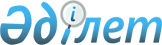 О внесении изменений в приказ Министра здравоохранения Республики Казахстан от 22 декабря 2020 года № ҚР ДСМ-313/2020 "Об утверждении форм отчетной документации в области здравоохранения"Приказ и.о. Министра здравоохранения Республики Казахстан от 30 ноября 2022 года № ҚР ДСМ-144. Зарегистрирован в Министерстве юстиции Республики Казахстан 2 декабря 2022 года № 30927.
      ПРИКАЗЫВАЮ:
      1. Внести в приказ Министра здравоохранения Республики Казахстан от 22 декабря 2020 года № ҚР ДСМ-313/2020 "Об утверждении форм отчетной документации в области здравоохранения" (зарегистрирован в Реестре государственной регистрации нормативных правовых актов под № 150384) следующие изменения:
      преамбулу приказа изложить в следующей редакции:
      "В соответствии с подпунктом 31) статьи 7 Кодекса Республики Казахстан "О здоровье народа и системе здравоохранения" и подпунктом 2) пункта 3 статьи 16 Закона Республики Казахстан "О государственной статистике", ПРИКАЗЫВАЮ:";
      форму отчета о заболеваниях и контингентах больных психическими и поведенческими расстройствами, утвержденную приложением 13 к указанному приказу, изложить в новой редакции согласно приложению 1 к настоящему приказу;
      форму отчета об отчете организации здравоохранения, утвержденную приложением 19 к указанному приказу, изложить в новой редакции согласно приложению 2 к настоящему приказу;
      форму отчета об организации скорой медицинской помощи, утвержденную приложением 22 к указанному приказу, изложить в новой редакции согласно приложению 3 к настоящему приказу;
      форму отчета о сети и деятельности организаций здравоохранения, утвержденную приложением 26 к указанному приказу, изложить в новой редакции согласно приложению 4 к настоящему приказу;
      форму отчета по детской инвалидности, утвержденную приложением 27 к указанному приказу, изложить в новой редакции согласно приложению 5 к настоящему приказу.
      2. Департаменту организации медицинской помощи Министерства здравоохранения Республики Казахстан в установленном законодательством Республики Казахстан порядке обеспечить:
      1) государственную регистрацию настоящего приказа в Министерстве юстиции Республики Казахстан;
      2) размещение настоящего приказа на интернет-ресурсе Министерства здравоохранения Республики Казахстан после его официального опубликования;
      3) в течение десяти рабочих дней после государственной регистрации настоящего приказа в Министерстве юстиции Республики Казахстан представление в Юридический департамент Министерства здравоохранения Республики Казахстан сведений об исполнении мероприятий, предусмотренных подпунктами 1) и 2) настоящего пункта.
      3. Контроль за исполнением настоящего приказа возложить на курирующего вице-министра здравоохранения Республики Казахстан.
      4. Настоящий приказ вводится в действие по истечении десяти календарных дней после дня его первого официального опубликования.
      СОГЛАСОВАНБюро национальной статистикиАгентства по стратегическомупланированию и реформамРеспублики Казахстан Форма, предназначенная для сбора административных данных Представляется: Министерство здравоохранения Республики Казахстан Форма административных данных размещена на интернет ресурсе: dsm.gov.kz Отчет о заболеваниях и контингентах больных психическими и поведенческими расстройствами Отчетный период за 20____ год Индекс: 13-ППР Периодичность: годовая Круг лиц, представляющих: организации здравоохранения районов, областей, города республиканского значения и столицы Срок представления: один раз в год, 10 февраля, следующего за отчетным периодом БИН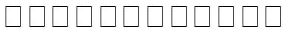 
      1000 Распределение больных с впервые в жизни установленным диагнозом по полу и возрасту, всего
      Продолжение таблицы
      1001 Распределение больных с впервые в жизни установленным диагнозом по полу и возрасту, сельское население
      Продолжение таблицы
      2100 Контингенты больных, находящихся под динамическим наблюдением, человек
       Продолжение таблицы
      2120 Из общего числа больных, находящихся под динамическим наблюдением на конец года (таблица 2100) состоит на активном учете 1_____ находятся в интернатах Министерства здравоохранения 3_____ ими в течение года совершено общественно-опасных действий 2____ находятся на патронаже под опекой 4_____.
      2102 Контингент больных, находящихся на амбулаторном принудительном лечении
      2130 Из общего числа взрослых и подростков, находящихся под наблюдением на конец отчетного года (табл. 2100 строка 1 графы 6) мужчин в возрасте 15-62 года включительно 1_____, женщин в возрасте 15-57 лет включительно 2_______.
      2140 Число дней нетрудоспособности по листкам нетрудоспособности, выданным больным, находящимся на амбулаторном лечении в диспансере (диспансерном отделении, кабинете) 1_____.
      2110 Контингенты больных, имеющих группу инвалидности, человек.
      2111 Из общего числа первично признанных лицами с инвалидностью: лиц с инвалидностью в возрасте до 15 лет 1____, лиц с инвалидностью III группы 2______.
      2200 Штатные должности организации на конец отчетного года.
      2300 Состав больных в стационаре.
      2301 Состав больных в стационаре, находящихся на принудительном лечении
      Продолжение таблицы
      Продолжение таблицы
      Продолжение таблицы
      Продолжение таблицы
      2320 Из общего числа выбывших (строка 12, 13, графа 5): умерло всего 1___, в том числе от несчастных случаев и самоубийств 2 __, переведено в учреждения Министерства здравоохранения Республики Казахстан 3_____. 2330 Из числа проведенных койко-дней, число дней внутрибольничных отпусков 1________. 2340 Число дней нетрудоспособности по листкам нетрудоспособности, выданным выбывшим больным 1________.
      2400 Лечебно - трудовые мастерские.
      2500 Врачебно - психиатрическая экспертиза для психических больных.
      2600 Дневные стационары для психически больных
      Число мест по смете 1___, выписано больных 2 ____. Состоит больных на конец отчетного года 3____, число дней, проведенных в стационаре 4____.
      Число дней нетрудоспособности по листкам нетрудоспособности, выданным выписанным больным 5____.
      Наименование _____________________________________________________________        Адрес ____________________________________________________________________        Телефон ________________ Адрес электронной почты ________________________        Исполнитель (Фамилия имя отчество (при его наличии) _________________________,        подпись ___________ телефон ______       Руководитель или лицо, исполняющего его обязанности (Фамилия имя отчество       (при его наличии) _________________________________       подпись ____________________       Место для печати _____________________       Дата заполнения "___" ________________ 20___ г.
      Пояснение по заполнению формы, предназначенной для сбора административных данных
      "Отчет о заболеваниях и контингентах больных психическими и поведенческими расстройствами"
      (индекс: 13-ППР), периодичность: годовая)
      Отчетный период за 20____ год
      1. Настоящее пояснение по заполнению формы, административных данных определяет единые требования по заполнению формы, административных данных "Отчет о заболеваниях и контингентах больных психическими и поведенческими расстройствами".
      2. В таблице 1000 – указывается общее число зарегистрированных впервые в данном году больных: всего (1 страница) и из них женщин (2 страница) построчно, по каждой нозологии.
      3. По каждой строке числа выявленных больных распределены по возрастам: 0-4, 5-9, 10-14, 15-19, 20-24, 25-28, 29-34, 35-39, 40-44, 45-49, 50-54, 55-59, 60-64, 65-69, 70-74, 75-80, 80-84, 85 лет и старше, 14-28 лет включительно.
      4. Таблица 1001 – общее число больных выявленных впервые в данном году по сельской местности. По каждой строке числа выявленных больных распределены по возрастам: 0-4, 5-9, 10-14, 15-19, 20-24, 25-28, 29-34, 35-39, 40-44, 45-49, 50-54, 55-59, 60-64, 65-69, 70-74, 75-80, 80-84, 85 лет и старше, 14-28 лет включительно.
      5. Таблицы 1000 и 1001 Формы составляется по данным медицинских карт амбулаторного больного по форме № 052/у "Медицинская карта амбулаторного пациента" (вкладной лист 5 "Динамическое (диспансерное) наблюдение пациента"), в соответствии с приказом исполняющего обязанности Министра здравоохранения Республики Казахстан от 30 октября 2020 года № ҚР ДСМ-175/2020 "Об утверждении форм учетной документации в области здравоохранения", а также инструкций по их заполнению (зарегистрирован в Реестре государственной регистрации нормативных правовых актов под № 148139) (далее - приказ №175).
      6. Таблицы 1000 и 1001 имеют 32 строки, в каждой из которых даны укрупненные группировки нозологических форм с выделением в самостоятельную рубрику шизофрении в строки 07,08, легкой степени умственной отсталости в строку 19,20 и аутизма строки 23-28.
      1) по всем графам таблицы 1000 числа в строке 1 равны сумме чисел в строках 03,05,09,11,13,15,17,21,29,31, за исключением строк 07,19,23,25,27;
      2) в строке 02 графы 1 таблицы 1000 показывается число зарегистрированных женщин из общего числа больных с впервые в жизни установленным диагнозом психического и поведенческого расстройства. По всем графам таблицы числа в строке 2 равны сумме чисел в строках 04,06,10,12,14,16,18,22,30,32, за исключением строк 08,20,24,26,28;
      3) в строках 03,04 - показываются органические психические расстройства, включая симптоматические расстройства, коды F00-F09;
      4) в строках 05,06 - показываются шизофрения, шизотипические бредовые расстройства F20- F29;
      5) в строках 07,08 - шизофрения, код F20;
      6) в строках 09,10 - аффективные расстройства (F30- F39);
      7) в строках 11,12 - показываются невротические расстройства, связанные со стрессом и соматоформные расстройства, коды (F40- F49);
      8) в строках 13,14 - указываются поведенческие синдромы, связанные с физиологическими нарушениями и физическими факторами, коды (F50- F59);
      9) в строках 15,16 - расстройства личности и поведенческие расстройства у взрослых, коды (F60- F69);
      10) в строках 17,18 - умственная отсталость, коды (F70- F79);
      11) в строках 19,20 выделяется легкая умственная отсталость - F70;
      12) в строках 21,22 показывается нарушение психологического развития, коды F80- F89;
      13) в строках 23,24 из строки 21,22: детский аутизм, код F84.0;
      14) в строках 25,26 из строки 21,22: атипичный аутизм F84.1;
      15) в строках 27,28 из строки 21,22: синдром Аспергера F84.5;
      16) в строках 29,30 – поведенческие и эмоциональные расстройства, начинающиеся в детском и подростковом возрасте (F90- F98);
      17) в строках 31,32 показываются психические расстройства неутонченные F99.
      7. Таблица 2100 Контингенты больных, находящихся под динамическим наблюдением дополнена 2-мя графами: 1 графа – состояло на начало отчетного периода и 3 графа – из них с впервые в жизни установленным диагнозом.
      8. Число больных состоящих на динамическом наблюдении на конец отчетного года (графа 6), распределены по возрастам, как в таблице 1000.
      9. В эту таблицу включаются сведения о больных, находящихся в психоневрологических интернатах, домах лиц с инвалидностью общего типа независимо от ведомственной принадлежности, о психически больных детях, находящихся в домах ребенка, в детских садах, школах-интернатах системы Министерства просвещения Республики Казахстан.
      10. Все психические больные, постоянно проживающие в интернатах, независимо от ведомственной принадлежности, состоят на диспансерном учете психоневрологического диспансера (кабинетов, отделений) в зоне обслуживания, в которых эти интернаты расположены.
      11. В эту таблицу не включаются сведения:
      1) о лицах, проконсультированных во внебольничных психиатрических, психоневрологических организациях, и по состоянию здоровья, не нуждающиеся в лечении у психиатра, в том числе и в диспансерном и консультативном наблюдении;
      2) о больных, обратившихся за консультацией или лечением, но состоящих на учете в других психоневрологических организациях;
      3) о больных, направленных на экспертизу, до окончания экспертизы;
      4) о психически больных, выявленных в домах лиц с инвалидностью общего типа, но не нуждающихся в постоянном наблюдении психиатра и не попадающих в группы диспансерного учета.
      12. В таблицу 2100 дополнительно введена 17 строка - Кроме того: больные, находящиеся на консультативном наблюдении.
      1) в каждой строке даны укрупненные группировки нозологических форм с выделением в самостоятельную рубрику шизофрении в строке 4, легкой степени умственной отсталости в строке 10 и аутизма строки 12-14;
      2) в строке 1- "Психические и поведенческие расстройства" показываются сведения об общем числе больных, находящихся на динамическом наблюдении, за исключением психических и поведенческих расстройств, вследствие употребления психоактивных веществ";
      3) в строке 2 – показываются органические психические расстройства, включая симптоматические расстройства, коды F00-F09;
      4) в строке 3- показываются шизофрения, шизотипические бредовые расстройства F20- F29;
      5) в строке 4- шизофрения, код F20;
      6) в строке 5 – аффективные расстройства (F30- F39);
      7) в строке 6 - показываются невротические расстройства, связанные со стрессом и соматоформные расстройства, коды (F40- F49);
      8) в строке 7- указываются поведенческие синдромы, связанные с физиологическими нарушениями и физическими факторами, коды (F50- F59).
      9) в строке 8 - расстройства личности и поведенческие расстройства у взрослых, коды (F60- F69);
      10) в строке 9 – умственная отсталость, коды (F70- F79);
      11) в строке 10 выделяется легкая умственная отсталость - F70;
      12) в строке 11 показывается нарушение психологического развития, коды F80- F89;
      13) из строки 11: в строке 12 – детский аутизм, код F84.0, в строке 13 – атипичный аутизм F84.1, в строке 14 –синдром Аспергера F84.5;
      14) в строке 15 – поведенческие и эмоциональные расстройства, начинающиеся в детском и подростковом возрасте (F90- F98);
      15) в строку 16 входят психические расстройства неутонченные F99;
      16) числа, указанные в строке 1, по всем графам равны сумме чисел строк 2-3, 5-9, 11, 15,16;
      17) в графе 2 таблицы 2100 показывается общее число больных всех возрастов, взятых на учет психоневрологическим учреждением в течение отчетного года. Кроме больных с впервые в жизни установленным диагнозом психического и поведенческого расстройства, включаются сведения о больных, переведенных под наблюдение из других учреждений, о больных, снятых с учета и вновь обратившихся за помощью в связи с обострением заболевания;
      18) независимо, в какой психиатрической организации установлен впервые в жизни диагноз психического и поведенческого расстройства, данный больной берется на учет той психоневрологической организацией, в районе обслуживания которого он проживает;
      19) в графе 4 показываются сведения о больных, снятых с учета в отчетном году: в связи со смертью больного, переменой места жительства, выздоровлением или длительной ремиссией, позволяющей прекратить наблюдение за больным, полным отсутствием сведений о больном в течение календарного года и т.п.;
      20) в графе 5 выделяются сведения о больных, снятых с учета в связи с выздоровлением или длительной ремиссией;
      21) в графе 6 указывается число больных, состоящих под наблюдением на конец отчетного года;
      22) в графах 7-25 даются сведения о числе больных, состоящих под наблюдением на конец отчетного года по возрастам, состоящих на учете на конец года;
      23) в графе 28 указывается число женщин, состоящих на учете на конец года, в графе 29 – число сельских больных, состоящих на учете на конец года;
      24) если больному при взятии на учет в данном году поставлен один диагноз, а на конец года этот диагноз изменен на другой, то в графе 2 этот больной показывается в строке по установленному диагнозу при взятии на учет, а на конец года указываются в соответствующей строке по уточненному (последнему) диагнозу;
      25) допускаются случаи, когда один и тот же больной в графе 1 показывается в одной строке, а в графах 6-18 в других строках, или когда больной взят на учет с одной формой (стадией) заболевания, к концу года переходит в другую форму (стадию);
      26) при заполнении таблицы 2100 кроме арифметической проверки (сумма строк 2-3, 5-9, 11, 15, 16 в каждая графа равна числу в строке 1), следует выполнить балансовую проверку. К числу больных, состоящих на учете на начало отчетного года (графа 1) прибавить число больных, взятых на учет (графа 2), и исключить число больных, снятых с учета (графа 4) в данном году должно получиться число больных, состоящих на учете на конец данного года (графа 6). Такой баланс обязателен по строке 1, но допускается по остальным строкам за счет изменения диагноза или за счет перехода заболевания из одной формы в другую.
      13. Межформенный контроль необходимо провести с отчетной формой №15– отчета о числе заболеваний, зарегистрированных у больных, проживающих в районе обслуживания медицинской организации и контингентах больных, состоящих под диспансерным наблюдением (далее - форма №15).
      1) число впервые выявленных больных за отчетный год детей до 14 лет (1 строка 2 графа 1000 таблицы 10 формы) соответствуют 3 графе 6 строки 1000 таблицы формы №15;
      2) число впервые выявленных за отчетный год больных детей 15-17 лет (1 строка 3 графа 1000 таблицы 10 формы) соответствуют3 графе 6 строки 2000 таблицы формы №15;
      3) число впервые выявленных больных взрослых с психическими заболеваниями за отчетный год (графы 4-13 строки 1 1000 таблицы 13 формы) соответствуют3 графе 6 строки 3000 таблицы 15 формы;
      4) проводится межформенный контроль по количеству больных женщин, впервые выявленных за отчетный год 2 строки граф 2, 3 и 4-13 1000 таблицы 10 формы с графами 4 строки 6 таблицы 1000 и 3000 формы 12 (разность графы 3 и графы 4) строки 6 таблицы 2000 формы №15.
      14. Арифметико-логический контроль:
      1) Данные графы 3 строки 1 таблицы 2100 равно или меньше строки 1 графы 1 таблицы 1000 10 формы;
      2) Отдельно контролируются число больных детей до 14 лет, состоящих под наблюдением на конец года (графа 7, строки 1 таблицы 2100 формы 10); дети 15-17 лет (графа 8, строки 1 таблицы 2100 формы 10) с графой 5, строки 6, соответствующей таблицы 1000, 2000 отчетной формы №15, при этом данные соответствуют друг другу.
      15. В таблице 2100 число взрослых больных, состоящих под наблюдением на конец года равно сумме граф 9 и 18 и она соответствует данным графы 5, строки 6, таблицы 3000, отчетной формы №15 "Отчет о числе заболеваний, зарегистрированных у больных, проживающих в районе обслуживания медицинской организации и контингентах больных, состоящих под диспансерным наблюдением".
      16. Число женщин, состоящих под наблюдением на конец года (графа 19 строка 1 таблица 2100) формы равно числу женщин графы 6 строки 6 таблиц 1000, 3000 и 2000 формы №15 "Отчет о числе заболеваний, зарегистрированных у больных, проживающих в районе обслуживания медицинской организации и контингентах больных, состоящих под диспансерным наблюдением".
      (в таблице 2000 число женщин равно разности граф 5 и 6 строки 6).
      17. Таблица 2120. Из общего числа находящихся под динамическим наблюдением на конец года больных (строка 1 графа 6 таблицы 2100) в пункте 1 указывается число больных, состоящих на активном динамическом наблюдении, в пункте 2 – число совершенных ими общественно-опасных действий, в пункте 3 показывается число больных, находящихся в интернатах Министерства здравоохранения Республики Казахстан, в пункте 4 – количество больных, находящихся на патронаже и под опекой.
      18. В табличной строке (2130) из общего числа взрослых и подростков, находящихся под динамическим наблюдением на конец отчетного года (строка 1 графа 6 таблицы 2100) в пункте 1 показывается число мужчин в возрасте 15-62 года включительно и в пункте 2 – женщин в возрасте 15-57 лет включительно.
      19. В табличной строке 2140 "Число дней нетрудоспособности по листкам нетрудоспособности, выданным больным, находящимся на амбулаторном лечении" указывается число дней нетрудоспособности.
      20. В таблице 2110 "Контингенты больных, имеющих группу инвалидности" (данные из таблицы 2100) в строке 1 по всем графам показывается общее число больных лиц с инвалидностью, в строке 2 выделяется число больных лиц с инвалидностью с шизофренией, а в строке 3 – число лиц с инвалидностью с умственной отсталостью.
      21. В графе 1 таблицы 2110 указывается число больных первично признанных лиц с инвалидностью в отчетном году, в графах 2-4 – число больных, имеющих группу инвалидности из состоящих под наблюдением на конец отчетного года (строка 1 графа 6 таблицы 2100), в графе 2 – общее число лиц с инвалидностью , в графе 3 – имеющие 3-ю группу инвалидности и в графе 4 – о лицах с инвалидностью в возрасте до 15 лет включительно.
      22. В таблице 2111 указывается из числа первично признанных лиц с инвалидностью (строка 1 графа 1 таблицы 2110) в пункте 1 число лиц с инвалидностью до 15 лет, в пункте 2 – лица с инвалидностью 3-ей группы.
      1) Таблица 2200 "Штатные должности врачей организации на конец отчетного года" данные этой таблицы идентичны с данными строк 67, 68 таблицы 1100 отчетной формы №19, в соответствии с приказом № 175.
      2) в графе 1 указывается количество штатных должностей специалистов;
      3) в графе 2 указывается количество занятых должностей;
      4) в графе 3 и 4 – в том числе штатные и занятые должности в поликлинике, диспансере, консультации по региону;
      5) в графах 5, 6 - число физических лиц основных работников на занятых должностях (графа 5 – всего, графа 6 – из них в поликлинике);
      6) в строке 01 указывается всего врачей психиатров, в том числе: в строке 02 – врачей психиатров для взрослых, в строке 03 – детских психиатров, в строке 04 – подростковых психиатров, в строке 05 – судебно-психиатрических экспертов, в строке 06 – психотерапевты, в строке 07 – медицинские психологи;
      7) строка 1 по всем графам равна сумме строк 2-4.
      23. Межформенный контроль:
      1) данные строки 2 граф 1,2,3,4,5,6 таблицы 2200 равны данным строки 67.7 граф 1,2,3,4,5,6 таблицы 1100 отчетной формы № 19;
      2) данные строк 3,4, граф 1,2,3,4,5,6 таблицы 2200 равны данным строки 68.6 граф 1,2,3,4,5,6 таблицы 1100 отчетной формы № 19;
      3) данные строк 5, 6, 7 таблицы 2200 равны соответственно данным строк 67.2, 67.4, 67.5 по графам 1,2,3,4,5,6 таблицы 1100 отчетной формы № 19.
      4) таблица 2300 "Состав больных в стационаре" заполняется по данным формы 012/у "Статистическая карта выбывшего из стационара", в соответствии приказом № 175.
      5) данные в таблице распределены по группе диагнозов, сумма строк 1 -11, исключая строку 3, равна итоговой строке 12 по всем графам.
      6) в строке 13 указываются больные с психическими и поведенческими расстройствами, вследствие употребления психотропных веществ, а также признанные психически здоровыми и с заболеваниями, не вошедшие в строку 12 и включаются сведения о больных, поступивших на экспертизу, если к моменту составления отчета диагноз не установлен.
      24. В графах 1,2,3 по всем строкам указываются данные о поступивших больных по возрастам (в графе 1 – число поступивших взрослых, в графе 2 –дети 15-17 лет и в графе 3 – число поступивших детей до 14 лет). В графе 4 показывается число поступивших больных впервые в данном году в стационар. В графе 5 указываются число выбывших больных. Число проведенных койко-дней выписанными и умершими больными показывается в графе 6. В графах 7, 8, 9 указывается число больных, состоящих на конец года по возрастам (в графе 7 – взрослых, в графе 8 – дети 15-17 лет и в графе 9- детей до 14 лет).
      25. Число поступивших и выбывших больных в форме соответствуют числам таблицы 3100 формы 19 "Коечный фонд и его использование".
      26. Числа по строке 12, показанные по всем графам равны сумме чисел в строках 1-11, исключая строку 3.
      27. Проводится балансовая проверка: к числу больных, находившихся в стационаре на конец предыдущего года (сумма граф 11,13,14 отчетной формы №13 предыдущего года", последующие годы будут графы 7,8,9") прибавить поступивших в стационар в данном году (сумма граф 1,2,3), вычесть число выбывших больных графы 5 и в итоге равно числу больных, находившихся в стационаре на конец данного отчетного года (сумма граф 7,8,9).
      28. Таблица 2301 Состав больных в стационаре, находящихся на принудительном лечении заполняется в соответствии с приказом № 175.
      29. В таблице 2320 из общего числа выбывших (строка 12,13 графы 5) в пункте 1 выставляется общее число умерших, в том числе от несчастных случаев и самоубийств во 2-ом пункте, в 3-ем пункте число переведенных в интернаты Министерства здравоохранения.
      30. В таблице 2330, из числа проведенных койко-дней (строк 12,13 графы 6) указывается число дней внутрибольничных отпусков.
      31. В таблице 2340 показывает число дней нетрудоспособности по листам нетрудоспособности, выданных выбывшим больным (строк 12,13 графы 5).
      32. В таблице 2400 "Лечебно-трудовые мастерские для психически больных" в строке 1 показывается число работающих больных на конец отчетного года, в строке 2 – число мест в мастерских на конец года.
      33. В таблице 2500 "Врачебно-психиатрическая экспертиза" в строке 1 показывается общее число прошедших экспертиз, в том числе военную – по 2-й строке и судебную – в 3-й строке.
      34. В таблице 2600 "Дневной стационар для психически больных" в строке 1 указывается число мест по смете, во 2 строке – число выписанных из дневного стационара больных, в 3-й строке показывается число состоящих больных на конец года, в 4-й строке – число дней, проведенных в стационаре, в 5-й строке – число дней нетрудоспособности, по листкам нетрудоспособности, выданным выписанным больным. Форма, предназначенная для сбора административных данных Куда представляется: Министерство здравоохранения Республики Казахстан Форма административных данных размещена на интернет ресурсе: www.dsm.gov.kz Отчет организации здравоохранения Отчетный период за 20____ год Индекс: 19-ОМО Периодичность: годовая Круг лиц представляющих: организации здравоохранения районов, областей, города республиканского значения и столицы Срок представления: один раз в год, 10 февраля, следующего за отчетным периодом БИН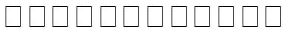 
      1001 Отделения (кабинеты), прочие подразделения
      1002 Передвижные установки
      1003 Число травмпунктов 1___1___, число посещений травматологических пунктов всего 2____2___, в том числе детьми до 14 лет включительно 3____3______
      1004 Число посещений в передвижной медицинский комплекс (далее- ПМК) всего 1_____1_____, в том числе детей до 14 лет включительно 2____2_____
      1005 Мощность (число посещений в смену)
      Поликлиники (поликлинического отделения 1 ____1_____; Детской поликлиники 2 ____2___; Женской консультации 3 ___3____;
      Диспансерного отделения (больницы, диспансера) 4 ___4____.
      1100 Штатные должности организации на конец отчетного года
      1101 Число физических лиц специалистов с высшим немедицинским образованием - основных работников, занимающих должности врачей-лаборантов1___1___врачей-статистиков 2__2__по лечебной физкультуре 3__3__психологи 4__4__.
      1102 Штатные должности организаций на хозрасчете
      Раздел 2. Деятельность поликлиники (амбулаторий), диспансера, консультации
      1103 Работа врачей поликлиники (амбулаторий), диспансера, консультаций
      2101 Число посещений в хозрасчетных отделениях 1___1___, из них сельскими жителями 2___2____
      2103 Выдано данной организацией по поводу смерти на дому (без фельдшерско-акушерского пункта (далее -ФАП), фельдшерский пункт (далее - ФП), медицинский пункт (далее - МП) и медицинские работник (далее -МР) без содержания отдельного помещения).
      2400 Родовспоможение на дому (без ФАП, ФП, МП и МР без содержания отдельного помещения)
      2401 Число родов на дому, всего 1 __1____, из них без последующей госпитализации родильницы 2___2___; из общего числа родившихся без последующей госпитализации родильниц: родилось живыми 3__3__, в том числе недоношенными 4___4____, из них умерло в возрасте 0-6 суток 5__5__; родилось мертвыми 6__6__; в том числе недоношенными 7 __7__вакцинировано против туберкулеза 8__8_
      2512 Осмотрено с целью выявления больных туберкулезом: всего 1__1___, из них детям до 14 лет вкл. Манту 2___2___ Обследовано с целью выявления больных сифилисом всего 1__1__в том числе с использованием микрореакции преципитации 2__2__.
      2513 с использованием комплекса серологических реакций РСК (реакция Вассермана) 3___#3___.
      2610 Применение контрацепции.
      2700 Работа стоматологического (зубоврачебного кабинета)
      *) Первичным считается первое обращение за стоматологической помощью в отчетном году независимо от характера обращения.
      2701 Число лиц, получивших зубные протезы - всего 1 ____1_____, из них сельских жителей 2___2____.
      Изготовлено одиночных коронок 3___3____, мостовидных протезов 4___4_____, в них коронок 5____5____, съемных протезов 6___6____, единиц металлокерамики и фарфора 7___7____.
      2702 Число лиц, получивших ортодонтическое лечение - всего 1___1____, из них детей 2___2____.
      2800 Хирургическая работа амбулаторно-поликлинических организаций (подразделения).
      2801 Оперировано больных 1___1____ из них детей до 14 лет включительно 2_____#2_____
      Раздел 3. Деятельность стационара
      3100 Коечный фонд и его использование
      Профили коек для восстановительного лечения и медицинской реабилитации
      3101 Из числа выписанных (графа 6) переведено в другие стационары 1___, в том числе переведено новорожденных 2___.
      3102 Кроме того хозрасчетные койки в бюджетных организациях на конец года 1__, среднегодовые койки 2__, поступило больных 3__, выписано больных 4___, умерло 5___, проведено всеми больными койко-дней 6___
      3103 Отделения в больничных организациях
      3200 Переливание крови, ее компонентов и кровезамещающих жидкостей
      3201 Число больных, получивших переливание
      Раздел 4. Работа лечебно-вспомогательных отделений (кабинетов)
      4201 Деятельность радиологического отделения (кабинета лучевой терапии)
      Число больных, закончивших лучевую терапию 1____, в том числе короткофокусную 2_______, дистанционную гамматерапию 3____, лечение радиоактивными препаратами: закрытыми 4____, из общего числа больных, закончивших лечение, лечение больных с неопухолевыми заболеваниями 5____.
      4202 Деятельность кабинета лазерной терапии
      Число больных, закончивших лечение: всего 1___, в том числе желудочно-кишечного тракта 2___, сердечно-сосудистой системы 3____, дыхательной системы 4___, опорно-двигательного аппарата 5___, гинекологических 6____, центральной нервной системы 7___, эндокринной системы 8_____, мочеполовой системы (кроме гинекологических) 9_____, прочих 10____.
      4601 Деятельность физиотерапевтического отделения (кабинета)
      Число лиц, закончивших лечение 1___, в том числе в поликлинике и на дому 2___; число отпущенных процедур, всего 3___, в том числе амбулаторным больным: в поликлинике 4___, на дому 5_____, кроме того, число лиц получивших массаж 6______.
      4701 Деятельность кабинета лечебно-физической культуры
      Число лиц, закончивших лечение 1____, в том числе в поликлинике и на дому 2___; число отпущенных процедур, всего 3__, в том числе амбулаторным больным: в поликлинике 4______, на дому 5___.
      4801 Деятельность кабинета рефлексотерапии
      Число лиц, закончивших лечение 1____в том числе. В поликлинике 2___ число отпущенных процедур 3___, в том числе. В поликлинике 4____.
      4802 Деятельность отделений гемодиализа
      Число диализных мест 1____, число проведенных гемодиализов 2___.в том. числе. В поликлинике 3______.
      4803 Деятельность отделений гемосорбции
      Число мест в отделении 1___. Число проведенных процедур 2___в том числе. В поликлинике 3____.
      4804 Деятельность отделений гипербарической оксигенации
      Число барокамер, всего 1__, в том числе действующих 2__.число проведенных сеансов 3____ в том числе поликлинике 4____.
      4805 Логопедическая помощь
      Число больных, закончивших занятия с логопедами 1___, в том числе детей до 14 лет включительно 2__ в том числе в поликлинике 3____.
      4806 Социально-психологическая помощь
      Число обращений пациентов к социальному работнику, всего 1__,в том числе детей до 14 лет вкл.2__, медико.
      Раздел 5. Работа диагностических отделений
      4110 Рентгенодиагностическая работа (включая профилактические осмотры)
      4112 Из общего числа исследований выполнено амбулаторным больным 1___1___.
      4114 Рентгенологические профилактические исследования
      Число флюорографий грудной клетки, всего 1___1___, из них детям до 14 лет включительно 2___2____.
      4115 Ультразвуковые исследования (УЗИ)
      4116 Деятельность кабинета компьютерной и магнитно-резонансной томографии
      4203 Деятельность лабораторий радиоизотопной диагностики
      Сделано радиодиагностических исследований 1___1___, в том числе сканирований 2___#2____, функциональных исследований 3___3_____.
      4204 Деятельность эндоскопических отделений (кабинетов)
      4300 Деятельность лабораторий
      4302 Из числа анализов –общий анализ крови (из графы 2) 1__1__, биохимические (из графы 4) анализы: на гормоны 2__2__, онкомаркеры 3__3__, на ферменты 4__4__, показатели свертывающей и противосвертывающей системы 5___5___, водосолевого обмена 6__6__, газо и кислотно-основного обмена крови 7__7__, Бактериологические исследования материала на бацилловыделение туберкулеза (из графы 5): бактериоскопия 8 __8___, посевы 9__9__, серологические (из гр.6): комплекс серологических реакций (включая микрореакции) 10___10__, специфические реакции для серо- и ликвородиагностики сифилиса 11_11__, идентификация лимфоцитов (из графы 6) 12__12__показатели противоопухолевого иммунитета (из графы 6) 13__13__, пренатальный скрининг (из графы 7) 14__14__, неонатальный скрининг (из графы 7) 15__15__, паразитологические (из графы 8) 16__16__.
      4401 Деятельность кабинета функциональной диагностики.
      Число обследованных лиц, всего 1___1____, в том числе в поликлинике и на дому 2___2___; из общего числа обследованных- детей до 14 лет включительно 3 __3_, в том числе в поликлинике и на дому 4_4_.
      Всего сделано исследований 5_5_, в том числе амбулаторным больным: в поликлинике 6_6_,на дому 7_7_.
      4500 Деятельность патологоанатомического отделения.
      4501 Число обслуживаемых организаций 1 ___1___, в том числе самостоятельных поликлиник (амбулаторий) 2 ___2____число патологогистологических исследований секционного материала 3 ___#3______,
      Число патологогистологических исследований операционного и биопсийного материала у больных, всего 4 ___4_____, в том числе из поликлиники 5 ____5______.
      Раздел 6-1. Работа лечебно-вспомогательных (платных) хозрасчетных отделений (кабинетов).
      5000 Деятельность кабинета лазерной терапии.
      Число больных, закончивших лечение:
      Всего 1____1___, в том числе желудочно-кишечного тракта 2__2___, сердечно-сосудистой системы 3__#3____, дыхательной системы 4___4___, опорно-двигательного аппарата 5___5___, гинекологических 6___#6___ центральной нервной системы 7___7___, эндокринной системы 8___8_____, мочеполовой системы (кроме гинекологических) 9____9_____, прочих 10____10____.
      5100 Деятельность физиотерапевтического отделения (кабинета).
      Число лиц, закончивших лечение 1___1___, в том числе в поликлинике и на дому 2___2___;
      Число отпущенных процедур, всего 3____3___, в том числе амбулаторным больным: в поликлинике 4___4_на дому 5____5_____, кроме того, число лиц получивших массаж 6___6______
      5101 Деятельность кабинета лечебно-физической культуры
      Число лиц, закончивших лечение 1___1____, в том числе в поликлинике и на дому 2__2___;
      Число отпущенных процедур, всего 3__3__, в том числе амбулаторным больным: в поликлинике 4___4______, на дому 5___5___.
      5102 Деятельность кабинета рефлексотерапии
      Число лиц, закончивших лечение 1__1____,в том числе в поликлинике 2___2___ число отпущенных процедур 3___3___, в том числе в поликлинике 4___4____.
      5103 Деятельность отделений гемодиализа.
      Число диализных мест 1___1____, Число проведенных гемодиализов 2___2___.в том числе в поликлинике 3__3______
      5104 Деятельность отделений гемосорбции.
      Число мест в отделении 1__1___. Число проведенных процедур 2__2___в том числе в поликлинике 3___#3____
      5105 Деятельность отделений гипербарической оксигенации.
      Число барокамер, всего 1__1__, в том числе действующих 2__2__. Число проведенных сеансов 3___3____ в том числе поликлинике 4____4____
      5106 Логопедическая помощь
      Число больных, закончивших занятия с логопедами 1__1___, в том числе детей до 14 лет включительно 2___ в том числе в поликлинике 3___3____
      Раздел V-1. Работа диагностических (платных) хозрасчетных отделений
      5107 Рентгенодиагностическая работа (включая профилактические осмотры).
      5108 Из общего числа исследований выполнено амбулаторным больным 1___1___.
      5109 Рентгенологические профилактические исследования.
      Число флюорографий грудной клетки, всего 1___1___, из них детям до 14 лет включительно 2___#2____.
      5110 Ультразвуковые исследования (далее - УЗИ).
      5111 Деятельность кабинета компьютерной и магнитно-резонансной томографии
      5112 Деятельность лабораторий радиоизотопной диагностики
      Сделано радиодиагностических исследований 1___1___, в том числе сканирований 2___2____, функциональных исследований 3___3_____.
      5113 Деятельность эндоскопических отделений (кабинетов)
      5114 Деятельность лабораторий
      5115 Из числа анализов – общий анализ крови (из графы 2) 1__1__, биохимические (из графы 4) анализы: на гормоны 2__2__, онкомаркеры 3__3__, на ферменты 4__4__, показатели свертывающей и противосвертывающей системы 5___5___, водосолевого обмена 6__6__, газо и кислотно-основного обмена крови 7__7__,
      Бактериологические исследования материала на бацилловыделение туберкулеза (из графы 5): бактериоскопия 8 __8___, посевы 9__9__, серологические (из графы 6): комплекс серологических реакций (включая микрореакции) 10___10__, специфические реакции для серо- и ликвородиагностики сифилиса 11_11__, идентификация лимфоцитов (из графы 6) 12__12__, показатели противоопухолевого иммунитета (из гр.6) 13__13__, пренатальный скрининг (из графы 7) 14__14__, неонатальный скрининг (из графы 7) 15__15__, паразитологические (из графы 8) 16__16__
      5116 Деятельность кабинета функциональной диагностики
      Число обследованных лиц, всего 1___1____, в том числе в поликлинике и на дому 2___2____;
      из общего числа обследованных- детей до 14 лет включительно 3 __3_, в том числе в поликлинике и на дому 4_4_. Всего сделано исследований 5_5_, в том числе амбулаторным больным: в поликлинике 6_6_, на дому 7_7_.
      5200 Дневные стационары
      5201 Дневные стационары
      Продолжение таблицы
      Раздел 7 - Медицинское обслуживание участников, лиц с инвалидностью вследствие ранения, контузии, увечья или заболеваний, полученных в период Великой Отечественной войны
      4504
      Наименование _____________________________________________________________        Адрес ____________________________________________________________________        Телефон ________________ Адрес электронной почты ________________________        Исполнитель (Фамилия имя отчество)       (при его наличии) ___________________________________,       подпись ___________ телефон ______       Руководитель или лицо, исполняющего его обязанности (Фамилия имя отчество       (при его наличии) _________________________________       подпись ____________________       Место для печати _____________________       Дата заполнения "___" ________________ 20___ г.
      Пояснение по заполнению формы, предназначенной для сбора административных данных
      "Отчет организации здравоохранения"
      Отчетный период за 20____ год
      (индекс: 19-ОМО, периодичность: годовая)
      1. Настоящее пояснение по заполнению формы, административных данных определяет единые требования по заполнению формы, административных данных "Отчет организации здравоохранения".
      2. Таблица 1001. Отделения (кабинеты): в графе А указывается название кабинетов, вспомогательных отделении, пунктов, лаборатории и другие, заполняются путем подчеркивания соответствующей строки. Кабинеты по строкам 1-41 и 46, 66, 68.1, 68.2, 68.3 указываются только при наличии их в амбулаторно-поликлинических организациях.
      3. В графе Б указывается порядковый номер строк.
      4. В графе 1 указывается число организации имеющие кабинеты, вспомогательные отделения, пункты, лаборатории и др.
      5. Таблица 1002. Передвижные установки: в графе А указывается наименование передвижных установок, в графе Б указывается порядковый номер строк, в графе 1 указывается количество передвижных установок.
      6. Таблица 1003 – в графе 1 указывается число травмпунктов, в графе 2 указывается число посещений травматологических пунктов, в графе 3 – в том числе детьми до 14 лет включительно из графы 2.
      7. Таблица 1004 –в графе 1 указывается число посещений в ПМК всего, в графе 2 – в том числе детьми до 14 лет включительно из графы 1.
      8. Таблица 1005 Мощность (число посещений в смену): в графе 1 указывается мощность поликлиники (поликлинического отделения),в графе 2 – мощность детской поликлиники, в графе 3 – мощность женской консультации, в графе 4 – мощность диспансерного отделения (больницы, диспансера).
      9. Таблица 1100. Штатные должности организации на конец отчетного года:
      1) в графе А указывается наименование должности;
      2) в графе Б – порядковый номер строк;
      3) в графе 1 указывается число штатных должностей в целом по организации, согласно штатному расписанию;
      4) в графе 2 указывается число занятых должностей в целом по организации, согласно платежной ведомости за декабрь месяц;
      5) в графе 3 указывается число штатных должностей в том числе в поликлинике (амбулатории), диспансере, консультации из графы 1;
      6) в графе 4 указывается число занятых должностей в том числе в поликлинике (амбулатории), диспансере, консультации из графы 2;
      7) в графе 5 указывается число физических лиц врачей в целом по организации – основных работников на занятых должностях согласно платежной ведомости за декабрь месяц;
      8) в графе 6 указывается число физических лиц врачей в поликлинике (амбулатории), диспансере, консультации из графы 5.
      10. Таблица 1103 – в графе 1 указывается число физических лиц специалистов с высшим немедицинским образованием – основных работников, занимающих должности врачей – лаборантов, в графе 2 – число врачей- статистиков, в графе 3 указывается число врачей по лечебной физкультуре, в графе 4 – число врачей-психологов.
      11. Таблица 1104. Штатные должности организаций на хозрасчете: в графе А указывается наименование должности, в графе Б указывается порядковый номер строк, в графе 1 указывается число штатных должностей в целом по организации, в графе 2 указывается число занятых должностей в целом по организации, в графе 3 указывается число физических лиц на занятых должностях. Данные этой таблицы не входят в таблицу № 1100.
      12. Раздел 2. Деятельность поликлиники (амбулатории), диспансера, консультаций. Таблица 2100. Работа врачей поликлиники (амбулатории), диспансера, консультаций:
      1) в графе А указываются наименования врачей по всем специальностям;
      2) в графе Б указывается порядковый номер строк;
      3) в графе 1 указываются сведения об общем числе посещений (включая профилактические и по поводу скрининговых осмотров), сделанных в организации к врачам всех специальностей;
      4) в графе 2 указывается число посещений детей 0-14 лет включительно из графы 1;
      5) в графе 3 указывается число посещений детей 15-17 лет включительно из графы 1;
      6) в графе 4 указывается число посещений взрослых 18 лет и старше из графы 1;
      7) в графе 5 указывается сведения об общем числе посещений сделанных в организации к врачам всех специальностей по поводу заболеваний пациентами;
      8) в графе 6 указывается число посещений детей 0-14 лет включительно из графы 5;
      9) в графе 7 указывается число посещений детей 15-17 лет включительно из графы 5;
      10) в графе 8 указывается число посещений взрослых 18 лет и старше из графы 5;
      11) в графе 9 указывается сведения об общем числе посещений сделанных врачами всех специальностей на дому;
      12) в графе 10 указывается сведения об общем число посещений детей до 14 лет включительно врачами на дому, из 9 графы;
      13) в графе 11 указывается сведения число посещений детей до 14 лет включительно врачами на дому по поводу заболеваний, из 10 графы.
      13. Таблица 2101 – в графе 1 указываются посещения к врачам хозрасчетных отделений, в графе 2 – посещения сельскими жителями.
      14. Таблица 2102 – в графе 1 указываются посещения иногородними, в графе 1 –посещения иностранцами.
      15. Таблица 2103. Выдано данной организацией по поводу смерти на дому (без ФАП, ФП, МП и МР без содержания отдельного помещения):
      1) в 1 графе А указывается наименование организации;
      2) в графе Б указывается порядковый номер строк;
      3) в графе 1 указывается количество всех выданных свидетельств о смерти;
      4) в графе 2 указывается количество выданных свидетельств о смерти детям в возрасте до 1 года;
      5) в графе 3 указывается количество выданных свидетельств о смерти беременным, роженицам и родильницам.
      16. Таблица 2400. Родовспоможение на дому (без ФАП, ФП, МП и МР без содержания отдельного помещения)
      1) в 1 графе А указывается наименование организации.
      2) в графе Б указывается порядковый номер строк.
      3) в графе 1 указывается количество всех родившихся живыми.
      4) в графе 2 указывается количество из всех родившихся живыми умерло в возрасте 0-6 суток.
      5) в графе 3 указывается количество из всех родившихся живыми умерло в возрасте 7-27 суток.
      6) в графе 4 указывается количество из всех родившихся живыми умерло в возрасте от 28 дней до 1 года.
      7) в графе 5 указывается количество родившихся мертвыми антенатально.
      8) в графе 6 указывается количество родившихся мертвыми интранатально.
      17. В таблице 2401 указываются сведения о родах на дому:
      1) в графе 1 указывается число родов на дому, всего;
      2) в графе 2 указывается число родильниц (из 1 графы) без последующей госпитализации;
      3) в графе 3 указываются сведения о новорожденных, родившихся у женщин, оставленных после родов на дому, из них родившихся живыми;
      4) в графе 4 указываются сведения о новорожденных, родившихся у женщин, оставленных после родов на дому, в том числе недоношенными;
      5) в графе 5 указываются сведения о новорожденных, умерших в возрасте 0-6 суток;
      6) в графе 6 указываются сведения о новорожденных, родившихся мертвыми;
      7) в графе 7 указываются сведения о новорожденных, из родившихся мертвыми, в том числе недоношенными;
      8) в графе 8 указываются сведения о новорожденных, родившихся у женщин, оставленных после родов на дому, из них вакцинировано против туберкулеза;
      9) данные таблицы 2401, 1 строка 2 графа меньше или равно сумме граф 3 плюс 6 таблицы 2401 1 строки.
      18. Таблица 2512 – в графе 1 указывается число всех осмотренных на туберкулез, в графе 2 отдельно из графы 1 показываются число детей 0 -14 лет, обследованных на туберкулез.
      19. Таблица 2513–в графе 1 указывается число всех обследованных с целью выявления больных сифилисом, в графе 2 – в том числе с использованием микрореакции преципитации, в 3 графе – в том числе с использованием комплекса серологических реакций РСК (реакция Вассермана).
      20. Таблица 2610.Применение контрацепции:
      1) в 1 графе А указывается наименование показателя;
      2) в графе Б указывается порядковый номер строк;
      3) в графе 1 указывается число всех женщин, использующих контрацепцию;
      4) в графе 2 указывается число женщин, использующих внутриматочные средства;
      5) в графе 3 указывается число женщин, использующих гормональные средства;
      6) в графе 4 указывается число женщин, использующих из 3 графы в том числе оральные гормональные средства;
      7) в графе 5 указывается число женщин, использующих из 3 графы в том числе инъекционные гормональные средства;
      8) в графе 6 указывается число женщин, использующих спермициды;
      9) в графе 7 указывается число женщин, использующих барьерные контрацепции;
      10) в графе 8 указывается число женщин, использующих из 7 графы в том числе презервативы;
      11) графа 1 равна 2 плюс 3 плюс 6 плюс 7 по всем строкам.
      21. Таблица 2700. Работа стоматологического (зубоврачебного) кабинета:
      1) в 1 графе А указывается наименование показателя;
      2) в графе Б указывается порядковый номер строк;
      3) в графе 1 указывается число всех посещений стоматологов и зубных врачей;
      4) в графе 2 указывается в том числе число первичных посещений;
      5) в графе 3 указывается число всех санированных в порядке плановой санации и по обращению;
      6) в графе 4 указывается число профилактических посещений в порядке плановой санации;
      7) в графе 5 указывается число профилактических посещений из числа осмотренных нуждалось в санации;
      8) в графе 6 указывается число профилактических посещений санировано из числа выявленных при плановой санации;
      9) данные 1 графы по всем строкам больше данных 2 графы;
      10) данные 4 графы по всем строкам больше данных 5 графы;
      11) данные 5 графы по всем строкам больше данных 6 графы.
      22. В таблице 2701 показывается сведения о зубопротезной работе:
      1) в графе 1 указываются сведения о числе лиц, получивших зубные протезы – всего;
      2) в графе 2 указывается в том числе число сельских жителей получивших зубные протезы;
      3) в 3 графе сведение о том, сколько изготовлено одиночных коронок;
      4) в 4 графе сведение о том, сколько изготовлено мостовидных протезов;
      5) в графе 5 указывается число коронок в них;
      6) в 6 графе сведение о том, сколько изготовлено съемных протезов;
      7) в 7 графе сведение о том, сколько изготовлено единиц металлокерамики и фарфора;
      8) данные графы 5 может быть больше графы 4.
      23. Таблица 2702 – в графе 1 показывается число лиц, получивших ортодонтическое лечение – всего, в графе 2 показывается из них число детей, получивших ортодонтическое лечение.
      24. Таблица 2800. Хирургическая работа амбулаторно-поликлинических организаций (подразделения):
      1) в 1 графе А указывается наименование операций;
      2) в графе Б указывается порядковый номер строк;
      3) в графе 1 указывается число операций, выполненных в поликлинической организации (подразделении);
      4) в последующих строках указываются отдельные группы операций, из которых в том числе выделяются некоторые виды операций;
      5) сумма чисел по строкам 2.0, 3.0, 4.0.... 11.0, в которых указываются группы операций, равна числу в строке 1 "всего".
      25. Таблица 2801– в графе 1 указываются сведения об общем числе оперированных больных, в графе 2 указывается из них число оперированных детей до 14 лет включительно.
      26. Раздел 3. Деятельность стационара Таблица 3100. Коечный фонд и его использование:
      1) в 1 графе А указывается наименование профиля коек;
      2) в графе Б указывается порядковый номер строк;
      3) в 1 графе указывается число коек на конец отчетного года;.
      4) в графе 2 указывается число среднегодовых коек;
      5) в графе 3 указывается общее число поступивших больных в стационар;
      6) в графе 4 указывается число поступивших сельских жителей из графы 3;
      7) в графе 5 указывается число поступивших детей из графы 3;
      8) в графе 6 указывается число выписанных больных из стационара;
      9) в графе 7 указывается число умерших в стационаре;
      10) в графе 8 указывается число проведенные всеми больными койко-дней;
      11) в графе 9 указывается из графы 8 проведенные больными койко-дней сельскими жителями;
      12) по строкам 105 и 106 "Всего" указывается число коек, движение больных и использование коечного фонда в целом по стационару;
      13) в последующих строках в порядке и с нумерацией строк, предусмотренной в прилагаемом к отчету перечне профилей коек, записываются суммарные сведения по профилям коек, выделение которых в данной больнице предусмотрено сметой, в соответствии с внутренним приказом организации здравоохранения;
      14) отдельными строками записываются койки, выделенные специально для обслуживания детей;
      15) сумма строк 1 -39, 41-45,50, 52-84 равна строке 85 – "всего" по всем графам;
      16) сумма строк 85,87,88,89 равна строке 105;
      17) если в течении года было произведено временное или постоянное перепрофилирование коек, сведения о свернутых койках и их использовании указываются отдельной строкой по соответствующему профилю коек, при этом в графе 1 проставлен прочерк, если перепрофилирование сохранилось на конец года, а в графе 2 - среднегодовое число фактически развернутых коек этого профиля;
      18) данные 3 графы по всем строкам указываются больше, чем в графах 4 и 5 по отдельности;
      19) данные 8 графы по всем строкам указываются больше, чем в графах 9;
      20) строка 105 по всем графам равна сумме строк 85, 87-89;
      21) строка 106 по всем графам равна сумме строк 86 и 90.
      27. Таблица 3101 – в графе 1 указывается из числа выписанных (6 графа) число переведенных в другие стационары, в графе 2 показывается из графы 1 число новорожденных переведенные в другие стационары.
      28. В таблице 3102 указываются сведения по хозрасчетным койкам:
      1) в графе 1 указывается число хозрасчетных коек в бюджетных организациях на конец года;
      2) в графе 2 указывается число среднегодовых хозрасчетных коек;
      3) в графе 3 указывается число поступивших больных;
      4) в графе 4 указывается число выписанных больных;
      5) в графе 5 указывается число умерших больных;
      6) в графе 6 указывается число проведенных всеми больными койко-дней.
      29. Таблица 3103. Отделения в стационарах:
      1) в 1 графе А указывается порядковый номер строк;
      2) в 1 графе Б указывается наименование отделений;
      3) в графе 1 указывается количество стационарных отделений, имеющихся в данной организации, без учета профиля коек;
      4) в графе 2 из графы 1 количество отделений для детей до 14 лет;
      5) данные 1 строки по всем графам равны сумме строк с 2 по 45.
      30. Таблица 3200. Переливание крови, ее компонентов, препаратов и кровезаменителей:
      1) в 1 графе А указывается порядковый номер строк;
      2) в 1 графе Б указывается наименование показателя;
      3) в графе 1 с 1 по 6 строк указывается количество переливаний крови, компонентов и препаратов крови;
      4) в графе 2 указывается число перелито(доз) этих компонентов;
      5) в графе 1 с 8 по 10 строк указывается количество переливаний кровозаменителей;
      6) в графе 2 указывается число перелито в литрах;
      7) строка 7 (всего) по количеству переливаний крови, компонентов, препаратов равна сумме 1 плюс 2 плюс 3 плюс 4 плюс 5 плюс 6 строк графы 1;
      8) строка 10 (всего) по количеству переливаний кровозаменителей равна сумме 8 плюс 9 плюс 10 строк графы 1.
      31. Таблица 3201. Число больных, получивших переливание: в 1 графе А указывается порядковый номер строк, в 1 графе Б указывается наименование показателя, в графе 1 указывается число больных получившие переливание крови, компонентов, препаратов, аутогемотрансфузию и кровозаменителей.
      32. Раздел 4. Работа лечебно-вспомогательных и хозрасчетных отделений (кабинетов)Таблица 4201. Деятельность радиологического отделения (кабинета лучевой терапии):
      1) в графе 1 указывается число всех больных, закончивших лучевую терапию;
      2) в графе 2 указывается в том числе из графы 1 число короткофокусной терапии;
      3) в графе 3 указывается в том числе из графы 1 число дистанционной гамматерапии;
      4) в графе 4 указывается в том числе из графы 1 число лечений радиоактивными препаратами: закрытыми;
      5) в графе 5 указывается число больных, закончивших лучевую терапию по поводу злокачественных новообразований и неопухолевых заболеваний.
      33. Таблицы 4202, 5000. Деятельность кабинета лазерной терапии:
      1) в графе 1 указывается число всех больных, закончивших лечение;
      2) в графе 2 из графы 1 в том числе лечение желудочно-кишечного тракта;
      3) в графе 3 из графы 1 в том числе лечение сердечно-сосудистой системы;
      4) в графе 4 из графы 1 в том числе лечение дыхательной системы;
      5) в графе 5 из графы 1 в том числе лечение опорно-двигательного аппарата;
      6) в графе 6 из графы 1 в том числе лечение гинекологических органов;
      7) в графе 7 из графы 1 в том числе лечение центральной нервной системы;
      8) в графе 8 из графы 1 в том числе лечение эндокринной системы;
      9) в графе 9 из графы 1 в том числе лечение мочеполовой системы;
      10) в графе 10 из графы 1 в том числе лечение прочих органов;
      11) данные 1 графы равны сумме всех последующих граф 2-10.
      34. Таблицы 4601, 5100. Деятельность физиотерапевтического отделения (кабинета):
      1) в 1 графе указывается число всех лиц, закончивших лечение;
      2) в графе 2 указываются из общего числа, сделанные больным, лечившимся амбулаторно и на дому;
      3) в графе 3 указывается число всех отпущенных процедур;
      4) в графе 4 указывается в том числе число процедур, сделанные больным лечившимся амбулаторно в поликлинике;
      5) в графе 5 указывается в том числе число процедур, сделанные больным лечившимся на дому;
      6) в графе 6 указывается кроме того, число лиц, получивших массаж.
      35. Таблицы 4701,5101. Деятельность кабинета лечебно-физической культуры:
      1) в 1 графе указывается число всех лиц, закончивших лечение;
      2) в графе 2 указываются из общего числа, сделанные больным, лечившимся в поликлинике и на дому;
      3) в графе 3 указывается число всех отпущенных процедур;
      4) в графе 4 указывается в том числе число процедур, сделанные больным лечившимся в поликлинике;
      5) в графе 5 указывается в том числе число процедур, сделанные больным лечившимся на дому.
      36. Таблицы 4801,5102. Деятельность кабинета рефлексотерапии:
      1) в 1 графе указывается число всех лиц, закончивших лечение;
      2) в графе 2 указываются из общего числа, сделанные больным, лечившимся в поликлинике;
      3) в графе 3 указывается число всех отпущенных процедур;
      4) в графе 4 указывается в том числе число процедур, сделанные больным, лечившимся в поликлинике.
      37. Таблицы 4802, 5103. Деятельность отделения гемодиализа:
      1) в графе 1 указывается число диализных мест в отделениях гемодиализа, а также в подразделениях стационара, где имеется аппарат "искусственная почка";
      2) в графе 2 указывается число всех проведенных гемодиализов;
      3) в графе 3 указывается в том числе число процедур, сделанные больным, лечившимся в поликлинике.
      38. Таблицы 4803,5104. Деятельность отделений гемосорбции:
      1) в графе 1 указывается число мест в отделениях гемосорбции;
      2) в графе 2 указывается число всех отпущенных процедур;
      3) в графе 3 указывается в том числе число процедур, сделанные больным, лечившимся в поликлинике.
      39. Таблицы 4804,5105. Деятельность отделений гипербарической оксигенации: в графе 1 представляются сведения о числе барокамер, в графе 2 указывается в том числе число действующих барокамер, в графе 3 – число всех проведенных сеансов, в графе 4 – в том числе число сеансов, сделанные больным, лечившимся в поликлинике.
      40. Таблицы 4805,5106. Логопедическая помощь:
      1) в графе 1 указывается число лиц, закончивших лечение с логопедом;
      2) в графе 2 указывается в том числе число детей до 14 лет, закончивших лечение с логопедом;
      3) в графе 3 указывается в том числе число лечений, сделанные больным, лечившимся в поликлинике.
      41. Таблица 4806. Социально-психологическая помощь: в графе 1 указывается число всех обращений пациентов к социальному работнику, в графе 2 – в том числе число обращений детей до 14 лет к социальному работнику, в графе 3 – число медико-социальных консультаций.
      42. Раздел 5. Работа диагностических отделений: в этот раздел включаются сведения об основных показателях деятельности рентгенологического, радиологического, ультразвукового и других лучевых методов исследования, отделений (кабинетов) дистанционно-диагностического, эндоскопического, функциональной диагностики, лабораторий, паталогоанатомического отделения.
      43. Таблицы 4110,5107. Рентгенодиагностическая (включая профилактические осмотры):
      1) в графе А указывается наименование рентгеновских исследований;
      2) в графе Б указывается порядковый номер строк;
      3) в графе 1 указывается общее число выполненных исследований;
      4) в графе 2 из общего числа указывается число рентгенологических исследований органов грудной клетки;
      5) в графе 3 из общего числа указывается число рентгенологических исследований органов пищеварения;
      6) в графе 4 из общего числа указывается число рентгенологических исследований костно-суставной системы;
      7) в графе 5 из общего числа указывается число рентгенологических исследований мочеполовой системы;
      8) в графе 6 из общего числа указывается число прочих рентгенологических исследований. К числу прочих исследований относятся снимки мягких тканей, молочных желез, снимки челюстно-лицевой области и зубов, исследования ЛОР-органов (включая снимки гортани, придаточных пазух носа, внутреннего уха), исследования головного и спинного мозга и т.д., которые не входят в графы 2-5;
      9) число в графе1 равно сумме чисел в графах 2-6 (по все строкам таблицы).
      44. Таблицы 4112,5108 в графе 1 показывается число рентгенодиагностических исследований, выполненные амбулаторным больным.
      45. Таблицы 4114,5109. Рентгенологические профилактические исследования: в графе 1 указывается число выполненных профилактических флюорографических обследованиях органов грудной клетки – всего, в графе 2 показывается число обследований, сделанных детям до 14 лет включительно.
      46. Таблицы 4115,5110. Ультразвуковое исследование:
      1) в графе А указывается наименование ультразвуковых исследований;
      2) в графе Б указывается порядковый номер строк;
      3) в графе 1 указывается число всех ультразвуковых исследований;
      4) в графе 2 указывается число ультразвуковых исследований, сделанных детям до 14 лет включительно;
      5) в таблице 4115, строка 1 равна сумме чисел в строках с 2 по 14 по обеим графам.
      47. Таблицы 4116,5111. Деятельность кабинета компьютерной и магнитно-резонансной томографии:
      1) в графе А указывается наименование исследований;
      2) в графе Б указывается порядковый номер строк;
      3) в графе 1 указывается число всех исследований компьютерной томографии;
      4) в графе 2 указывается число всех исследований магнитно-резонансной томографии; указывается показывается число всех контрастных усилений компьютерной томографии;
      5) в графе 4 указывается число всех контрастных усилений магнитно-резонансной томографии;
      6) в графе 5 указывается число всех инвазивных процедур компьютерной томографии;
      7) в графе 6 указывается число всех инвазивных процедур магнитно-резонансной томографии;
      8) число строки 1 по всем графам равняется сумме чисел строки 2+7.
      48. Таблицы 4203,5112. Деятельность лабораторий радиоизотопной диагностики:
      1) в графе 1 указывается общее количество сделанных радиодиагностических исследований, включая как инвиво, так и ин витро исследований больного;
      2) в графе 2 указывается в том числе указывается количество сканирований (выполненных на различных видах сканерах) и сцинтиграфий (выполненных на гамма-камерах типа ГСГ);
      3) в графе 3 указывается количество как динамических, так и статистических функциональных исследований (выполненных на многоканальных и одноканальных диагностических установках, дозкалибраторах).
      49. Таблицы 4204,5113. Деятельность эндоскопических отделений (кабинетов):
      1) в графе 1 указывается число всех эндоскопических исследований;
      2) в графе 2 из графы 1 указывается число эзофагогастродуоденографий;
      3) в графе 3 из графы 1 указывается число колоноскопий;
      4) в графе 4 из графы 1 указывается число бронхоскопий;
      5) в графе 5 из графы 1 указывается число ректороманоскопий;
      6) в графе 6 из графы 1 указывается число фиброларингоскопий;
      7) в графе 7 из графы 1 указывается число ретроградных панкрехолангиографий;
      8) в графе 8 из графы 1 указывается число прочие эндоскопические исследования;
      9) графа 1 равна сумме чисел в графах 2-8 по всем строкам.
      50. Таблицы 4300,5114. Деятельность лабораторий:
      1) в графе А указывается наименование показателя;
      2) в графе Б указывается порядковый номер строк;
      3) в графе 1 указывается число всех проведенных анализов;
      4) в графе 2 из 1 графы указывается число гематологических анализов;
      5) в графе 3 из 1 графы указывается число цитологических анализов;
      6) в графе 4 из 1 графы указывается число биохимических анализов;
      7) в графе 5 из 1 графы указывается число микробиологических анализов;
      8) в графе 6 из 1 графы указывается число иммунологических анализов;
      9) в графе 7 из 1 графы указывается число медикогенетических анализов;
      10) в графе 8 из 1 графы указывается число общеклинических анализов;
      11) графа 1 равна сумме граф с 2 по 8 по всем строкам;
      12) графа 5 таблицы 4300 больше или равна графам 8 плюс 9 таблицы 4302;
      13) графа 6 таблицы 4300 больше или равна графам 10-13 таблицы 4302.
      51. Таблицы 4302,5115:
      1) в графе 2 указывается из числа биохимических анализов (из 4 графы) таблицы 4300 анализы на гормоны;
      2) в графе 3 указывается из числа биохимических анализов (из 4 графы) таблицы 4300 анализы на онкомаркеры;
      3) в графе 4 указывается из числа биохимических анализов (из 4 графы) таблицы 4300 анализы на ферменты;
      4) в графе 5 указывается из числа биохимических анализов (из 4 графы) таблицы 4300 показатели свертывающей и противосвертывающей системы;
      5) в графе 6 указывается из числа биохимических анализов (из 4 графы) таблицы число водосолевого обмена;
      6) в графе 7 указывается из числа биохимических анализов (из 4 графы) таблицы число газо и кислотно -основного обмена;
      7) в графе 8 из микробиологических анализов (из таблицы 4300, графа 6) указываются бактериологические исследования материала на бацилловыделение туберкулеза: бактериоскопия;
      8) в графе 9 из микробиологических анализов (из таблицы 4300, графа 5) указывается бактериологические исследования материала на бацилловыделение туберкулеза: на посевы;
      9) в графе 10 из иммунологических анализов (из таблицы 4300, графа 6) указывается комплекс серологических реакций (включая микрореакции);
      10) в графе 11 из иммунологических анализов (из таблицы 4300, графа 6) указывается число специфических реакций для серо и ликвородиагностики сифилиса;
      11) в графе 12 из иммунологических анализов (из таблицы 4300, графа 6) указывается число идентификации лимфоцитов;
      12) в графе 13 из иммунологических анализов (из таблицы 4300, графа 6) указывается показатели противоопухолевого иммунитета;
      13) в графе 14 указывается пренатальный скрининг (из таблицы 4300 графы 7)
      14) в графе 15 указывается неонатальный скрининг (из таблицы 4300 графы 7)
      15) в графе 16 указывается паразитологические (из таблицы 4300 графы 8)
      52. Таблицы 4401,5115. Деятельность кабинета функциональной диагностики:
      1) в графе 1 указывается общее число обследованных лиц кабинета функциональной диагностики, а также электрокардиографического кабинета, если в учреждении имеется только ЭКГ-кабинет;
      2) в графе 2 в том числе указывается число обследованных лиц в поликлинике и на дому;
      3) в графе 3 указывается из общего числа обследованных – детей до 14 лет;
      4) в графе 4 указывается в том числе число обследованных лиц в поликлинике и на дому;
      5) в графе 5 указывается число сделанных исследований – всего;
      6) в графе 6 указывается в том числе – амбулаторным больным – в поликлинике;
      7) в графе 7 указывается в том числе –на дому.
      53. Таблица 4500. Деятельность патологоанатомического бюро (отделения):
      1) в графе А указывается наименование исследований;
      2) в графе Б указывается порядковый номер строк;
      3) в графе 1 указывается общее число произведенных вскрытий;
      4) в графе 2 указывается в том числе число умерших в стационаре;
      5) в графе 3 из графы 2 указывается число расхождении клинических и паталогоанатомических диагнозов.
      54. Таблица 4501:
      1) в графе 1 указывается число обслуживаемых организаций;
      2) в графе 2 указывается в том числе количество самостоятельных поликлиник;
      3) в графе 3 указывается число патолого-гистологических исследований секционного материала;
      4) в графе 4 даются сведения о числе патолого-гистологических исследований операционного и биопсийного материала у больного – всего;
      5) в графе 5 указывается в том числе – из поликлиники.
      55. Таблица 4502. Информация о контингентах больных, получивших стационарозамещающую помощь:
      1) в графе А указывается наименование дневных стационаров;
      2) в графе Б указывается порядковый номер строк;
      3) в графе 1 указывается число организаций, оказывающие стационарозамещающую помощь;
      4) в графе 2 указывается сведения о числе мест фактически развернуты;
      5) в графе 3 указывается количество выбывших больных по состоянию на 31 декабря отчетного года;
      6) в графе 4 указывается из 3 графы число выбывших сельских жителей.
      56. Таблица 4503. Дневные стационары:
      1) в графе А указывается наименование болезней;
      2) в графе Б указывается порядковый номер строк;
      3) в графе В указывается шифр по Международной классификации болезней;
      4) в графе 1 указывается число пролеченных больных при организациях, оказывающих, амбулаторно-поликлиническую помощь;
      5) в графе 2 указывается из графы 1, из них число пролеченных детей до 14 лет;
      6) в графе 3 указывается из графы 1, из них число пролеченных детей 15-17 лет;
      7) в графе 4 указывается из графы 1, из них число умерших;
      8) в графе 5 указывается общее число проведенных дней больными;
      9) в графе 6 указывается из графы 5, число проведенных дней детьми до 14 лет;
      10) в графе 7 указывается из графы 5, число проведенных дней детьми 15-17 лет;
      11) в графе 8 указывается число пролеченных больных при организациях, оказывающих, стационарную помощь;
      12) в графе 9 указывается из графы 8, из них число пролеченных детей до 14 лет;
      13) в графе 10 указывается из графы 8, из них число пролеченных детей 15-17 лет;
      14) в графе 11 указывается из графы 8, из них число умерших;
      15) в графе 12 указывается общее число проведенных дней больными;
      16) в графе 13 указывается из графы 12, число проведенных дней детьми до 14 лет;
      17) в графе 14 указывается из графы 12, число проведенных дней детьми 15-17 лет;
      18) в графе 15 указывается число пролеченных больных в стационарах на дому;
      19) в графе 16 указывается из графы 15, из них число пролеченных детей до 14 лет;
      20) в графе 17 указывается из графы 15, из них число пролеченных детей 15-17 лет;
      21) в графе 18 указывается из графы 15, из них число умерших;
      22) в графе 19 указывается общее число проведенных дней больными;
      23) в графе 20 указывается из графы 19, число проведенных дней детьми до 14 лет;
      24) в графе 21 указывается из графы 19, число проведенных дней детьми 15-17 лет;
      25) в строках таблицы 2.0,3.0,4.0,5.0, … 21.0 дается распределение выбывших больных по классам болезней;
      26) арифметико-логический контроль: строка 1.0 равна сумме строк 2.0,3.0,4.0, 21.0 по всем графам таблицы.
      57. Раздел 7. Таблица 4504 Отчет о медицинском обслуживании участников, лиц с инвалидностью Великой Отечественной войны и лиц приравненных к ним:
      1) в графе А указывается наименование показателей;
      2) в графе Б указывается порядковый номер;
      3) в графе 1 указывается число участников Отечественной войны (УОВ);
      4) в графе 2 указывается число лиц с инвалидностью Отечественной войны (ИОВ);
      5) в графе 3 указывается число воинов - интернационалистов;
      6) в графе 4 указывается число членов семей погибших военнослужащих;
      7) в графе 5 указывается число реабилитированных жертв массовых политических репрессий;
      8) в графе 6 указывается число лиц, подвергшихся ионизирующему излучению от деятельности Семипалатинского испытательного ядерного полигона;
      9) в графе 7 указывается число лиц, принимавших участие в ликвидации последствий аварии на Чернобыльской Атомной электростанции. Форма, предназначенная для сбора административных данных Куда представляется: Министерство здравоохранения Республики Казахстан Форма административных данных размещена на интернет ресурсе: www.dsm.gov.kz Отчет организации скорой медицинской помощи Отчетный период за 20____ год Индекс: 22-СМП Периодичность: годовая Круг лиц, представляющих: организации здравоохранения районов, областей, города республиканского значения и столицы Срок представления: один раз в год, 10 февраля, следующего за отчетным периодом БИН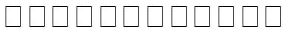 
      1000 Количество самостоятельных станций 1 ________ отделений 2________
      1100 Штаты станции (отделения) скорой медицинской помощи
      2000 Медицинская помощь при выездах бригад скорой медицинской помощи
      2001 Количество безрезультатных выездов 1 ________. Отказано за необоснованностью вызова 2 ________. Число лиц, переданных в организации ПМСП в часы их работы 3 _______.
      Количество проведенных консультаций 4___. Из числа пострадавших в дорожно-транспортных происшествиях (из строки 3 графы 3 таблицы 2000) госпитализировано 5____, число пострадавших в дорожно-транспортных происшествиях со смертельным исходом до прибытия бригады 6 ______. Количество вызовов обслуженных с опозданием (1-3 категории срочности) 7________.
      2100 Сведения о деятельности бригад скорой медицинской помощи
      2101 Число лиц, перевезенных фельдшерскими бригадами (из графы 3 строки 3 таблицы 2200) 1 __________.
      2102 Число лиц, которым оказана амбулаторная помощь 1 _________. Оказание экстренной медицинской помощи в форме санитарной авиации и планово- консультативной медицинской помощи (далее –ЭПКМП).
      3000 Число организаций, имеющих отделение санитарной авиации и ЭПКМП1 _______.
      3100 Штаты организации (отделения) санитарной авиации и ЭПКМП:
      3200 Транспорт:
      3300 Вылеты, выезды санитарного транспорта
      4000 Транспортировка больных, рожениц, родильниц и прочие перевозки при вылетах и выездах
      4100 Экстренная медицинская помощь при вылетах, выездах
      Продолжение таблицы
      4200 Планово-консультативная медицинская помощь при выездах
      5000 Деятельность врачей при вылетах, выездах
      6000 Отказано в вылете, выезде за необоснованностью вызова 1 _________. Отказано в вылете, выезде по погодным условиям 2 _________.
      7000 Количество консультаций экстренных больных по телефону 1 _________.
      Наименование _____________________________________________________________        Адрес ____________________________________________________________________        Телефон ________________ Адрес электронной почты ________________________        Исполнитель (Фамилия имя .отчество       (при его наличии) ___________________________________,       подпись ___________ телефон ______       Руководитель или лицо, исполняющего его обязанности (Фамилия имя отчество       (при его наличии) _________________________________       подпись ____________________       Место для печати _____________________       Дата заполнения "___" ________________ 20___ г.
      Пояснение по заполнению формы, предназначенной для сбора административных данных
      "Отчет организации скорой медицинской помощи"
      (Индекс: 22-СМП, периодичность: годовая)
      Отчетный период за 20____ год
      1. Настоящее пояснение по заполнению формы, административных данных определяет единые требования по заполнению формы, административных данных "О сети и деятельности организаций здравоохранения".
      2. Форма составляется на основании учетных форм № 085/у "Карта вызова бригады скорой медицинской помощи", № 088/у "Сопроводительный лист станции скорой медицинской помощи (подшивается к истории болезни)", № 89/у "Журнал регистрации приема вызовов по предоставлению медицинской помощи в форме санитарной авиации", № 087/у "Карта вызова мобильной бригады санитарной авиации", № 090/у "Задание на санитарный полет", утвержденных приказом исполняющего обязанности Министра здравоохранения Республики Казахстан от 30 октября 2020 года № ҚР ДСМ-175/2020 "Об утверждении форм учетной документации в области здравоохранения, а также инструкций по их заполнению" (зарегистрирован в Реестре государственной регистрации нормативных правовых актов под № 148139) (далее - приказ № 175).
      3. Таблица 1000: в пункте 1 указывается количество самостоятельных станций скорой медицинской помощи (далее – СМП); в пункте 2 – количество отделений СМП в составе медицинских организаций.
      4. Таблица 1100 "Штаты станции (отделения) скорой медицинской помощи" заполняется по данным штатного расписания медицинской организации и содержит сведения:
      1) в графе 1 указывается численность всего персонала станций (отделений) СМП на конец отчетного года, в графе 2 - число врачей, в графе 3 – число среднего медицинского персонала, в графе 4 - число младшего медицинского персонала, в графе 5 - число прочего персонала;
      2) в строке 1 указываются сведения о штатных должностях, в строке 2 - сведения о занятых должностях (в соответствии с их фактическим замещением на конец года).
      3) число занятых должностей по всем графам таблицы 1100 не превышает числа штатных должностей;
      4) в строке 3 указываются сведения о числе физических лиц, находящихся на основной работе, на станции (отделении) СМП;
      5. Таблица 2000 "Медицинская помощь при выездах бригад СМП" указывается:
      1) в графе 1 – сведения об общем количестве выполненных выездов и числе лиц, которым оказана медицинская помощь при выездах бригад СМП;
      2) в графе 2 – сведения о количестве выполненных выездов бригад СМП и числе лиц, которым оказана медицинская помощь при несчастных случаях (различные виды травм и отравления);
      3) в графе 3 – сведения о количестве выполненных выездов бригад СМП и числе лиц, которым оказана медицинская помощь при дорожно-транспортных происшествиях (ДТП) (из графы 2);
      4) в графе 4 – сведения о количестве выполненных выездов бригад СМП и числе лиц, которым оказана медицинская помощь при внезапных заболеваниях и состояниях, угрожающих жизни больного (остро развивающиеся нарушения деятельности сердечно-сосудистой системы, центральной нервной системы, органов дыхания, органов брюшной полости);
      5) в графе 5 – сведения о количестве выполненных выездов бригад СМП и числе лиц, которым оказана медицинская помощь при обострениях хронических заболеваний, то есть, по поводу заболеваний, не требующих оказания экстренной медицинской помощи;
      6) в графе 6 – сведения о количестве выполненных выездов бригад СМП и числе женщин, которым оказана медицинская помощь при родах и при патологии беременности вне медицинской организации, и по пути следования в медицинскую организацию;
      7) в графе 7 – сведения об общем количестве выполненных перевозок и числе больных, рожениц и родильниц, которые были перевезены автомобилями СМП;
      8) в графе 8 – сведения о количестве выполненных выездов, закончившихся госпитализацией больных и числе больных, госпитализированных в медицинские организации, из общего количества выполненных выездов бригадами СМП и числа лиц, которым оказана медицинская помощь (из графы 1);
      9) в строке 01 - сведения об общем количестве выполненных выездов бригад СМП, за исключением безрезультатных выездов.
      10) в строке 02 - сведения о числе лиц, которым оказана медицинская помощь при выездах бригад СМП;
      11) в строке 03 - сведения о количестве выездов бригад СМП к детям в возрасте 0-17 лет 11 месяцев 29 дней включительно;
      12) в строке 04 – данные о числе лиц, которым оказана медицинская помощь при выездах бригад СМП в сельских населенных пунктах (из строки 02);
      13) в строке 05 – данные о числе детей в возрасте 0-17 лет 11 месяцев 29 дней включительно, которым оказана медицинская помощь при выездах бригад СМП (из строки 04);
      14) в строке 06 – данные о числе лиц, умерших в присутствии выездной бригады: СМП (из строки 02): смерть на месте происшествия, в санитарном автотранспорте и смерть в приемном покое наступившая в течении 30 минут с момента доставки;
      15) в строке 07 – данные о числе детей в возрасте 0-17 лет 11 месяцев 29 дней включительно, умерших в автомобиле скорой медицинской помощи (из строки 06);
      16) в строке 8 – сведения о количестве выездов бригад скорой медицинской помощи в часы работы ПМСП.
      17) данные, указанные в строке 02 (число лиц, которым оказана медицинская помощь при выездах), равны или больше данных строки 1 (количество выполненных выездов) за счет случаев, когда при одном выезде медицинская помощь была оказана нескольким лицам.
      18) Несовпадение данных в строках 1 и 3 в графах 1, 2, 3, 4, 5, 6, 7 и 8.
      19) По строкам 1, 2, 3 и 4 числа, указанные в графе 1 (всего), равны суммам данных граф 2, 4, 5, 6 и 7;
      6. В подтабличной строке 2001 указывается:
      1) в пункте 1 сведения о безрезультатных выездах бригад СМП. Безрезультатные выезды – это случаи, когда больного не оказалось на месте, вызов был ложным (по данному адресу СМП не вызывали), не найден адрес, указанный при вызове, пациент оказался практически здоровым и не нуждался в помощи, больной умер до приезда бригады СМП, больной увезен до прибытия бригады СМП, больной обслужен врачом поликлиники до прибытия бригады СМП, больной отказался от помощи (осмотра), вызов отменен;
      2) в пункте 2 сведения о количестве отказов за необоснованностью вызова: основным критерием необоснованности является то, что на таких вызовах медицинская помощь либо не оказывается, либо требует незначительных манипуляций, например, антисептика ссадин, пероральный прием препаратов. Отказ за необоснованностью вызовов – это переадресация непрофильных вызовов в другую медицинскую организацию;
      3) в пункте 3 – число лиц, переданных в организации ПМСП в часы их работы;
      4) в пункте 4 – сведения о количестве проведенных консультаций, консультантами станций (отделений) СМП;
      5) в пункте 5 – число пострадавших при дорожно-транспортных происшествиях, госпитализированных в медицинские организации (из строки 02 и 04 графы 3);
      6) в пункте 6 – число пострадавших в дорожно-транспортном происшествии, у которых смерть наступила до прибытия бригады СМП;
      7) в пункте 7 – количество обслуженных выездов с опозданием (1-3 категории срочности).
      7. В таблице 2100 "Сведения о деятельности бригад СМП" указывается сведения о работе бригад СМП разных профилей:
      1) в графе 1 – количество медицинских организаций, имеющие бригады СМП;
      2) в графе 2 –количество выездных бригад СМП в смену (среднее ежесуточное количество выездных бригад СМП выходящих в смену в течении года). Бригада СМП – это структурно-функциональная единица станции (подстанции, отделения) СМП, организованная в соответствии со штатными нормативами, для обеспечения работы в одну смену (6 часов). Количество бригад указывается в соответствии с числом штатных единиц специалистов, утвержденных для работы на линии (врачебных, фельдшерских и специализированных бригад).
      3) в графе 3 – число лиц, которым оказана медицинская помощь бригадами СМП;
      4) в строке 1 – сведения о количестве врачебных общепрофильных бригад СМП, включая бригады для оказания медицинской помощи детскому населению;
      5) в строке 2 – сведения о деятельности врачебных общепрофильных бригад для оказания медицинской помощи детям в возрасте от 0 до 17 лет включительно (из строки 01);
      6) в строке 3 – сведения о деятельности фельдшерских бригад;
      7) в строке 4 – сведения о деятельности специализированных бригад, всего;
      8) в строке 5 – сведения о деятельности кардиореанимационных бригад (из строки 04);
      9) в строке 6 – сведения о деятельности бригад интенсивной терапии (из строки 04);
      10) в строке 7 – сведения о деятельности прочих бригад (из строки 04), которые следует расшифровать.
      8. В подтабличной строке 2101 указываются сведения о числе лиц, перевезенных фельдшерскими бригадами, из числа лиц, которым оказана помощь данными бригадами (из графы 3 строки 03 таблицы 2200).
      9. В подтабличной строке 2102 указываются сведения о числе лиц, которым оказана амбулаторная медицинская помощь при непосредственном их обращении на станцию (отделение) СМП.
      10. При заполнении отчета об оказании экстренной медицинской помощи в форме санитарной авиации (далее – СА) и ЭПКМП в строке 3000 указывается число организаций, имеющее в своем составе отделение СА и отделение ЭПКМП;
      11. Таблица 3100 "Штаты организации (отделения) санитарной авиации" заполняется по данным штатного расписания медицинской организации и содержит сведения:
      1) в графе 1 – о численности всего персонала отделений СА на конец отчетного года, в графе 2 - число врачей, в графе 3 - число среднего медицинского персонала, в графе 4 - число младшего медицинского персонала, в графе 5 - число прочего персонала;
      2) в строке 1 указываются сведения о штатных должностях;
      3) в строке 2 – сведения о занятых должностях (в соответствии с их фактическим замещением на конец года);
      4) в строке 3 указываются сведения о числе физических лиц (основных работников), трудовые книжки которых находятся в данной организации;
      5) организации здравоохранения, имеющие в своем составе СА и отделение ЭПКМП, в таблицу 1100 отчетной формы 30 "Отчет медицинской организации" не включают сведения о должностях медицинского персонала санитарной авиации и отделения ЭПКМП;
      6) в строках 1, 2, 3 сумма чисел в графах 2-5 равна числам в графе 1 соответствующей строки;
      7) количество занятых должностей по всем графам таблицы не превышает количества штатных должностей.
      12. Таблица 3200 "Транспорт" содержит сведения о санитарном транспорте:
      1) в строке 1 указываются сведения об общем количестве медицинского транспорта;
      2) в строке 2 – сведения о медицинском транспорте, находящемся на балансе медицинской организации здравоохранения на конец отчетного года по данным бухгалтерского учета, выделенный и закрепленный приказом руководителя организации здравоохранения за санитарной авиацией и отделением ЭПКМП;
      3) в строке 3 – сведения об арендуемом санитарном транспорте.
      13. Таблица 3300 "Вылеты, выезды санитарного транспорта" содержит сведения о вылетах и выездах санитарного транспорта и заполняется по данным первичной медицинской документации "Журнал регистрации приема вызовов по предоставлению медицинской помощи в форме санитарной авиации" по форме № 089/у в соответствии с приказом № 175:
      1) в строке 3 указывается общее число выполненных вылетов, выездов;
      2) все вылеты, выезды, выполненные как в экстренном порядке, так и в плановом порядке распределяются по видам обслуженного санитарного транспорта и необходимо указать бюджет (республиканский, местный);
      3) сумма чисел в графах 3;5 равна числам в графе 2 соответствующей строки;
      4) сумма чисел в графах 4;6 равна числам в графе 1 соответствующей строки;
      5) передвижные автомобильные комплексы и санитарные вагоны не осуществляют выезды в экстренном порядке.
      14. Таблица 4000 "Транспортировка больных, родильниц, и прочие перевозки при вылетах и выездах" заполняется на основании данных первичной медицинской документации "Журнал регистрации приема вызовов по предоставлению медицинской помощи в форме санитарной авиации" по форме № 089/у в соответствии с приказом № 175:
      1) в графе 1 указывается общее число лиц, транспортированных при несчастных случаях (графа 2), внезапных заболеваниях и состояниях (графа 3), акушерско-гинекологических патологиях (графа 4), которое должно быть равно сумме граф 2-4 по всем строкам. В графу 1 не включаются прочие перевозки;
      2) в графе 5 – сведения о прочих перевозках соответствующим транспортом, к ним относятся перевозки попутных больных, перевозки больных на (и из) железнодорожный вокзал и в аэропорт, межбольничная перевозка, транспортировка трупов, срочная доставка медикаментов, вакцин, органов и (частей органов) для трансплантации, медицинской аппаратуры, доставка консультантов к больному из других регионов и других медицинских организаций, перевозки врачей специалистов при обслуживании охраняемых государственных лиц и прочие причины, не относящиеся к транспортировке больных, беременных, рожениц и родильниц.
      3) в строке 3.0 показывается общее число транспортированных воздушным и санитарным автотранспортом, которое равно сумме чисел строк 1.0 и 2.0 соответственно графам.
      4) сумма строк 1.1 и 1.2 по всем графам равна строке 1.0;
      5) сумма строк 1.0 и 2.0 по всем графам равна строке 3.0.
      15. Таблица 4100 "Экстренная медицинская помощь при вылетах, выездах" заполняется на основании "Журнал регистрации приема вызовов по предоставлению медицинской помощи в форме санитарной авиации" по форме № 089/у, в соответствии с приказом № 175:
      1) в строке 1.0 указывается общее число вылетов, выездов, из них для оказания экстренной помощи (операции, транспортировки) по поводу несчастных случаев, внезапных заболеваниях и состояниях, родах и патологии беременности;
      2) в графу 1 не включаются данные графы 13 "Прочие перевозки", к которым относятся срочная перевозка больных, рожениц и родильниц на (и из) железнодорожный вокзал и в аэропорт, межбольничная перевозка и другие причины, не относящиеся к графам 4, 7, 10, при котором как правило не оказывается экстренная медицинская помощь. При условии оказания экстренной медицинской помощи больным врачами специалистами на месте или в пути, то они показываются на общих основаниях в соответствующих графах 1, 4, 7, 10 с указанием на транспортировку по графам 3, 6, 9, 12 по соответствующим строкам 2.0 -2.3;
      3) в строке 2.0 - сведения о числе лиц, которым была оказана помощь при вылетах, выездах;
      4) в строке 2.1 – сведения о числе детей в возрасте 0-17 лет 11 мес. 29 дней включительно, которым была оказана помощь при вылетах, выездах (из строки 2.0);
      5) в строке 2.2 - сведения о числе детей в возрасте 0-14 лет включительно, которым была оказана помощь при вылетах, выездах (из строки 2.1);
      6) в строке 2.3 – сведения о новорожденных детях (от 0 до 28 дней), которым была оказана помощь при вылетах, выездах (из строки 2.2).
      7) проведенные операции и транспортировка больных, рожениц и родильниц при вылетах, выездах показываются в соответствующих графах по строкам 2.0-2.3.
      8) числа, показанные в строке 2.0, могут быть равны числам в строке 1.0, но могут быть и больше их, за счет случаев, когда при одном вылете, выезде помощь была оказана нескольким лицам (при авариях, несчастных случаях и внезапных заболеваниях).
      9) суммы чисел граф 4, 7, 10 по строкам 2.0 и 2.1 равна числу, указанному в графе 1 строк 2.0 и 2.1 соответственно;
      10) суммы чисел граф 4, 7 по строкам 2.2 и 2.3 равны числам, указанным в графе 1.0 строк 2.2 и 2.3 соответственно;
      11) суммы чисел граф 5, 8 по строкам 2.2 и 2.3 равны числам, указанным в графе 2 строк 2.2 и 2.3 соответственно;
      12) суммы чисел граф 6, 9 по строкам 2.2 и 2.3 равны числам, указанным в графе 3 строк 2.2 и строки 2.3 соответственно.
      16. Таблица 4200 "Планово-консультативная медицинская помощь при выездах" заполняется:
      1) количество выполненных плановых выездов показывается в графе 1 строки 1.0;
      2) число лиц, которым оказана планово-консультативная помощь при выездах показывается по строке 2.0; в том числе и из них данные по отдельным возрастным группам и контингентам населения показываются в соответствующих строках 2.1-2.6;
      3) планово-консультативная помощь по месту ее оказания распределяется на амбулаторный прием, в стационаре, на дому и показываются в соответствующих графах 2, 3, 4;
      4) виды назначений и рекомендаций врачей-консультантов показываются в графах 5, 6, 7.
      5) количество разобранных медицинских карт амбулаторного больного показывается в графе 8, а стационарного больного – в графе 9.
      6) число проведенных врачебных консилиумов показывается в графе 10.
      17. Таблица 5000 "Деятельность врачей при вылетах, выездах" заполняется по данным формы № 090/у "Задание на санитарный полет", в соответствии приказом №175:
      1) в графе А таблицы указываются специальности врачей-консультантов;
      2) в графе В указываются вид оказываемой врачебной помощи: по врачам хирургического профиля вид помощи разделен на консультации и операции, по врачам параклинических служб вид помощи указан как исследование.
      3) деятельность врачей-консультантов по форме оказания медицинской помощи разделены на экстренную и планово-консультативную с выделением из общего числа лиц, которым оказана соответствующая медицинская помощь, детей в возрасте от 0 до 17 лет включительно (из граф 1 и 4), в том числе новорожденных от 0 до 28 дней (из граф 2 и 5).
      4) по строке 31 показываются общие данные по формам оказанной медицинской помощи с распределением их на консультации, операции и исследования;
      18. В подтабличной строке 6000: в пункте 1 указывается количество необоснованных вызовов, которым отказано в вылете, выезде (по решению заведующего отделением санитарной авиации и ЭПКМП по согласованию с врачом-консультантом); в пункте 2 указывается количество отказов в вылете, выезде по погодным условиям.
      19. В подтабличной строке 7000: в пункте 1 указывается количество консультаций экстренных больных по телефону. Включаются данные о консультациях экстренных больных штатными врачами-консультантами санитарной авиации при отказах в вылете, выезде по погодным условиям, повторные консультации в первые сутки после первичного вылета, выезда врача-консультанта. Форма, предназначенная для сбора административных данных Представляется: Министерство здравоохранения Республики Казахстан Форма административных данных размещена на интернет ресурсе: www.dsm.gov.kz О сети и деятельности организаций здравоохранения Отчетный период за 20____ год Индекс: 26-Сеть Периодичность: годовая Круг лиц представляющих: организации здравоохранения районов, областей, города республиканского значения и столицы Срок представления: один раз в год, 10 февраля, следующего за отчетным периодом БИН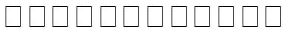 
      0100 Организации здравоохранения, оказывающие стационарную помощь (кроме республиканских организации)
      0300 Организации восстановительного лечения и медицинской реабилитации
      Продолжение таблицы
      0310 Организации, оказывающие паллиативную помощь и сестринский уход
      Продолжение таблицы
      0320 Санатории
      Продолжение таблицы
      0401 Санитарная авиация (отделение экстренной и планово-консультативной помощи)
      0500 Организации в сфере службы крови
      0600 Организации скорой медицинской помощи
      0750 Дневные стационары
      0710 Диспансеры
      0720 Диспансеры
      Продолжение таблицы
      0900 Самостоятельные организации здравоохранения, оказывающие амбулаторно-поликлиническую помощь
      0901 Из общего числа сделано посещений сельскими жителями 1___1___.
      0910 Амбулаторно-поликлинические организации и отделения, входящие в состав организации здравоохранения, оказывающих стационарную и амбулаторно- поликлиническую помощь
      0911 Из общего числа сделано посещений сельскими жителями 1. Организации здравоохранения, оказывающие первичную медико-санитарную помощь
      Продолжение таблицы
      0920 Самостоятельные амбулаторно-поликлинические организации (из таблицы 0900)
      0930 Амбулаторно-поликлинические организации, входящие в состав организации здравоохранения, оказывающих стационарную и амбулаторно-поликлиническую помощь
      А. Консультативно-диагностические и поликлинические отделения, входящие в состав: (из таблицы 0100)
      Б. Врачебные амбулатории и центры ПМСП, входящие в состав больничных организации (из таблицы 0100)
      В. Врачебные амбулатории и центры ПМСП, входящие в состав амбулаторно- поликлинических организации (таблица 910, раздел Б)
      Организации здравоохранения, оказывающие первичную медико-санитарную помощь
      0920 Самостоятельные амбулаторно-поликлинические организации (из таблицы 0900)
      0930 Амбулаторно-поликлинические организации, входящие в состав организаций здравоохранения, оказывающих стационарную и амбулаторно-поликлиническую помощь
      1500 Общее число врачебных посещений, включая профилактические и посещения к зубным врачам
      1600 Фельдшерская помощь
      1800 Стоматологическое обслуживание
      1900 Прочие организации здравоохранения
      2401 Дом ребенка
      2700 Органы и организации государственной санитарно - эпидемиологической службы
      2900 Штатные и занятые должности санитарно-эпидемиологической службы
      3300 Штатные и занятые должности по типам организаций здравоохранения
      3300 Штатные и занятые должности по типам организаций здравоохранения
      3402 Кроме того, число должностей, занятых в аппаратах органов управления, институтах, научных организациях и организациях по подготовке кадров
      3403
      3650 Плановая мощность амбулаторно-поликлинических организаций (самостоятельных и входящих), диспансерных отделений, женских консультаций, всего 1 __1__.
      Наименование ____________________________________________________________        Адрес ____________________________________________________________________        Телефон ________________ Адрес электронной почты ________________________        Исполнитель (Фамилия имя отчество       (при его наличии) ___________________________________,       подпись ___________ телефон ______       Руководитель или лицо, исполняющего его обязанности (Фамилия имя отчество)       (при его наличии) _________________________________       подпись ____________________       Место для печати _____________________       Дата заполнения "___" ________________ 20___ г.
      Пояснение по заполнению формы, предназначенной для сбора административных данных
      "О сети и деятельности организаций здравоохранения"
      (индекс: 26-Сеть), периодичность: годовая)
      1. Настоящее пояснение по заполнению формы, административных данных определяет единые требования по заполнению формы, административных данных "О сети и деятельности организаций здравоохранения".
      2. В следующих таблицах отражены:
      1) графы 2-7 заполняются по данным граф 1-4,8,9 строки 117 таблицы 3100 раздела III формы 19;
      2) графы 8-10 заполняются по данным графы 1 и 5 строки 1 и 2 таблицы 2100 и таблицы 2101 раздела II по форме 19;
      3) в графы 8-10 не включаются посещения к стоматологам и зубным врачам, эти посещения включаются в таблицу 1800 "Стоматологическое обслуживание";
      4) в графах 11-14 и 17-20 – "Число должностей" указываются сведения о штатных и занятых должностях врачей и среднего медперсонала по всей организации;
      5) в графах 21-22 указываются физические лица среднего медицинского персонала (далее -СМР) на занятых должностях. Не включаются сведения о должностях медицинского персонала:
      6) врачебных амбулаторий, центров первичная медико-санитарная помощь (далее - ПМСП), фельдшерско-акушерский пункт (далее - ФАП), фельдшерский пункт (далее - ФП), медицинский пункт (далее –МП) и медицинский работник (далее - МР) (без отдельного помещения), входящих в состав больничных организаций, сведения о которых показываются в соответствующих таблицах формы № 26;
      7) отделений и кабинетов переливания крови;
      8) станций и отделений скорой медицинской помощи;
      9) патологоанатомических бюро;
      10) хозрасчетных отделений бюджетных организаций;
      11) в графе 23 указывается число входящих в состав объединенных больниц: поликлиник и других амбулаторно-поликлинических отделений.
      3. Таблица 0300 Организации восстановительного лечения и медицинской реабилитации:
      1) в таблице по строкам 1-4 приводятся данные об организациях здравоохранения восстановительного лечения и медицинской реабилитации, заполняющих отчет по форме 19;
      2) графы 3-23 по всем строкам заполняются в соответствии с таблицами 1100, 2100 и 3100 отчетной формы 19.
      4. Таблица 0310 Организации, оказывающие паллиативную помощь и сестринский уход:
      1) в таблице приводятся данные об организациях здравоохранения, оказывающих паллиативную помощь и сестринский уход, заполняющих отчет по форме 19.
      2) графы 2-13 заполняются в соответствии с таблицами 1100 и 3100 отчетной формы 19.
      5. Таблица 0320 Санатории:
      1) в графах 2 и 3 указываются койки, обеспеченные сметой;
      2) по графе 6 указывается общее число закончивших лечение за отчетный год, по графе 7 – число женщин из графы 6;
      3) по графам 8-14 указываются данные распределения лечившихся больных из строки 6 по возрастам.
      6. Таблица 0401 Санитарная авиация (отделение экстренной и планово-консультативной помощи)
      Данные о числе отделений санитарной авиации (экстренной и планово-консультативной помощи) и число обслуженных ими лиц заполняются из формы № 22 "Отчет медицинской организации, оказывающей скорую медицинскую помощь, экстренную медицинскую помощь в форме санитарной авиации и планово-консультативную медицинскую помощь".
      7. Таблица 0500 Организации в сфере службы крови: в таблице указываются сведения о числе центров крови, отделений переливания крови и пунктов крови.
      8. Таблица 0600 Организации скорой медицинской помощи:
      1) в строке 1 таблицы указываются число станций и отделений скорой медицинской помощи;
      2) по графе 2 строки 2, 3 и 4 указываются станции и отделения, входящие в состав центральной районной больницы ЦРБ (РБ) и городской (районной) поликлиники и в психоневрологическом диспансере (больнице);
      3) данные строки 5 заполняются на основании формы № 22, таблицы 2100, строки 1, графы 1;
      4) данные строки 6 заполняются на основании формы № 22, таблицы 2100, строки 1, графы 5;
      5) строка 7 заполняется на основании данных отчетной формы № 22 таблицы 2100, строки 2, графы 1 плюс таблица 2300, пункта 1.
      9. Таблицы 0710 и 0720 Диспансеры:
      1) в графе 1 указываются сведения об общем числе диспансеров соответствующих профилей;
      2) в графу 2 соответственно включаются сведения, о диспансерах, имеющих койки, в графу 3 – о числе фактически развернутых в них коек на конец года, в графу 4 – число среднегодовых коек;
      3) в графах 5 и 6 указываются сведения о количестве поступивших больных – всего (графа 5), в том числе сельских жителей (графа 6) и проведенных ими койко-днях (в абсолютных числах) в графах 7 и 8;
      4) в графах 1 – 3 таблицы 0720 - "Число посещений у врачей" не включаются посещения к стоматологам и зубным врачам, которые указываются по строке 4 таблицы 1800 "Стоматологическое обслуживание";
      5) в графах 14 и 15 указываются число физических лиц СМР на занятых должностях.
      10. Таблица 0750 Дневные стационары: таблица заполняется в разрезе сети организации здравоохранения области и городов республиканского подчинения с разделением на дневные стационары при амбулаторно-поликлинических организациях (подразделениях), стационары дневного пребывания в больнице и стационары на дому. В графах 3,5,7,10,12,14,17 и 19 указываются сведения по детям 0-17 лет включительно.
      11. Таблица 0900 Самостоятельные организации здравоохранения, оказывающие амбулаторно-поликлиническую помощь:
      1) графы 4-14 заполняются по данным графы 1-11 таблицы 2100 и графы 1 таблицы 2101 раздела II по формам № 19;
      2) в графу 3 "Общее количество участков (терапевтических, педиатрических, врачи общей практики)" данные указывают медицинские организации, оказывающие ПМСП;
      3) строку 11 заполняют организации, занимающихся частной медицинской практикой согласно типовым спискам негосударственного сектора здравоохранения.
      12. Таблица 0910 Амбулаторно-поликлинические организации и отделения, входящие в состав организаций здравоохранения, оказывающих стационарную и амбулаторно-поликлиническую помощь:
      1) в раздел А включаются сведения о числе и деятельности врачебных амбулатории и центров ПМСП, являющихся подразделениями и входящих в состав организации здравоохранения, оказывающих стационарную помощь (из таблицы 0100 "Организации здравоохранения, оказывающие стационарную помощь");
      2) в раздел Б включаются сведения о числе и деятельности врачебных амбулатории и центров ПМСП, являющихся подразделениями и входящих в состав организации здравоохранения, оказывающих амбулаторно-поликлиническую помощь (из таблицы 0900 "Самостоятельные организации здравоохранения, оказывающие амбулаторно-поликлиническую помощь").
      13. Организации здравоохранения, оказывающие первичную медико-санитарную помощь:
      1) в таблице 0920 "Самостоятельные амбулаторно-поликлинические организации" показываются данные о числе и деятельности самостоятельных организаций, которые имеют прикрепленное население и оказывают ПМСП;
      2) сведения к данной таблице выделяются из соответствующих строк таблицы 0900;
      3) в таблице 0930 "Амбулаторно-поликлинические организации, входящие в состав организации здравоохранения, оказывающие стационарную и амбулаторно-поликлиническую помощь":
      4) в разделе А "Консультативно-диагностические и поликлинические отделения, входящие в состав областных, городских, центральных районных, районных, сельских и сельских участковых больниц указываются сведения о числе и деятельности поликлинических отделений, к которым прикреплено население для оказания ПМСП (из таблицы 0100 "Организации здравоохранения, оказывающие стационарную помощь");
      5) в разделе Б "Врачебные амбулатории и центры ПМСП, входящие в состав больничных организаций" указываются сведения о числе и деятельности врачебных амбулаторий и центров ПМСП, к которым прикреплено население для оказания ПМСП;
      6) в разделе В "Врачебные амбулатории и центры ПМСП, входящие в состав амбулаторно-поликлинических организаций" указываются сведения о числе и деятельности врачебных амбулаторий и центров ПМСП, к которым прикреплено население для оказания ПМСП (из таблицы 0910, раздел Б). Данные этого раздела могут полностью соответствовать разделу Б таблицы 0910.
      14. Таблица 1500 Общее число врачебных посещений, включая профилактические и посещения к зубным врачам:
      таблица 1500 заполняется на основании таблицы 2100 и 2101, 2700 формы 19.
      15. Таблица 1600 Фельдшерская помощь. Данные для заполнения таблицы берутся из отчета ФАПов, ФП, МП и МР без содержания отдельного помещения.
      16. Таблица 1800 Стоматологическое обслуживание:
      1) в графе 1, строках 1 - 5 учитываются число стоматологических организаций и число самостоятельных стоматологических кабинетов, а не число отделений (кабинетов) в этих организациях;
      2) строки 1 – 5, 6, 7 графы 2, заполняются по данным таблицы 2700 строки 1,3 графы 1 формы 19 соответственно, и таблицы 8000 формы 24;
      3) сведения для строк 8, 9 и 10 берутся из таблицы 1001 пункт 17 и таблицы 2701 пункт 1,2 формы 30.
      17. Таблица 1900 - Прочие организации здравоохранения: указываются сведения о числе имеющихся в области и городах республиканского значения центров формирования здорового образа жизни, патологоанатомических бюро, бюро медицинской статистики, Республиканском центре электронного здравоохранения, филиалах Республиканского центра электронного здравоохранения.
      18. Таблица 2401 дом ребенка: № 41 "Отчет о домах ребенка" указана информация о деятельности детского дома.
      19. Таблица 2700 Организации в сфере санитарно-эпидемиологического благополучия населения: в таблице указываются организации в сфере санитарно-эпидемиологического благополучия населения, включая сельских административных районов и районов внутри городов.
      20. Таблица 2900 Штатные и занятые должности организаций в сфере санитарно-эпидемиологического благополучия населения:
      в графе 1 указываются сведения о штатах организации санитарно-эпидемиологического надзора, в графе 2 - сведения о штатах организации санитарно-эпидемиологической экспертизы, в графе 4 – противочумные станции, в графе 5 – дезинфекционные станции.
      21. Таблица 3300 Штатные и занятые должности по типам организаций здравоохранения:
      1) выделяются в отдельную строку и не указываются по организации, в которую входят, должности:
      2) отделений и станций скорой медицинской помощи;
      3) отделений переливания крови и пунктов заготовки крови;
      4) ФАП, ФП, МП, МР (без отдельного помещения);
      5) по строке 13 указываются штаты стоматологических поликлиник;
      6) в строке 14 указываются все штатные и занятые должности бюджетных организаций суммарно: санитарно-эпидемиологического надзора, санитарно-эпидемиологической экспертизы и республиканской санэпидстанции, кроме противочумных и дезинфекционных станций, которые показываются в строке 15;
      7) штатные и занятые должности хозрасчетных отделений профдезинфекции, входящих в состав санитарно-эпидемиологических организаций, показываются в строке 25, входящих в состав прочих санитарно-эпидемиологических организаций – в строке 26;
      8) сведения о должностях, предусмотренных по штатам для специалистов с высшим немедицинским образованием, показываются в графах 6 и 7.
      22. В таблице 3402 указываются должности, занятые врачами в аппаратах органов здравоохранения, АО "Национальный медицинский холдинг", в филиалах обязательного социального медицинского страхования, в территориальных департаментах контроля медицинской и фармацевтической деятельности, научно-исследовательских институтах и в организациях по подготовке кадров:
      1) в графе 5 указываются сведения врачебных должностей в медицинских высших учебных заведениях институтах усовершенствования без должностей, занятых в клиниках и поликлиниках, учитываемых в таблице 3300;
      2) в графе 6 указываются сведения врачебных должностей в медицинских фармацевтических колледжах (училищах);
      3) в графе 7 указываются сведения врачебных должностей в научно-исследовательских организациях без должностей клинических отделений.
      23. В таблице 3403 указываются занятые врачебные должности во всех медицинских организациях, включая должности, учтенные в таблице 3402 (врачи, работающие на почасовой оплате, приравниваются к занятой должности врача в случае не менее 240 проработанных часов в год).
      24. Таблица 3650 Плановая мощность амбулаторно-поликлинических организаций (самостоятельных и входящих), диспансерных отделений, женских консультаций: мощность каждой амбулаторно-поликлинической организации, осуществляющей амбулаторный прием, утверждена территориальным органом здравоохранения. Строка 1 графа 1 равна таблице 1010 строка 1 графа 1 плюс 2 плюс 3 плюс 4 формы 19. Форма, предназначенная для сбора административных данных Представляется: Министерство здравоохранения Республики Казахстан Форма административных данных размещена на интернет ресурсе: www.dsm.gov.kz Отчет по детской инвалидности Отчетный период за 20____ год Индекс: 27-ДИ Периодичность: годовая Круг лиц, представляющих информацию: организации здравоохранения районов, областей, города республиканского значения и столицы Срок представления: один раз в год, 10 февраля, следующего за отчетным периодом БИН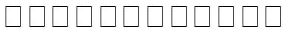 
      1000 Отчет по детской инвалидности
      1001 Число выбывших по достижении 16 лет (1) ____________ и выехавшие (2) __________ из них до 3-х лет.
      Наименование ____________________________________________________________        Адрес ____________________________________________________________________        Телефон ________________ Адрес электронной почты ________________________        Исполнитель (Ф.И.О. (при его наличии) ___________________________________,        подпись ___________ телефон ______       Руководитель или лицо, исполняющего его обязанности (Фамилия имя отечество       (при его наличии) _________________________________       подпись ____________________       Место для печати _____________________       Дата заполнения "___" ________________ 20___ г.
      Пояснение по заполнению формы, предназначенной для сбора административных данных
      "Отчет по детской инвалидности"
      (Индекс: 27-ДИ, периодичность: годовая)
      1. Настоящее пояснение по заполнению формы, административных данных определяет единые требования по заполнению формы, административных данных "Отчет по детской инвалидности".
      2. Отчетная форма № 27 заполняется всеми лечебно - профилактическими организациями: детские больницы (поликлиники, амбулатории), подростковые кабинеты, сельские участковые и районные больницы (амбулатории). На титульном листе указываются название и тип организации (участковая, районная, городская больница), его адрес.
      2. Юридическое лицо представляет статистическую форму по месту своего нахождения без данных по своим структурным и обособленным подразделениям, расположенным на территории других областей и отчитывающимся по месту их нахождения территориальным органам государственной статистики.
      3. Данная статистическая форма заполняется за отчетный год.
      4. В таблице № 1000 включаются сведения о численности и движении детей-с инвалидностью в возрасте до 16 лет включительно, наблюдающихся данной организацией. Состоит из граф:
      1) "Состояло на учете по инвалидности на начало отчетного года",
      2) "Взято на учет по инвалидности в отчетном году",
      3) "Снято с учета по инвалидности в течение года",
      4) "Состоит на учете по инвалидности на конец отчетного года" делятся на две части:
      всего до 16 лет_________________
      в том числе до 3-х лет_________________
      5) в графах 1, 2 показывается число детей, состоявших на учете по инвалидности на начало отчетного года - "Состояло на учете по инвалидности на начало отчетного года".
      6) в графах 3, 4 показываются число детей взятых на учет по инвалидности в районе обслуживания данной организацией, а также вновь прибывшие в отчетном году - "Взято на учет по инвалидности в отчетном году".
      7) в графах 5, 6, 7, 8 – "Снято с учета по инвалидности в течение года" показывается число детей – с инвалидностью, снятых с учета c изменением диагноза и по смерти.
      5. В таблице 1001 показываются сведения о детях – с инвалидностью выбывших из-под наблюдения в связи с достижением 16-ти лет и с выездом.
      6. Сведения о числе детей, состоящих на учете по инвалидности на конец отчетного года, получаются при подсчете из формы "Медицинская карта амбулаторного пациента" форма № 052/у, в соответствии с приказом исполняющего обязанности Министра здравоохранения Республики Казахстан от 30 октября 2020 года № ҚР ДСМ-175/2020 "Об утверждении форм учетной документации в области здравоохранения, а также инструкций по их заполнению" (зарегистрирован в Реестре государственной регистрации нормативных правовых актов под № 148139) – графы 9, 10.
      7. Арифметико-логический контроль:
      1) графа 9 по всем строкам равна графа 1+графа 3 - графа 5-графа 7-пункт 1 табл. 1001- пункт 2 табл. 1001 по всем строкам
      2) графа 10 по всем строкам равна графа 2 + графа 4- графа 6 – графа 8 – пункт 3 табл. 1001 по всем строкам
      3) строка 1 равна сумме строк: 2, 3, 4, 5, 6, 7, 8, 9, 10, 11, 12, 13, 14, 15, 16, 17, 18, по всем графам.
					© 2012. РГП на ПХВ «Институт законодательства и правовой информации Республики Казахстан» Министерства юстиции Республики Казахстан
				
      Исполняющий обязанностиминистра здравоохраненияРеспублики Казахстан 

Т. Султангазиев
Приложение 1 к приказуИсполняющий обязанности
министра здравоохранения
Республики Казахстан
от 30 ноября 2022 года
№ ҚР ДСМ-144Приложение 13 к приказу
Министра здравоохранения
Республики Казахстан
от 22 декабря 2020 года
№ ҚР ДСМ-313/2020
Наименование
№ строки
Шифр по МКБ Х-пересмотра
Всего
в том числе у больных в возрасте, лет
в том числе у больных в возрасте, лет
в том числе у больных в возрасте, лет
в том числе у больных в возрасте, лет
в том числе у больных в возрасте, лет
в том числе у больных в возрасте, лет
в том числе у больных в возрасте, лет
в том числе у больных в возрасте, лет
в том числе у больных в возрасте, лет
в том числе у больных в возрасте, лет
Наименование
№ строки
Шифр по МКБ Х-пересмотра
Всего
0-4
5-9
10-14
15-19
20-24
25-28
29-34
35-39
40-44
45-49
А
Б
В
Г
1
2
3
4
5
6
7
8
9
10
11
Психические расстройства и расстройства поведения, всего
всего
01
F00-F09
F20-F99
Психические расстройства и расстройства поведения, всего
женщины
02
F00-F09
F20-F99
в том числе: органические психические расстройства (включая симптоматические);
всего
03
F00-F09
в том числе: органические психические расстройства (включая симптоматические);
женщины
04
F00-F09
Шизофрения, шизотипические и бредовые расстройства, всего
всего
05
F20-F29
Шизофрения, шизотипические и бредовые расстройства, всего
женщины
06
F20-F29
из них: шизофрения;
всего
07
F20
из них: шизофрения;
женщины
08
F20
Аффективные расстройства
всего
09
F30-F39
Аффективные расстройства
женщины
10
F30-F39
Невротические, связанные со стрессом и соматоформные расстройства
всего
11
F40-F49
Невротические, связанные со стрессом и соматоформные расстройства
женщины
12
F40-F49
Поведенческие синдромы, связанные с физиологическими нарушениями и физическими факторами
всего
13
F50-F59
Поведенческие синдромы, связанные с физиологическими нарушениями и физическими факторами
женщины
14
F50-F59
Расстройства личности и поведенческие расстройства у взрослых
всего
15
F60-F69
Расстройства личности и поведенческие расстройства у взрослых
женщины
16
F60-F69
Умственная отсталость, всего
всего
17
F70-F79
Умственная отсталость, всего
женщины
18
F70-F79
из них:
легкая умственная отсталость;
всего
19
F70
из них:
легкая умственная отсталость;
женщины
20
F70
Нарушение психологического развития
всего
21
F80-F89
Нарушение психологического развития
женщины
22
F80-F89
из них: детский аутизм;
всего
23
F84.0
из них: детский аутизм;
женщины
24
F84.0
атипичный аутизм;
всего
25
F84.1
атипичный аутизм;
женщины
26
F84.1
синдром Аспергера
всего
27
F84.5
синдром Аспергера
женщины
28
F84.5
Поведенческие и эмоциональные расстройства, начинающиеся в детском и подростковом возрасте
всего
29
F90-F98
Поведенческие и эмоциональные расстройства, начинающиеся в детском и подростковом возрасте
женщины
30
F90-F98
Психические расстройства неуточненные
всего
31
F99
Психические расстройства неуточненные
женщины
32
F99
в том числе у больных в возрасте, лет
в том числе у больных в возрасте, лет
в том числе у больных в возрасте, лет
в том числе у больных в возрасте, лет
в том числе у больных в возрасте, лет
в том числе у больных в возрасте, лет
в том числе у больных в возрасте, лет
в том числе у больных в возрасте, лет
в том числе у больных в возрасте, лет
в том числе у больных в возрасте, лет
50-54
55-59
60-64
60-64
65-69
70-74
75-79
80-84
85 +
14 – 28 лет включительно
12
13
14
14
15
16
17
18
19
20
Наименование
№ строки
Шифр по МКБ Х-пересмотра
Всего
в том числе у больных в возрасте, лет
в том числе у больных в возрасте, лет
в том числе у больных в возрасте, лет
в том числе у больных в возрасте, лет
в том числе у больных в возрасте, лет
в том числе у больных в возрасте, лет
в том числе у больных в возрасте, лет
в том числе у больных в возрасте, лет
в том числе у больных в возрасте, лет
в том числе у больных в возрасте, лет
Наименование
№ строки
Шифр по МКБ Х-пересмотра
Всего
0-4
5-9
10-14
15-19
20-24
25-28
29-34
35-39
40-44
45-49
А
Б
В
Г
1
2
3
4
5
6
7
8
9
10
11
Психические расстройства и расстройства поведения всего:
всего
01
F00-F09
F20-F99
Психические расстройства и расстройства поведения всего:
женщины
02
F00-F09
F20-F99
в том числе: органические психические расстройства (включая симптоматические);
всего
03
F00-F09
в том числе: органические психические расстройства (включая симптоматические);
женщины
04
F00-F09
Шизофрения, шизотипические и бредовые расстройства, всего
всего
05
F20-F29
Шизофрения, шизотипические и бредовые расстройства, всего
женщины
06
F20-F29
из них: шизофрения;
всего
07
F20
из них: шизофрения;
женщины
08
F20
Аффективные расстройства
всего
09
F30-F39
Аффективные расстройства
женщины
10
F30-F39
Невротические, связанные со стрессом и соматоформные расстройства
всего
11
F40-F49
Невротические, связанные со стрессом и соматоформные расстройства
женщины
12
F40-F49
Поведенческие синдромы, связанные с физиологическими нарушениями и физическими факторами
всего
13
F50-F59
Поведенческие синдромы, связанные с физиологическими нарушениями и физическими факторами
женщины
14
F50-F59
Расстройства личности и поведенческие расстройства у взрослых
всего
15
F60-F69
Расстройства личности и поведенческие расстройства у взрослых
женщины
16
F60-F69
Умственная отсталость, всего
всего
17
F70-F79
Умственная отсталость, всего
женщины
18
F70-F79
из них: легкая умственная отсталость;
всего
19
F70
из них: легкая умственная отсталость;
женщины
20
F70
Нарушение психологического развития
всего
21
F80-F89
Нарушение психологического развития
женщины
22
F80-F89
из них: детский аутизм;
всего
23
F84.0
из них: детский аутизм;
женщины
24
F84.0
атипичный аутизм;
всего
25
F84.1
атипичный аутизм;
женщины
26
F84.1
синдром Аспергера
всего
27
F84.5
синдром Аспергера
женщины
28
F84.5
Поведенческие и эмоциональные расстройства, начинающиеся в детском и подростковом возрасте
всего
29
F90-F98
Поведенческие и эмоциональные расстройства, начинающиеся в детском и подростковом возрасте
женщины
30
F90-F98
Психические расстройства неуточненные
всего
31
F99
Психические расстройства неуточненные
женщины
32
F99
в том числе у больных в возрасте, лет
в том числе у больных в возрасте, лет
в том числе у больных в возрасте, лет
в том числе у больных в возрасте, лет
в том числе у больных в возрасте, лет
в том числе у больных в возрасте, лет
в том числе у больных в возрасте, лет
в том числе у больных в возрасте, лет
в том числе у больных в возрасте, лет
50-54
55-59
60-64
65-69
70-74
75-79
80-84
85 +
14 – 28 лет включительно
12
13
14
15
16
17
18
19
20
Наименование
№ строки
Шифр по МКБ Х пересмотра
Шифр по МКБ Х пересмотра
Шифр по МКБ Х пересмотра
Состояло на начало отчетного периода
Взято под наблюдения в течение года
Взято под наблюдения в течение года
из них с впервые в жизни установленным диагнозом
из них с впервые в жизни установленным диагнозом
Снято с наблюдения в отчетном году
Снято с наблюдения в отчетном году
из них снято с наблюдения в связи с выздоровлением или стойким улучшением
из них снято с наблюдения в связи с выздоровлением или стойким улучшением
Состоит под динамичным наблюдением больных на конец отчетного года
Состоит под динамичным наблюдением больных на конец отчетного года
Состоит под динамичным наблюдением больных на конец отчетного года
Состоит под динамичным наблюдением больных на конец отчетного года
Состоит под динамичным наблюдением больных на конец отчетного года
Состоит под динамичным наблюдением больных на конец отчетного года
Состоит под динамичным наблюдением больных на конец отчетного года
Состоит под динамичным наблюдением больных на конец отчетного года
Состоит под динамичным наблюдением больных на конец отчетного года
Наименование
№ строки
Шифр по МКБ Х пересмотра
Шифр по МКБ Х пересмотра
Шифр по МКБ Х пересмотра
Состояло на начало отчетного периода
Взято под наблюдения в течение года
Взято под наблюдения в течение года
из них с впервые в жизни установленным диагнозом
из них с впервые в жизни установленным диагнозом
Снято с наблюдения в отчетном году
Снято с наблюдения в отчетном году
из них снято с наблюдения в связи с выздоровлением или стойким улучшением
из них снято с наблюдения в связи с выздоровлением или стойким улучшением
всего
в том числе больные в возрасте, лет
в том числе больные в возрасте, лет
в том числе больные в возрасте, лет
в том числе больные в возрасте, лет
в том числе больные в возрасте, лет
в том числе больные в возрасте, лет
в том числе больные в возрасте, лет
в том числе больные в возрасте, лет
Наименование
№ строки
Шифр по МКБ Х пересмотра
Шифр по МКБ Х пересмотра
Шифр по МКБ Х пересмотра
Состояло на начало отчетного периода
Взято под наблюдения в течение года
Взято под наблюдения в течение года
из них с впервые в жизни установленным диагнозом
из них с впервые в жизни установленным диагнозом
Снято с наблюдения в отчетном году
Снято с наблюдения в отчетном году
из них снято с наблюдения в связи с выздоровлением или стойким улучшением
из них снято с наблюдения в связи с выздоровлением или стойким улучшением
всего
0-4
0-4
5-9
5-9
10-14
10-14
15-19
15-19
А
Б
B
B
B
1
2
2
3
3
4
4
5
5
6
7
7
8
8
9
9
10
10
Психические расстройства и расстройства поведения - всего
01
F00-F09;
F00-F09;
F00-F09;
Психические расстройства и расстройства поведения - всего
01
F20-F99
F20-F99
F20-F99
в том числе: органические психические расстройства, включая симптоматические расстройства
02
F00-F09
F00-F09
F00-F09
Шизофрения, шизотипические бредовые расстройства
03
F20-F29
F20-F29
F20-F29
из них шизофрения;
04
F20
F20
F20
Аффективные расстройства
05
F30-F39
F30-F39
F30-F39
Невротические расстройства, связанные со стрессом и соматоформные расстройства
06
F40-F49
F40-F49
F40-F49
Поведенческие синдромы, связанные с физиологическими нарушениями и физическими факторами…
07
F50-F59
F50-F59
F50-F59
Расстройства личности и поведенческие расстройства у взрослых
08
F60-F69
F60-F69
F60-F69
Умственная отсталость
09
F70-F79
F70-F79
F70-F79
из них:
легкая умственная отсталость;…
10
F70
F70
F70
Нарушение психологического развития
11
F80-F89
F80-F89
F80-F89
из них: детский аутизм;
12
F84.0
F84.0
F84.0
атипичный аутизм;
13
F84.1
F84.1
F84.1
синдром Аспергера
14
F84.5
F84.5
F84.5
Поведенческие и эмоциональные расстройства, начинающиеся в детском и подростковом возрасте
15
F90-F98
F90-F98
F90-F98
Психические расстройства неуточненные
16
F99
F99
F99
Кроме того, больные находящиеся на консультативном учете
17
F00-F09 F20-F99
F00-F09 F20-F99
F00-F09 F20-F99
Наименование
№ строки
Шифр по МКБ Х пересмотра
20-24
25-28
29-34
29-34
35-39
35-39
40-44
40-44
45-49
45-49
50-54
55-59
55-59
60-64
60-64
65-69
65-69
70-74
70-74
75-79
А
Б
B
11
12
13
13
14
14
15
15
16
16
17
18
18
19
19
20
20
21
21
22
Психические расстройства и расстройства поведения - всего
01
F00-F09;
F20-F99
в том числе:
органические психические расстройства, включая симптоматические расстройства;
02
F00-F09
Шизофрения, шизотипические бредовые расстройства
03
F20-F29
из них шизофрения;
04
F20
Аффективные расстройства
05
F30-F39
Невротические расстройства, связанные со стрессом и соматоформные расстройства
06
F40-F49
Поведенческие синдромы, связанные с физиологическими нарушениями и физическими факторами
07
F50-F59
Расстройства личности и поведенческие расстройства у взрослых….
08
F60-F69
Умственная отсталость
09
F70-F79
из них: легкая умственная отсталость;
10
F70
Нарушение психологического развития
11
F80-F89
из них: детский аутизм;
12
F84.0
атипичный аутизм;
13
F84.1
синдром Аспергера
14
F84.5
Поведенческие и эмоциональные расстройства, начинающиеся в детском и подростковом возрасте…
15
F90-F98
Психические расстройства неуточненные
16
F99
Кроме того, больные находящиеся на консультативном учете
17
F00-F09 F20-F99
80-84
85 +
14 – 28 лет включительно
в том числе из всего
в том числе из всего
Число сельских больных состоящих на учете на конец года
80-84
85 +
14 – 28 лет включительно
мужчин
женщин
Число сельских больных состоящих на учете на конец года
23
24
25
27
28
29
Наименование
№ строки
Шифр по МКБ Х пересмотра
Взято под наблюдения в течение года
из них с впервые в жизни установленным диагнозом
Изменено принудительное лечение в
из них в сторону усиления принудительных мер медицинских
Находится на лечении больных
на конец отчетного года
Находится на лечении больных
на конец отчетного года
Находится на лечении больных
на конец отчетного года
Находится на лечении больных
на конец отчетного года
Находится на лечении больных
на конец отчетного года
Наименование
№ строки
Шифр по МКБ Х пересмотра
Взято под наблюдения в течение года
из них с впервые в жизни установленным диагнозом
Изменено принудительное лечение в
из них в сторону усиления принудительных мер медицинских
всего
в том числе
в том числе
в том числе
в том числе
Наименование
№ строки
Шифр по МКБ Х пересмотра
Взято под наблюдения в течение года
из них с впервые в жизни установленным диагнозом
Изменено принудительное лечение в
из них в сторону усиления принудительных мер медицинских
всего
женщин
сельских жителей
дети 15-17 лет вкл
детей до 14 лет включительно
А
Б
В
1
2
3
4
5
6
7
8
9
Психические расстройства и расстройства поведения - всего
01
F00-F09; F20-F99
в том числе: органические психические расстройства, включая симптоматические расстройства;
02
F00-F09
Шизофрения, шизотипические бредовые расстройства
03
F20-F29
из них шизофрения;
04
F20
Аффективные расстройства
05
F30-F39
Невротические расстройства, связанные со стрессом и соматоформные расстройства
06
F40-F49
Поведенческие синдромы, связанные с физиологическими нарушениями и физическими факторами…
07
F50-F59
Расстройства личности и поведенческие расстройства у взрослых….
08
F60-F69
Умственная отсталость……
09
F70-F79
из них:
легкая умственная отсталость;
10
F70
Нарушение психологического развития
11
F80-F89
из них: детский аутизм;
12
F84.0
атипичный аутизм;
13
F84.1
синдром Аспергера
14
F84.5
Поведенческие и эмоциональные расстройства, начинающиеся в детском и подростковом возрасте…
15
F90-F98
Психические расстройства неуточненные
16
F99
Наименование заболеваний
№ строки
Шифр по МКБ Х пере смотра
Число больных, первично признанных лицами
с инвалидностью в отчетном году
Число больных, имеющих группу инвалидности из состоящих под наблюдением на конец отчетного года (строка 1, графа 4)
Число больных, имеющих группу инвалидности из состоящих под наблюдением на конец отчетного года (строка 1, графа 4)
Число больных, имеющих группу инвалидности из состоящих под наблюдением на конец отчетного года (строка 1, графа 4)
Наименование заболеваний
№ строки
Шифр по МКБ Х пере смотра
Число больных, первично признанных лицами
с инвалидностью в отчетном году
всего
в том числе
в том числе
Наименование заболеваний
№ строки
Шифр по МКБ Х пере смотра
Число больных, первично признанных лицами
с инвалидностью в отчетном году
всего
имеющих III группу
Лиц с инвалидностью в возрасте до 15 лет включительно
А
Б
В
1
2
3
4
Всего
1
F00-F09; F20-F99
в том числе: органические психические расстройства, включая симптоматические;
2
F00-F09
шизофрения;
3
F20
умственная отсталость(олигофрения);
4
F70-F79
Наименование
№ строки
Число должностей в целом по организации
Число должностей в целом по организации
в том числе в поликлинике (амбулатории), диспансере, консультации
в том числе в поликлинике (амбулатории), диспансере, консультации
Число физических лиц основных работников на занятых должностях
Число физических лиц основных работников на занятых должностях
Наименование
№ строки
штатные
занятые
штатные
занятые
в целом по организации
из них в поликлинике, диспансере, консультации
А
Б
1
2
3
4
5
6
Всего врачей психиатров
01
в том числе психиатров для взрослых
02
детских
03
подростковых
04
судебно-психиатрических экспертов
05
психотерапевтов
06
медицинских психологов
07
Наименование заболеваний
№ строки
Шифр по МКБ Х пере смотра
В отчетном году
В отчетном году
В отчетном году
В отчетном году
В отчетном году
В отчетном году
Состоит на конец года
Состоит на конец года
Состоит на конец года
Наименование заболеваний
№ строки
Шифр по МКБ Х пере смотра
поступило больных:
поступило больных:
поступило больных:
из них поступило впервые
выбыло больных
число проведен. к (дн. выписан.и умершими)
взрослых
дети 15-17 вкл
детей до 14 лет вкл.
Наименование заболеваний
№ строки
Шифр по МКБ Х пере смотра
взрослых
дети 15-17 лет вкл.
детей до 14 лет вкл.
из них поступило впервые
выбыло больных
число проведен. к (дн. выписан.и умершими)
взрослых
дети 15-17 вкл
детей до 14 лет вкл.
А
Б
В
1
2
3
4
5
6
7
8
9
Органические психические расстройства, включая симптоматические расстройства.
1
F00-F09
Шизофрения, шизотипические бредовые расстройства
2
F20-F29
из них: шизофрения
3
F20
Аффективные расстройства
4
F30-F39
Невротические расстройства, связанные со стрессом и соматоформные расстройства
5
F40-F49
Поведенческие синдромы, связанные с физиологическими нарушениями и физическими факторами
6
F50-F59
Расстройства личности и поведенческие расстройства у взрослых
7
F60-F69
Умственная отсталость
8
F70-F79
Нарушение психологического развития
9
F80-F89
Поведенческие и эмоциональные расстройства, начинающиеся в детских подростковых возрастах
10
F90-F98
Психические расстройства неуточненные
11
F99
Итого:
12
F00-F09, F20-F99
Кроме того, больные с психическими и поведенческими расстройствами - всего: вследствие употребления психотропных веществ, признанные психически здоровыми и с заболеваниями, не вошедшими в строке 12
13
Наименование заболеваний
№ строки
Шифр по МКБ Х пере смотра
поступило в отчетном году
поступило в отчетном году
поступило в отчетном году
поступило в отчетном году
поступило в отчетном году
поступило в отчетном году
Наименование заболеваний
№ строки
Шифр по МКБ Х пере смотра
взрослых
взрослых
взрослых
дети 15-17
лет включительно
дети 15-17
лет включительно
дети 15-17
лет включительно
Наименование заболеваний
№ строки
Шифр по МКБ Х пере смотра
принудительное лечение в психических стационарах общего типа
принудительное лечение в психических стационарах специализированного типа
принудительное лечение в психических стационарах специализированного типа с интенсивным наблюдением
принудительное лечение в психических стационарах общего типа
принудительное лечение в психических стационарах специализированного типа
принудительное лечение в психических стационарах специализированного типа с интенсивным наблюдением
А
Б
В
1
2
3
4
5
6
Органические психические расстройства, включая симптоматические расстройства.
1
F00-F09
Шизофрения, шизотипические бредовые расстройства
2
F20-F29
из них: шизофрения;
3
F20
Аффективные расстройства
4
F30-F39
Невротические расстройства, связанные со стрессом и соматоформные расстройства
5
F40-F49
Поведенческие синдромы, связанные с физиологическими нарушениями и физическими факторами
6
F50-F59
Расстройства личности и поведенческие расстройства у взрослых
7
F60-F69
Умственная отсталость
8
F70-F79
Нарушение психологического развития
9
F80-F89
Поведенческие и эмоциональные расстройства, начинающиеся в детских и подростковых возрастах
10
F90-F98
Психические расстройства неуточненные
11
F99
Итого:
12
F00-F09, F20-F99
Кроме того больные с психическими и поведенческими расстройствами - всего: вследствие употребления психотропных веществ, признанные психически здоровыми и с заболеваниями, не вошедшими в строке 12
13
из них впервые
из них впервые
из них впервые
из них впервые
из них впервые
из них впервые
взрослых
взрослых
взрослых
дети 15-17 лет включительно
дети 15-17 лет включительно
дети 15-17 лет включительно
принудительное лечение в психических стационарах общего типа
принудительное лечение в психических стационарах спецализированного типа
принудительное лечение в психических стационарах специализированного типа с интенсивным наблюдением
принудительное лечение в психических стационарах общего типа
принудительное лечение в психических стационарах специализированного типа
принудительное лечение в психических стационарах специализированного типа с интенсивным наблюдением
7
8
9
10
11
12
выбыло больных
выбыло больных
выбыло больных
выбыло больных
выбыло больных
выбыло больных
взрослых
взрослых
взрослых
дети 15-17 лет включительно
дети 15-17 лет включительно
дети 15-17 лет включительно
принудительное лечение в психических стационарах общего типа
принудительное лечение в психических стационарах специализированного типа
принудительное лечение в психических стационарах специального типа с интенсивным наблюдением
принудительное лечение в психических стационарах общего типа
принудительно лечение в психических стационарах специализированного типа
принудительное лечение в психических стационарах специального типа с интенсивным наблюдением
19
20
21
22
23
24
число проведенных койко (дней)
число проведенных койко (дней)
число проведенных койко (дней)
число проведенных койко (дней)
число проведенных койко (дней)
число проведенных койко (дней)
взрослых
взрослых
взрослых
дети 15-17 лет включительно
дети 15-17 лет включительно
дети 15-17 лет включительно
принудительное лечение в психических стационарах общего типа
принудительное лечение в психических стационарах специализированного типа
принудительное лечение в психических стационарах специализированного типа с интенсивным наблюдением
принудительное лечение в психических стационарах общего типа
принудительное лечение в психических стационарах специализированного типа
принудительное лечение в психических стационарах специализированного типа с интенсивным наблюдением
25
26
27
28
29
30
состоит на конец года
состоит на конец года
состоит на конец года
состоит на конец года
состоит на конец года
состоит на конец года
взрослых
взрослых
взрослых
дети 15-17 лет включительно
дети 15-17 лет включительно
дети 15-17 лет включительно
принудительное лечение в психических стационарах общего типа
принудительное лечение в психических стационарах спец. типа
принудительное лечение в психических стационарах специализированного типа с интенсивным наблюдением
принудительное лечение в психических стационарах общего типа
принудительное лечение в психических стационарах специализированного типа
принудительное лечение в психических стационарах специализированного типа с интенсивным наблюдением
Наименование
Наименование
Наименование
№ строки
№ строки
№ строки
Число лиц, прошедших экспертизу, всего 1___
А
А
А
Б
1
1
в том числе: военную 2 ___
Работает на конец года - всего больных
Работает на конец года - всего больных
Работает на конец года - всего больных
01
судебную 3 _____
Число мест в мастерских на конец года
Число мест в мастерских на конец года
Число мест в мастерских на конец года
02
судебную 3 _____
судебную 3 _____Приложение 2 к приказуПриложение 19 к приказу
Министра здравоохранения 
Республики Казахстан
от 22 декабря 2020 года
№ ҚР ДСМ-313/2020
Наименование отделения (кабинета)
№ строки
Число организаций имеющих отделения (кабинеты)
Наименование отделения (кабинета)
№ строки
Число организаций имеющих отделения (кабинеты)
А
Б
1
А
Б
1
Подростковое
01
Антиалкогольной пропаганды и профилактической помощи
40
Пульмонологическое
02
Дерматовенерологическое
41
Ревматологическое
03
Профилактики
42
Кардиологическое
04
Физиотерапевтическое
43
Гастроэнтерологическое
05
Иглорефлексотерапии
44
Эндокринологическое
06
Лечебной физкультуры для взрослых
45
Аллергологическое
07
Лечебной физкультуры для детей
46
Инфекционное для взрослых
08
Женская консультация
47
Инфекционное для детей
09
Восстановительного лечения
48
Врачебного контроля за занимающимися физкультурой и спортом
10
Рентгенологическое
49
Неврологическое
11
Компьютерной томографии
50
Травматологическое (ортопедическое)
12
Флюорографическое
51
Урологическое
13
Электрокардиографии и функциональной диагностики
52
Онкологическое
14
Дистанционно-диагностический
53
Радиологическое (лучевой терапии)
15
Эндоскопии
54
Стоматологическое (зубоврачебное)
16
Ультразвуковой диагностики
55
Зубопротезное
17
Переливания крови
56
Ортодонтическое
18
Гипербарической оксигенации
57
Акушерско-гинекологическое
19
Гемодиализа
58
Смотровой(женский)
20
Гемосорбции
59
Смотровой (мужской)
21
Патологоанатомическое
60
Мамологический
22
Лаборатории :
61
Х
Консультация "Брак и семья"
23
радиоизотопной диагностики
61.1
По медицинской генетике
24
клинико-диагностическая
61.2
Педиатрическое
25
бактериологическая
61.3
Кабинет здорового ребенка
25.1
серологическая
61.4
Терапевтическое
26
биохимическая
61.5
Прививочный
27
цитологическая
61.6
Офтальмологическое
28
Статистики
62
Отоларингологическое
29
Отдел статистики в составе орг. метод. отдела
63
Сурдологическое
30
Социально-правовой
64
Фтизиатрическое
31
Лазерной терапии
65
Психиатрическое
32
Магнитно-резонансной томографии
66
Психотерапевтическое
33
Планирование семьи
67
Судебно-психиатрической экспертизы
34
Число врачебных участков
68
Х
Медицинской психологии
35
терапевтических
68.1
Наркологическое
36
педиатрических
68.2
Детско-подростковые наркологические
37
Врачи общей практики
68.3
Анонимного лечения наркологических больных
38
Молочная кухня
69
Экспертизы алкогольного опьянения
39
Аптека
70
Наименование
№ строки
Всего
А
Б
1
Передвижные медицинские комплексы
01
Стоматологические установки
02
Флюорографические установки
03
Клинико-диагностические лаборатории
04
Наименование должности
№ строки
Число должностей в целом по организации
Число должностей в целом по организации
в том числе в поликлинике (амбулатории), диспансере, консультации
в том числе в поликлинике (амбулатории), диспансере, консультации
Число физических лиц основных работников на занятых должностях
Число физических лиц основных работников на занятых должностях
Наименование должности
№ строки
штатные
занятые
штатные
занятые
в целом по организации
из них в поликлинике, диспансере, консультации
А
Б
1
2
3
4
5
6
Врачи, всего
01
в том числе руководители организации здравоохранения
02
заместители руководителя по медицинской части
03
менеджеры здравоохранения
04
терапевты, всего
05
из них: участковые терапевты
5.1
врачи цеховых участков
5.2
терапевты подростковые
5.3
диетологи
5.4
пульмонологи взрослые
06
пульмонологи детские
07
ревматологи взрослые
08
ревматологи детские
09
кардиологи взрослые
10
из них: интервенционные
10.1
кардиологи детские
11
гастроэнтерологи взрослые
12
гастроэнтерологи детские
13
нефрологи взрослые
14
нефрологи детские
15
эндокринологи взрослые
16
эндокринологи детские
17
аллергологи взрослые
18
аллергологи детские
19
гематологи взрослые
20
гематологи детские
21
инфекционисты взрослые
22
из них: лепрологи
22.1
инфекционисты детские
23
Врачи реабилитологи, восстановительного лечения
24
из них:
24.1
физиотерапевты взрослые
24.1
физиотерапевты детские
24.2
врачи по лечебной физкультуре
24.3
Спортивная медицина
25
Профпатологи
26
Врачи функциональной диагностики
27
Токсикологи взрослые
28
Токсикологи детские
29
Хирурги, всего
30
из них: хирурги взрослые
30.1
торакальные хирурги
30.2
колопроктологи
30.3
трансплантологи
30.4
Хирурги детские
31
Кардиохирурги взрослые
32
Кардиохирурги детские
33
Ангиохирурги взрослые
34
Ангиохирурги детские
35
Травматологи-ортопеды взрослые
36
из них: камбустиологи взрослые
36.1
Травматологи-ортопеды детские
37
из них: камбустиологи детские
37.1
Урологи взрослые
38
из них: андрологи
38.1
Урологи детские
39
Нейрохирурги взрослые
40
Нейрохирурги детские
41
Анестезиологи-реаниматологи взрослые
42
Анестезиологи-реаниматологи детские
43
Пластические хирурги
44
Эндоскописты взрослые
45
Эндоскописты детские
46
Онкологи взрослые
47
из них: маммологи
47.1
Онкологи детские
48
Радиологи (лучевая терапия)
49
Стоматологи взрослые
50
Стоматологи детские
51
Челюстно-лицевые хирурги взрослые
52
Челюстно-лицевые хирурги детские
53
Трансфузиологи
54
Перфузиологи
55
Акушеры-гинекологи
56
из них: гинекологи детские
56.1
Педиатры
57
из них: участковые педиатры
57.1
Неонатологи
58
Офтальмологи взрослые
59
Офтальмологи детские
60
Отоларингологи взрослые
61
Отоларингологи детские
62
из них: сурдологи
62.1
Фтизиатры взрослые
63
Фтизиатры детские
64
Невропатологи взрослые
65
Невропатологи детские
66
Врачи психиатрического профиля, взрослые
67
из них: наркологи
67.1
психотерапевты
67.2
сексопатологи
67.3
медицинские психологи
67.4
судебно-психиатрические эксперты
67.5
судебно-наркологические эксперты
67.6
психиатры взрослые
67.7
Врачи психиатрического профиля, детские
68
из них: психотерапевты детские
68.1
медицинские психологи детские
68.2
наркологи детские
68.3
судебно-психиатрические эксперты детские
68.4
судебно-наркологические эксперты детские
68.5
психиатры детские
68.6
Дерматовенерологи взрослые
69
Дерматовенерологи детские
70
Дерматокосметологи
71
Патологоанатомы взрослые
72
Патологоанатомы детские
73
Врачи эпидемиологи и гигиенисты
74
из них: эпидемиологи
74.1
бактериологи
74.2
вирусологи
74.3
паразитологи
74.4
Врачи-лаборанты
75
из них: лаборанты-цитологи
75.1
Генетики
76
Врачи общественного здравоохранения
77
из них: валеологи
77.1
статистики
77.2
методисты
77.3
эксперты
77.4
Геронтологи
78
Врачи лучевой диагностики
79
из них: ультразвуковой диагностики
79.1
рентгенологи
79.2
компьютерной и магнито-резонансной томографии
79.3
Врачи общей практики (семейные врачи)
80
Врачи традиционной терапии
81
Врачи - клинические фармакологи
82
Специалисты с высшим немедицинским образованием
83
из них: социальные работники
83.1
психологи
83.2
Средний медперсонал, всего
84
в том числе: медицинские сестры
85
медицинские сестры участковые
86
из них: терапевтических участков
86.1
педиатрических участков
86.2
медицинские сестры общей практики
87
медицинские сестры по здоровому образу жизни
88
медицинские статистики
89
акушерки
90
акушерки общей практики
91
фельдшера
92
фельдшера общей практики
93
рентгенолаборанты
94
зубные врачи
95
зубные техники
96
лаборанты клинических лабораторий
97
лаборанты-гистологи
98
прочий медперсонал
99
Провизоры
100
Фармацевты
101
Младший медперсонал
102
Прочий немедицинский персонал
103
из них: социальные работники
103.1
Всего должностей
104
Наименование должности
№ строки
Число должностей в целом по организации
Число должностей в целом по организации
Число физических лиц на занятых должностях
Наименование должности
№ строки
штатные
занятые
Число физических лиц на занятых должностях
А
Б
1
2
3
Врачи
01
Специалисты с высшим немедицинским образованием
02
Провизоры
03
Фармацевты
04
Средние медицинские работники
05
Прочие
06
Всего должностей
07
Наименование
№ строки
Число посещений врачей, включая профилактические и по поводу скрининговых осмотров
Число посещений врачей, включая профилактические и по поводу скрининговых осмотров
Число посещений врачей, включая профилактические и по поводу скрининговых осмотров
Число посещений врачей, включая профилактические и по поводу скрининговых осмотров
из общего числа посещений сделано по поводу заболеваний пациентами
из общего числа посещений сделано по поводу заболеваний пациентами
из общего числа посещений сделано по поводу заболеваний пациентами
из общего числа посещений сделано по поводу заболеваний пациентами
Число посещений врачами на дому
Число посещений врачами на дому
Число посещений врачами на дому
Наименование
№ строки
Число посещений врачей, включая профилактические и по поводу скрининговых осмотров
Число посещений врачей, включая профилактические и по поводу скрининговых осмотров
Число посещений врачей, включая профилактические и по поводу скрининговых осмотров
Число посещений врачей, включая профилактические и по поводу скрининговых осмотров
из общего числа посещений сделано по поводу заболеваний пациентами
из общего числа посещений сделано по поводу заболеваний пациентами
из общего числа посещений сделано по поводу заболеваний пациентами
из общего числа посещений сделано по поводу заболеваний пациентами
всего
в том числе детьми до 14 лет включительно
в том числе детьми до 14 лет включительно
Наименование
№ строки
всего
из них
из них
из них
всего
из них
из них
из них
всего
в том числе детьми до 14 лет включительно
в том числе детьми до 14 лет включительно
Наименование
№ строки
всего
0-14 лет вкл.
15 - 17 лет вкл.
взрослые 18 лет и старше
всего
0-14 лет вкл.
15 - 17 лет вкл.
взрослые 18 лет и старше
всего
всего
из них по поводу заболеваний
А
Б
1
2
3
4
5
6
7
8
9
10
11
Всего
01
из них сельскими жителями
02
терапевты
03
из них: терапевты участковые
04
терапевты подростковые
05
пульмонологи
06
кардиологи
07
ревматологи
08
гастроэнтерологи
09
нефрологи
10
эндокринологи
11
аллергологи (иммунологи)
12
гематологи
13
реабилитологи и врачи восстановительного лечения
14
профпатологи
15
хирурги
16
ангиохирурги
17
проктологи
18
травматологи-ортопеды
19
урологи
20
эндоскописты
21
онкологи
22
маммологи
23
радиологи
24
нейрохирурги
25
челюстно лицевой хирург
26
акушеры-гинекологи
27
педиатры
28
из них: участковые педиатры
29
офтальмологи
30
отоларингологи
31
из них: сурдологи
31.1
фтизиатры
32
невропатологи
33
психиатры
34
психотерапевты
35
наркологи
36
медицинские психологи
37
дерматовенерологи
38
генетики
39
инфекционисты
40
врачи общей практики (семейные врачи)
41
врачи лучевой диагностики
42
врачи функциональной диагностики
43
врачи традиционной терапии
44
прочие
45
Наименование организации
№ строки
Выдано медицинских свидетельств о смерти
Выдано медицинских свидетельств о смерти
Выдано медицинских свидетельств о смерти
Наименование организации
№ строки
Всего
Детям в возрасте до 1 года
Беременным, роженицам и родильницам
А
Б
1
2
3
01
Наименование организации
№ строки
Родилось живыми, всего
из них умерло в возрасте
из них умерло в возрасте
из них умерло в возрасте
Родилось мертвыми
Родилось мертвыми
Наименование организации
№ строки
Родилось живыми, всего
0-6 суток
7-27 суток
от 28 дней до 1 год
антенатально
интранатально
А
Б
1
2
3
4
5
6
01
Наименование
№ строки
Число женщин, использующих контрацепцию
Число женщин, использующих контрацепцию
Число женщин, использующих контрацепцию
Число женщин, использующих контрацепцию
Число женщин, использующих контрацепцию
Число женщин, использующих контрацепцию
Число женщин, использующих контрацепцию
Число женщин, использующих контрацепцию
Наименование
№ строки
Всего
внутриматочные средства
гормональные средства
в том числе:
в том числе:
спермициды
барьерные
барьерные
Наименование
№ строки
Всего
внутриматочные средства
гормональные средства
оральные
инъекционные
спермициды
всего
в том числе презервативы
А
Б
1
2
3
4
5
6
7
8
Охвачено контрацепцией в отчетном году (в амбулаторных условиях и в стационаре)
1.0
в том числе охвачено
1.1
контрацепцией после аборта
1.1
после родов
1.2
Состоит под наблюдением
2.0
на конец года . . . . . . .
2.0
Осложнения- всего . . . . .
3.0
Наименование
№ строки
Число посещений стоматологов и зубных врачей
Число посещений стоматологов и зубных врачей
Всего санировано в порядке плановой санации и по обращению
Профилактическая работа
Профилактическая работа
Профилактическая работа
Наименование
№ строки
всего
в том числе первичных *)
Всего санировано в порядке плановой санации и по обращению
осмотрено в порядке плановой санации
из числа осмотренных нуждалось в санации
Санировано из числа выявленных при плановой санации
А
Б
1
2
3
4
5
6
Всего
01
в том числе: дети до 14 лет включительно. .
02
сельские жители
03
из них дети до 14 лет включительно
04
Название операций
№
Число проведенных операций
А
Б
1
Всего операций
01
в том числе: операции на органе зрения
02
из них микрохирургические
2.1
операции на органах уха, горла, носа
03
из них на ухе
3.1
операция на сосудах
04
операция на органах брюшной полости
05
из них грыжесечение при неущемленной грыже
5.1
операция на женских половых органах
06
операция на костно-мышечной системе
07
операция на молочной железе
08
операция на коже и подкожной клетчатке
09
из них по поводу гнойно-воспалительных заболеваний
9.1
иссечение крайней плоти (обрезание)
10
на прочих органах
11
Наименование профиля
№ строки
Число коек
Число коек
Поступило больных
Поступило больных
Поступило больных
Выписано больных
Умерло
Проведено всеми больными койко-дней
в том числе из сельской местности
Наименование профиля
№ строки
Число коек
Число коек
всего
в том числе
в том числе
Выписано больных
Умерло
Проведено всеми больными койко-дней
в том числе из сельской местности
Наименование профиля
№ строки
на конец года
средне-годовых
всего
из сельской местности
детей 0-17 лет вкл.
Выписано больных
Умерло
Проведено всеми больными койко-дней
в том числе из сельской местности
А
Б
1
2
3
4
5
6
7
8
9
Общие
01
Терапевтические
02
Кардиологические для взрослых
03
для детей
04
Гастроэнтерологические для взрослых
05
для детей
06
Аллергологические для взрослых
07
для детей
08
Эндокринологические для взрослых
09
для детей
10
Инфекционные для взрослых
11
для детей
12
Гематологические для взрослых
13
для детей
14
Нефрологические для взрослых
15
для детей
16
Хирургические для взрослых
17
для детей
18
Хирургические для новорожденных
19
Нейрохирургические для взрослых
20
для детей
21
Нейрососудистые
22
Торакальной хирургии для взрослых
23
для детей
24
Кардиохирургические для взрослых
25
для детей
26
Сосудистой хирургии
27
Травматологические
28
для взрослых
28
для детей
29
Ожоговые для взрослых
30
для детей
31
Ортопедические для взрослых
32
для детей
33
Урологические для взрослых
34
для детей
35
Челюстно-лицевой хирургии для взрослых
36
для детей
37
Онкологические для взрослых
38
для детей
39
из них маммологические (из строки 38)
40
Для беременных и рожениц (кроме патологии беременности)
41
Патологии беременности
42
Гинекологические для взрослых, включая для производства абортов
43
Гинекологические для детей, включая для производства абортов
44
Туберкулезные для взрослых- всего
45
в том числе: для взрослых больных с внелегочным, включая костно-суставным туберкулезом
46
для принудительного лечения больных
47
для больных с лекарственной устойчивой формой туберкулеза
48
туберкулезные хирургические
49
Туберкулезные для детей, всего
50
в том числе: для больных детей с внелегочным, включая костно-суставным туберкулезом
51
Неврологические для взрослых
52
для детей
53
Психиатрические (психоневрологические) для взрослых
54
для детей
55
Психотерапевтические для взрослых
56
для детей
57
Наркологические для взрослых
58
для детей
59
Наркологические для принудительного лечения
60
Офтальмологические для взрослых
61
для детей
62
Отоларингологические для взрослых
63
для детей
64
Дерматовенерологические для взрослых
65
для детей
66
Радиологические
67
Педиатрические
68
Патология новорожденных и выхаживания недоношенных
69
Проктологические
70
Ревматологические для взрослых
71
для детей
72
Гнойные хирургические для взрослых
73
для детей
74
Пульмонологические для взрослых
75
для детей
76
Токсикологические для взрослых
77
для детей
78
Транспланталогии для взрослых
79
для детей
80
Лепрологические
81
Реанимационные для взрослых
82
для детей
83
Инсультные
84
Итого коек
85
из них для детей
86
Сестринского ухода
87
Паллиативной помощи
88
Восстановительного лечения и медицинской реабилитации, всего
89
из них для детей
90
из них ранняя реабилитация по профилям:
из них ранняя реабилитация по профилям:
из них ранняя реабилитация по профилям:
из них ранняя реабилитация по профилям:
из них ранняя реабилитация по профилям:
из них ранняя реабилитация по профилям:
из них ранняя реабилитация по профилям:
из них ранняя реабилитация по профилям:
из них ранняя реабилитация по профилям:
из них ранняя реабилитация по профилям:
из них ранняя реабилитация по профилям:
из них ранняя реабилитация по профилям:
Восстановительного лечения и медицинской реабилитации, всего
91
из них для детей
92
в том числе:
93
Кардиологические для взрослых
93
для детей
94
Кардиохирургические для взрослых
95
для детей
96
Неврологические (психоневрологические) для взрослых
97
для детей
98
Нейрохирургические для взрослых
99
для детей
100
Травматологические для взрослых
101
для детей
102
Ортопедические для взрослых
103
для детей
104
Всего коек (строка 85 плюс 87 плюс 88 плюс 89)
105
из них для детей (строки 86 плюс 90)
106
из строки 105 пролечено иногородних
107
Х
Х
Х
Х
из строки 105 пролечено иностранцев
108
Х
Х
Х
Х
№
Наименование отделений
Число отделений
Число отделений
Число коек
№
Наименование отделений
Число отделений
Число отделений
Число коек
№
Наименование отделений
всего
в том числе для детей до 14 лет
Число коек
№
Наименование отделений
всего
в том числе для детей до 14 лет
Число коек
А
Б
1
2
3
А
Б
1
2
3
01
Всего
25
педиатрическое
02
терапевтическое
26
офтальмологическое
03
пульмонологическое
27
отоларингологическое
04
кардиологическое
28
для больных туберкулезом
05
ревматологическое
29
неврологическое
06
гастроэнтерологическое
30
психиатрическое
07
нефрологическое
31
наркологическое
08
эндокринологическое
32
дермато-венерологическое
09
аллергологическое
33
инфекционное
10
хирургическое
34
токсикологическое
11
реанимации (сметные койки)
35
диагностическое
12
сосудистое
36
челюстно-лицевое (стоматологическое)
13
торакально-хирургическое
37
кардиохирургическое
14
нейрохирургическое
38
гематологическое
15
травматологическое
39
восстановительное лечение и мед. реабилитация
16
ортопедическое
39
восстановительное лечение и мед. реабилитация
17
ожоговое
40
патология беременных
18
гнойно-хирургическое
41
патология новорожденных
19
урологическое
42
общее комплексное
20
проктологическое
43
паллиативной помощи
21
онкологическое
44
инсультное
22
радиологическое
45
прочие
23
родильное
46
кроме того, реанимационные койки сверх сметные
24
гинекологическое
46
кроме того, реанимационные койки сверх сметные
Переливание крови, компонентов, препаратов
количество переливаний
перелито (доз)
№
Переливание кровезаменителей
количество переливаний
перелито в литрах
А
Б
1
2
А
Б
1
2
1
донорская кровь
8
гемодинамические
2
эритросодержащие .компоненты
8
гемодинамические
3
плазма всех видов
9
дезинтоксикационные
4
концентрат тромбоцитов
10
для парентерального питания
5
криопреципитат
10
для парентерального питания
6
альбумин в пересч. на 10%р.
11
Всего
7
Всего
11
Всего
№
число больных
№
число больных
А
Б
1
А
Б
1
1
Число больных, получивших переливание крови, компонентов, препаратов
3
Число больных, получивших переливание кровезаменителей
2
Число больных, получивших аутогемотрансфузию
4
Число больных, с посттрансфузионными осложнениями
Наименование
№ строки
Всего
органов грудной клетки
органов пищеварения
в том числе костно-суставной системы
мочеполовой системы
прочие
А
Б
1
2
3
4
5
6
Рентгенологические исследования. . .
01
просвечиваний. . . . . . . . . .
02
Х
рентгенограмм . . . . . . . . . .
03
электрорентгенограмм. . . . . . . . . . .
04
диагностических флюорограмм. . . .
05
маммограмм
06
Х
Х
Х
Х
специальных исследований всего:
07
из них ангиографии
08
Наименование исследований
№
Всего
из них детям
А
Б
1
2
Всего исследований
01
в том числе сердечно-сосудистой системы
02
органов брюшной полости
03
молочной железы
04
щитовидной железы
05
мочеполовой системы
06
костно-суставной системы
07
женских половых органов
08
доплеровские исследования периферических сосудов
09
эхо мозга
10
пункционная биопсия и дренирование по УЗИ
11
интраоперационные УЗИ
12
дети до года
13
прочие
14
Область исследования
№ строки
Всего исследований
Всего исследований
Контрастное усиление
Контрастное усиление
Инвазивные процедуры
Инвазивные процедуры
Область исследования
№ строки
компьютерной томографии
магнитно-резонансной томографии
компьютерной томографии
магнитно-резонансной томографии
компьютерной томографии
магнитно-резонансной томографии
А
Б
1
2
3
4
5
6
Всего исследований
01
из них: Головной мозг.
02
Органы грудной клетки
03
Органы таза
05
Органы брюшной полости и забрюшинного пространства
04
Костно-суставная система
06
Прочие
07
Наименование
№ строки
Всего
в том числе
в том числе
в том числе
в том числе
в том числе
в том числе
в том числе
Наименование
№ строки
Всего
эзофагогастродуоденоскопии
колоноскопии
бронхоскопии
ректороманоскопия
фиброларингоскопия
ретр.панкрехолангиография
прочие
А
Б
1
2
3
4
5
6
7
8
Эндоскопические исследования, всего
01
в том числе с проведением лечебных процедур
02
с взятием материала на
03
цитоморфологическое исследование
03
Наименование
№ строки
Число проведенных анализов
Число проведенных анализов
Число проведенных анализов
Число проведенных анализов
Число проведенных анализов
Число проведенных анализов
Число проведенных анализов
Число проведенных анализов
Наименование
№ строки
Всего
в том числе
в том числе
в том числе
в том числе
в том числе
в том числе
в том числе
Наименование
№ строки
Всего
гематологические
цитологические
биохимические
микробиологические
иммунологические
медикогенетические
общеклинические
А
Б
1
2
3
4
5
6
7
8
Всего.
01
в том числе амбулаторным больным (включая больных на дому). . . . . . . .
02
Наименование
№ строки
Всего
в том числе умерших в стационаре
число расхождений клинического и патологоанатомического диагнозов (из графы 2)
А
Б
1
2
3
Число патологоанатомических исследований умерших
01
в том числе- детей (0-14 лет включительно).
02
из них:
02
новорожденных, умерших в возрасте 0-6 суток. . . . . . . . . . . . . . . . .
03
детей, умерших в возрасте 7 дней-11месяцев 29 дней . . . . . . . . . . .
04
Число вскрытий мертворожденных. . . . . . . . . . . . . . . . . . . . . . . . . . . . . . . . . . . . . .
05
Вскрыто новорожденных, родившихся при сроке беременности 22-27 недель. .
06
Наименование
№ строки
Всего
в том числе
в том числе
в том числе
в том числе
в том числе
Наименование
№ строки
Всего
органов грудной клетки
органов пищеварения
костно-суставной системы
мочеполовой системы
прочие
А
Б
1
2
3
4
5
6
Рентгенологические исследования. . .
01
просвечиваний. . . . . . . . . . . . . . . . .
02
Х
рентгенограмм . . . . . . . . . . . .
03
электрорентгенограмм. . . . . . . . . . .
04
диагностических флюорограмм. . . .
05
маммограмм
06
Х
Х
Х
Х
специальных исследований всего:
07
из них ангиографии
08
Число исследований
№
Всего
из них детям
А
Б
1
2
Всего исследований
01
в том числе сердечно-сосудистой системы
02
органов брюшной полости
03
молочной железы
04
щитовидной железы
05
мочеполовой системы
06
костно-суставной системы
07
женских половых органов
08
доплеровские исследования периферических сосудов
09
эхо мозга
10
пункционная биопсия и дренирование по УЗИ
11
интраоперационные УЗИ
12
дети до года
13
прочие
14
Область исследования
№ строки
Всего исследований
Всего исследований
Контрастное усиление
Контрастное усиление
Инвазивные процедуры
Инвазивные процедуры
Область исследования
№ строки
компьютерной томографии
магнитно-резонансной томографии
компьютерной томографии
магнитно-резонансной томографии
компьютерной томографии
магнитно-резонансной томографии
А
Б
1
2
3
4
5
6
Всего исследований
01
из них : Головной мозг. . . . . . . . . . . . . . . . . . . .
02
Органы грудной клетки. . . . . . . . . . . . .
03
Органы брюшной полости и забрюшинного пространства
04
Органы таза . . . . . . . . . . . . . . . . . . . . .
05
Костно-суставная система . . . . . . . .
06
Прочие . . . . . . . . . . . . . . . . . . . . . . . . . .
07
Наименование
№ строки
Всего
в том числе
в том числе
в том числе
в том числе
в том числе
в том числе
в том числе
Наименование
№ строки
Всего
эзофагогастродуоденоскопии
колоноскопии
бронхоскопии
ректороманоскопия
фиброларингоскопия
ретр.панкрехолангиография
прочие
А
Б
1
2
3
4
5
6
7
8
Эндоскопические исследования, всего
01
в том числе проведением лечебных процедур
02
Наименование
№ строки
Число проведенных анализов
Число проведенных анализов
Число проведенных анализов
Число проведенных анализов
Число проведенных анализов
Число проведенных анализов
Число проведенных анализов
Число проведенных анализов
Наименование
№ строки
Всего
в том числе
в том числе
в том числе
в том числе
в том числе
в том числе
в том числе
Наименование
№ строки
Всего
гематологические
цитологические
биохимические
микробиологические
иммунологические
медикогенетические
общеклинические
А
Б
1
2
3
4
5
6
7
8
Всего. . . . . . . . . . . . . . . .
01
в том числе амбулаторным больным (включая больных на дому). .
02
№
Число организаций
Число мест
Выбыло больных
Выбыло больных
№
Число организаций
Число мест
всего
из них сельские
А
Б
1
2
3
4
Дневной стационар при организациях, оказывающих амбулаторно-поликлиническую помощь
01
Стационары (отделения, палаты) дневного пребывания в организациях, оказывающих стационарную помощь
02
Стационар на дому
03
Наименование болезней
№ строки
Шифр по МБК Х пересмотра
при организациях, оказывающих амбулаторно-поликлиническую помощь
при организациях, оказывающих амбулаторно-поликлиническую помощь
при организациях, оказывающих амбулаторно-поликлиническую помощь
при организациях, оказывающих амбулаторно-поликлиническую помощь
при организациях, оказывающих амбулаторно-поликлиническую помощь
при организациях, оказывающих амбулаторно-поликлиническую помощь
при организациях, оказывающих амбулаторно-поликлиническую помощь
Наименование болезней
№ строки
Шифр по МБК Х пересмотра
пролечено больных
пролечено больных
пролечено больных
пролечено больных
проведено дней
проведено дней
проведено дней
Наименование болезней
№ строки
Шифр по МБК Х пересмотра
всего
из них
из них
умерло (из гр.1)
всего
из них
из них
Наименование болезней
№ строки
Шифр по МБК Х пересмотра
0-14 лет вкл.
15-17 лет
до 14 лет включительно
15-17 лет
А
Б
В
1
2
3
4
5
6
7
Всего
1.0
А00-Т98, Z30.3
Инфекционные и паразитарные болезни
2.0
А00-В99
Новообразования
3.0
COO-D48
Болезни крови, кроветворных органов и отдельные нарушения, вовлекающие иммунный механизм
4.0
D50-D89
Болезни эндокринной системы, расстройства питания и нарушения обмена веществ
5.0
ЕОО-Е90
Психические расстройства и расстройства поведения
6.0
FOO-F09, F20-F99
Психические расстройства и расстройства поведения, связанные с употреблением психоактивных веществ
7.0
F10-F19
Болезни нервной системы
8.0
GOO-G99
Болезни глаза и придаточного аппарата
9.0
НОО-Н59
Болезни уха и сосцевидного отростка
10.0
Н60-Н95
Болезни системы кровообращения
11.0
I00-I99
Болезни органов дыхания
12.0
J00-J99
Болезни органов пищеварения
13.0
K00-K93
Болезни кожи и подкожной клетчатки
14.0
L00-L99
Болезни костно-мышечной системы и соединительной ткани
15.0
M00-M99
Болезни мочеполовой системы
16.0
N00-N99
Беременность, роды и послеродовой период
17.0
O00-O99, Z30.3
Отдельные состояния, возникающие в перинатальном периоде
18.0
P00-P96
Врожденные аномалии (пороки развития), деформации и хромосомные нарушения
19.0
Q00-Q99
Симптомы, признаки, отклонения от нормы
20.0
R00-R99
Травмы, отравления и некоторые другие последствия воздействия внешних причин
21.0
S00-Т98
Кроме того: факторы, влияющие на состояние здоровья населения и обращения в учреждения (организации) здравоохранения
22.0
Z00-Z30.2, Z30.4-Z99
в организациях, оказывающих стационарную помощь
в организациях, оказывающих стационарную помощь
в организациях, оказывающих стационарную помощь
в организациях, оказывающих стационарную помощь
в организациях, оказывающих стационарную помощь
в организациях, оказывающих стационарную помощь
в организациях, оказывающих стационарную помощь
стационары на дому
стационары на дому
стационары на дому
стационары на дому
стационары на дому
стационары на дому
стационары на дому
пролечено больных
пролечено больных
пролечено больных
пролечено больных
проведено дней
проведено дней
проведено дней
пролечено больных
пролечено больных
пролечено больных
пролечено больных
проведено дней
проведено дней
проведено дней
всего
из них
из них
умерло (из графы 8)
всего
из них
из них
всего
из них
из них
умерло (из графы15)
всего
из них
из них
0-14 лет вкл.
15-17 лет
до 14 лет включительно
15-17 лет
0-14 лет вкл.
15-17 лет
0-14 лет вкл.
15-17 лет
8
9
10
11
12
13
14
15
16
17
18
19
20
21
Наименование
№ строки
Участники Великой Отечественной войны (кроме лиц с инвалидностью вследствие ранения, контузии,увечья или заболеваний, полученных в период Великой Отечественной войны)
Лица с инвалидностью, вследствие ранения, контузии,увечья или заболеваний, полученных в период Великой Отечественной войны
Воины-интернационалисты
Члены семей погибших военнослужащих
Реабилитированные жертвы массовых политических репрессий
Лица, подвергшиеся ионизирующему излучению от деятельности Семипалатинского испытательного ядерного полигона
Лица, принимавшие участие в ликвидации последствий аварии на Чернобольской атомной электростанции
А
Б
1
2
3
4
5
6
7
Состояли на диспансерном наблюдении на начало года
01
Вновь взято под диспансерное наблюдение в отчетном году
02
Снято с диспансерного наблюдения в течение отчетного года, в том числе:
03
выехало
04
умерло
05
Состоит под диспансерным наблюдением на конец отчетного года, в том числе по группам инвалидности:
06
I
07
II
08
III
09
Первично признано лицами с инвалидностью в отчетном году
10
I группа
10
II группа
11
III группа
12
Охвачено комплексными медицинскими осмотрами (из строки 6)
13
Нуждались в стационарном лечении ( из строки 13)
14
Получили стационарное лечение из числа нуждавшихся
15
Получили санаторно-курортное лечение ( из строки 6)
16
Нуждались в протезировании (из строки 6) зубов
17
конечностей
18
глаз
19
слуха
20
Получили протезирование из числа нуждавшихся
21
зубов
21
конечностей
22
глаз
23
слуха
24Приложение 3 к приказуПриложение 22 к приказу
Министр здравоохранения
Республики Казахстан
от 22 декабря 2020 года
№ ҚР ДСМ-313/2020
№ строки
Всего на конец отчетного года
в том числе:
в том числе:
в том числе:
в том числе:
№ строки
Всего на конец отчетного года
врачи
средний медперсонал
младший медперсонал
прочий персонал
А
Б
1
2
3
4
5
Штатные…
01
Занятые…
02
Физические лица (основные работники)
03
Показатели
№ строки
Всего
в том числе:
в том числе:
в том числе:
в том числе:
в том числе:
в том числе:
Число госпитализированных (из графы 1)
Показатели
№ строки
Всего
оказание скорой помощи по поводу - всего
оказание скорой помощи по поводу - всего
оказание скорой помощи по поводу - всего
оказание скорой помощи по поводу - всего
оказание скорой помощи по поводу - всего
перевозка больных, рожениц и родильниц, всего
Число госпитализированных (из графы 1)
Показатели
№ строки
Всего
несчастных случаев
из них дорожно-транспортных происшествий
внезапных заболеваний и состояний
хронических заболеваний
родов и патологии беременности
перевозка больных, рожениц и родильниц, всего
Число госпитализированных (из графы 1)
А
Б
1
2
3
4
5
6
7
8
Выполнено выездов – всего
01
Число лиц, которым оказана медицинская помощь при выездах – всего,
02
из них к детям в возрасте 0-17 лет 11 месяцев 29 дней включительно
03
из них: в сельских населенных пунктах
04
детей в возрасте 0-17 лет 11 месяцев 29 дней включительно
05
Число лиц, умерших в присутствии выездной бригады скорой медицинской помощи (из строки 2) - всего
06
Х
Х
из них: детей в возрасте 0-17 лет 11 месяцев 29 дней включительно
07
Х
Х
Количество выездов в часы работы организаций первичной медико-санитарной помощи (далее – ПМСП)
08
Профиль бригад скорой медицинской помощи
№ строки
Количество медицинских организаций, имеющих бригады
Количество выездных бригад в смену
Число лиц, которым оказана бригадами медицинская помощь
А
Б
1
2
3
Врачебные общепрофильные – всего
01
из них: для оказания медицинской помощи детям (0-17 лет 11 мес. 29 дней включительно)
02
Фельдшерские - всего
03
Специализированные – всего
04
в том числе: кардиореанимационные
05
интенсивной терапии (БИТ)
06
прочие (расшифровать)
07
Наименование
№ строки
Всего на конец отчетного года
в том числе:
в том числе:
в том числе:
в том числе:
Наименование
№ строки
Всего на конец отчетного года
врачи
средний медперсонал
младший медперсонал
прочий персонал
А
Б
1
2
3
4
5
Штатные должности
1.0
Занятые должности
2.0
Физические лица (основные работники)
3.0
Наименование
№ строки
всего
самолеты
вертолеты
санитарный автотранспорт
передвижные медицинские комплексы
лечебно-диагностические поезда
А
Б
1
2
3
4
5
6
ВСЕГО
1.0
Количество санитарного транспорта, находящегося на балансе медицинской организации
2.0
Количество арендуемого санитарного транспорта
3.0
Наименование
№ строки
Всего осуществлено вылетов, выездов санитарного транспорта (Республиканский бюджет)
Всего осуществлено вылетов, выездов санитарного транспорта (Местный бюджет)
в том числе:
в том числе:
в том числе:
в том числе:
в том числе:
в том числе:
в том числе:
Наименование
№ строки
Всего осуществлено вылетов, выездов санитарного транспорта (Республиканский бюджет)
Всего осуществлено вылетов, выездов санитарного транспорта (Местный бюджет)
самолетом МБ
самолетом РБ
вертолетом МБ
вертолетом РБ
неотложные состояния в акушерской практике
передвижные автомобильные установки
санитарными вагонами
А
Б
1
2
3
4
5
6
7
8
9
В экстренном порядке
1.0
В плановом порядке
2.0
ВСЕГО
3.0
Показатели
№ строки
Всего транспортировано
из них при:
из них при:
из них при:
из них при:
прочие перевозки
Показатели
№ строки
Всего транспортировано
несчастных случаях
внезапных заболеваниях и состояниях
родов и патологии беременности
перевозка трансплантационных бригад и донорских органов (до донорского стационара и обратно)
прочие перевозки
А
Б
1
2
3
4
5
6
Воздушным транспортом, всего
1.0
из них: самолетом
1.1
вертолетом
1.2
Санитарным автотранспортом
2.0
ВСЕГО
3.0
Показатели
№ строки
Всего
из них
из них
оказание экстренной помощи по поводу:
оказание экстренной помощи по поводу:
оказание экстренной помощи по поводу:
оказание экстренной помощи по поводу:
оказание экстренной помощи по поводу:
Показатели
№ строки
Всего
проведено операции
транспортировано
несчастных случаев
несчастных случаев
несчастных случаев
несчастных случаев
внезапных заболеваний и состояний
внезапных заболеваний и состояний
внезапных заболеваний и состояний
Показатели
№ строки
Всего
проведено операции
транспортировано
Всего
из них
из них
из них
Всего
из них
из них
из них
Показатели
№ строки
Всего
проведено операции
транспортировано
Всего
проведено операции
транспортировано
транспортировано
Всего
проведено операции
проведено введение тромболитиков
транспортировано
А
Б
1
2
3
4
5
6
6
7
8
9
10
Выполнено экстренных вылетов,выездов
1.0
х
х
х
х
х
х
х
Число лиц, которым оказана экстренная медицинская помощь при вылетах,выездах
2.0
в том числе: детям в возрасте 0-17 лет 11 месяцев 29 дней включительно
2.1
из них: детям в возрасте 0-14 лет 11 месяцев 29 дней включительно
2.2
детям от 0 до 28 дней включительно
2.3
оказание экстренной помощи по поводу:
оказание экстренной помощи по поводу:
оказание экстренной помощи по поводу:
Прочие перевозки
родов и патологии беременности
родов и патологии беременности
родов и патологии беременности
Прочие перевозки
Всего
из них
из них
Прочие перевозки
Всего
проведено операции
транспортировано
Прочие перевозки
11
12
13
14
х
х
х
х
х
х
х
х
Показатели
№ строки
Всего осмотрено
в том числе
в том числе
в том числе
из числа осмотренных
из числа осмотренных
из числа осмотренных
Разобрано медицинских карт
Разобрано медицинских карт
Проведено консилиумов врачей
Показатели
№ строки
Всего осмотрено
на амбулаторном приеме
в стационаре
на дому
назначено амбулаторное лечение
рекомендовано стационарное лечение
рекомендовано стационарное лечение
амбулаторных больных
стационарных больных
Проведено консилиумов врачей
Показатели
№ строки
Всего осмотрено
на амбулаторном приеме
в стационаре
на дому
назначено амбулаторное лечение
в Центральной районной больнице
в областных медицинских организациях
амбулаторных больных
стационарных больных
Проведено консилиумов врачей
А
Б
1
2
3
4
5
6
7
8
9
10
Выполнено плановых выездов
1.0
Число лиц, которым оказана планово-консультативная помощь при выездах
2.0
в том числе: детям в возрасте 0-17 лет включительно
2.1
из них: детям в возрасте 0-14 лет включительно
2.2
детям от 0 до 28 дней
2.3
в том числе: женщинам фертильного возрастов (15-49 лет)
2.4
из них: беременным женщинам
2.5
в том числе: ветераны Великой Отечественной войны (Участники Великой Отечественной войны, лица с инвалидностью Великой Отечественной войны)
2.6
Лицо с инвалидностью
Наименование специальностей врачей
№ строки
Вид помощи
Экстренная медицинская помощь
Экстренная медицинская помощь
Экстренная медицинская помощь
Планово-консультативная медицинская помощь
Планово-консультативная медицинская помощь
Планово-консультативная медицинская помощь
Наименование специальностей врачей
№ строки
Вид помощи
Всего
из них детям 0-17 лет вкл.
в том числе детям от 0 до 28 дней
Всего
из них детям 0-17 лет вкл.
в том числе детям от 0 до 28 дней
А
Б
В
1
2
3
4
5
6
Хирурги
1.0
консультации
Хирурги
1.0
операции
Кардиохирурги
2.0
консультации
Кардиохирурги
2.0
операции
Сосудистые хирурги
3.0
консультации
Сосудистые хирурги
3.0
операции
Травматологи
4.0
консультации
Травматологи
4.0
операции
Нейрохирурги
5.0
консультации
Нейрохирурги
5.0
операции
Отоларингологи
6.0
консультации
Отоларингологи
6.0
операции
Офтальмологи
7.0
консультации
Офтальмологи
7.0
операции
Урологи
8.0
консультации
Урологи
8.0
операции
Челюстно-лицевые хирурги
9.0
консультации
Челюстно-лицевые хирурги
9.0
операции
Акушер гинекологи
10
консультации
Акушер гинекологи
10
операции
Анестезиологи-реаниматологи
11
консультации
Анестезиологи-реаниматологи
11
операции
Педиатры
12
консультации
Неонатологи
13
консультации
Кардиологи
14
консультации
Невропатологи
15
консультации
Эндокринологи
16
консультации
Пульмонологи
17
консультации
Аллергологи
18
консультации
Фтизиатры
19
консультации
Онкологи
20
консультации
Нефрологи
21
консультации
Эферентологи
22
консультации
Эферентологи
23
операции
Психиатры
24
консультации
Наркологи
25
консультации
Дерматовенерологи
26
консультации
Прочие врачи консультанты
27
консультации
Врачи функциональной диагностики
28
исследований
Врачи лучевой диагностики
29
исследований
Врачи эндоскописты
30
исследований
Врачи лаборанты
31
исследований
Прочие врачи вспомогательных служб
32
исследований
Всего
консультации
Всего
операции
Всего
исследованийПриложение 4 к приказуПриложение 26 к приказу
Министра здравоохранения
Республики Казахстан
от 22 декабря 2020 года
№ ҚР ДСМ-313/2020
№ строки
№ строки
№ строки
№ строки
Число организаций
Число организаций
Число коек (фактически развернутых + свернутых на ремонт) на конец года
Число коек (фактически развернутых + свернутых на ремонт) на конец года
Число коек (фактически развернутых + свернутых на ремонт) на конец года
Число коек (фактически развернутых + свернутых на ремонт) на конец года
Число коек (фактически развернутых + свернутых на ремонт) на конец года
Число коек (фактически развернутых + свернутых на ремонт) на конец года
Число коек (фактически развернутых + свернутых на ремонт) на конец года
Число коек (фактически развернутых + свернутых на ремонт) на конец года
Число коек (фактически развернутых + свернутых на ремонт) на конец года
Число коек (фактически развернутых + свернутых на ремонт) на конец года
Среднегодовые койки
А
А
А
А
А
А
А
Б
Б
Б
Б
1
1
2
2
2
2
2
2
2
2
2
2
3
Областные больницы
Областные больницы
Областные больницы
Областные больницы
Областные больницы
Областные больницы
Областные больницы
01
01
01
01
Областные детские больницы
Областные детские больницы
Областные детские больницы
Областные детские больницы
Областные детские больницы
Областные детские больницы
Областные детские больницы
02
02
02
02
Инфекционные больницы для взрослых
Инфекционные больницы для взрослых
Инфекционные больницы для взрослых
Инфекционные больницы для взрослых
Инфекционные больницы для взрослых
Инфекционные больницы для взрослых
Инфекционные больницы для взрослых
03
03
03
03
Инфекционные больницы для детей
Инфекционные больницы для детей
Инфекционные больницы для детей
Инфекционные больницы для детей
Инфекционные больницы для детей
Инфекционные больницы для детей
Инфекционные больницы для детей
04
04
04
04
Перинатальные центры (центры репродукции человека)
Перинатальные центры (центры репродукции человека)
Перинатальные центры (центры репродукции человека)
Перинатальные центры (центры репродукции человека)
Перинатальные центры (центры репродукции человека)
Перинатальные центры (центры репродукции человека)
Перинатальные центры (центры репродукции человека)
05
05
05
05
Родильные дома
Родильные дома
Родильные дома
Родильные дома
Родильные дома
Родильные дома
Родильные дома
06
06
06
06
Офтальмологические больницы
Офтальмологические больницы
Офтальмологические больницы
Офтальмологические больницы
Офтальмологические больницы
Офтальмологические больницы
Офтальмологические больницы
07
07
07
07
Противотуберкулезные больницы
Противотуберкулезные больницы
Противотуберкулезные больницы
Противотуберкулезные больницы
Противотуберкулезные больницы
Противотуберкулезные больницы
Противотуберкулезные больницы
08
08
08
08
Специализированные наркологические больницы
Специализированные наркологические больницы
Специализированные наркологические больницы
Специализированные наркологические больницы
Специализированные наркологические больницы
Специализированные наркологические больницы
Специализированные наркологические больницы
09
09
09
09
Психиатрические больницы
Психиатрические больницы
Психиатрические больницы
Психиатрические больницы
Психиатрические больницы
Психиатрические больницы
Психиатрические больницы
10
10
10
10
Городские больницы
Городские больницы
Городские больницы
Городские больницы
Городские больницы
Городские больницы
Городские больницы
11
11
11
11
Городские детские больницы
Городские детские больницы
Городские детские больницы
Городские детские больницы
Городские детские больницы
Городские детские больницы
Городские детские больницы
12
12
12
12
Больницы скорой медицинской помощи
Больницы скорой медицинской помощи
Больницы скорой медицинской помощи
Больницы скорой медицинской помощи
Больницы скорой медицинской помощи
Больницы скорой медицинской помощи
Больницы скорой медицинской помощи
13
13
13
13
Центральные районные больницы (ЦРБ)
Центральные районные больницы (ЦРБ)
Центральные районные больницы (ЦРБ)
Центральные районные больницы (ЦРБ)
Центральные районные больницы (ЦРБ)
Центральные районные больницы (ЦРБ)
Центральные районные больницы (ЦРБ)
14
14
14
14
Районные больницы (РБ)
Районные больницы (РБ)
Районные больницы (РБ)
Районные больницы (РБ)
Районные больницы (РБ)
Районные больницы (РБ)
Районные больницы (РБ)
15
15
15
15
Сельские и сельские участковые больницы в составе ЦРБ и РБ
Сельские и сельские участковые больницы в составе ЦРБ и РБ
Сельские и сельские участковые больницы в составе ЦРБ и РБ
Сельские и сельские участковые больницы в составе ЦРБ и РБ
Сельские и сельские участковые больницы в составе ЦРБ и РБ
Сельские и сельские участковые больницы в составе ЦРБ и РБ
Сельские и сельские участковые больницы в составе ЦРБ и РБ
16
16
16
16
Межрайонные больницы
Межрайонные больницы
Межрайонные больницы
Межрайонные больницы
Межрайонные больницы
Межрайонные больницы
Межрайонные больницы
17
17
17
17
Сельские и сельские участковые больницы самостоятельные
Сельские и сельские участковые больницы самостоятельные
Сельские и сельские участковые больницы самостоятельные
Сельские и сельские участковые больницы самостоятельные
Сельские и сельские участковые больницы самостоятельные
Сельские и сельские участковые больницы самостоятельные
Сельские и сельские участковые больницы самостоятельные
18
18
18
18
Областной кардиологический центр
Областной кардиологический центр
Областной кардиологический центр
Областной кардиологический центр
Областной кардиологический центр
Областной кардиологический центр
Областной кардиологический центр
19
19
19
19
Областная челюстно-лицевая больница
Областная челюстно-лицевая больница
Областная челюстно-лицевая больница
Областная челюстно-лицевая больница
Областная челюстно-лицевая больница
Областная челюстно-лицевая больница
Областная челюстно-лицевая больница
20
20
20
20
Областной центр медицинской помощи ветеранам войны
Областной центр медицинской помощи ветеранам войны
Областной центр медицинской помощи ветеранам войны
Областной центр медицинской помощи ветеранам войны
Областной центр медицинской помощи ветеранам войны
Областной центр медицинской помощи ветеранам войны
Областной центр медицинской помощи ветеранам войны
21
21
21
21
Областной медицинский центр
Областной медицинский центр
Областной медицинский центр
Областной медицинский центр
Областной медицинский центр
Областной медицинский центр
Областной медицинский центр
22
22
22
22
Областной центр травматологии и ортопедии
Областной центр травматологии и ортопедии
Областной центр травматологии и ортопедии
Областной центр травматологии и ортопедии
Областной центр травматологии и ортопедии
Областной центр травматологии и ортопедии
Областной центр травматологии и ортопедии
23
23
23
23
Областной диагностический центр
Областной диагностический центр
Областной диагностический центр
Областной диагностический центр
Областной диагностический центр
Областной диагностический центр
Областной диагностический центр
24
24
24
24
Итого
Итого
Итого
Итого
Итого
Итого
Итого
25
25
25
25
№ строки
№ строки
Поступило больных
Поступило больных
в том числе из сельской местности
в том числе из сельской местности
в том числе из сельской местности
в том числе из сельской местности
в том числе из сельской местности
Проведено больными койко-дней
Проведено больными койко-дней
Проведено больными койко-дней
Проведено больными койко-дней
Проведено больными койко-дней
Проведено больными койко-дней
Проведено больными койко-дней
Число посещений у врачей, включая профилактические (без посещений к стоматологам и зубным врачам)
Число посещений у врачей, включая профилактические (без посещений к стоматологам и зубным врачам)
Число посещений у врачей, включая профилактические (без посещений к стоматологам и зубным врачам)
Число посещений у врачей, включая профилактические (без посещений к стоматологам и зубным врачам)
Число посещений у врачей, включая профилактические (без посещений к стоматологам и зубным врачам)
Число посещений у врачей, включая профилактические (без посещений к стоматологам и зубным врачам)
Число посещений у врачей, включая профилактические (без посещений к стоматологам и зубным врачам)
Число посещений у врачей, включая профилактические (без посещений к стоматологам и зубным врачам)
№ строки
№ строки
Поступило больных
Поступило больных
в том числе из сельской местности
в том числе из сельской местности
в том числе из сельской местности
в том числе из сельской местности
в том числе из сельской местности
всего
всего
в том числе из сельской местности
в том числе из сельской местности
в том числе из сельской местности
в том числе из сельской местности
в том числе из сельской местности
к врачам в поликлинике
к врачам в поликлинике
к врачам в поликлинике
к врачам в поликлинике
к врачам в поликлинике
врачами на дому
врачами на дому
врачами на дому
№ строки
№ строки
Поступило больных
Поступило больных
в том числе из сельской местности
в том числе из сельской местности
в том числе из сельской местности
в том числе из сельской местности
в том числе из сельской местности
всего
всего
в том числе из сельской местности
в том числе из сельской местности
в том числе из сельской местности
в том числе из сельской местности
в том числе из сельской местности
всего
всего
в том числе из сельской местности
в том числе из сельской местности
в том числе из сельской местности
врачами на дому
врачами на дому
врачами на дому
Б
Б
4
4
5
5
5
5
5
6
6
7
7
7
7
7
8
8
9
9
9
10
10
10
01
01
02
02
03
03
04
04
05
05
06
06
07
07
08
08
09
09
10
10
11
11
12
12
13
13
14
14
15
15
16
16
17
17
18
18
19
19
20
20
21
21
22
22
23
23
24
24
25
25
26
26
№ строки
№ строки
№ строки
Число должностей врачей (без зубных)
Число должностей врачей (без зубных)
Число должностей врачей (без зубных)
Число должностей врачей (без зубных)
Число должностей врачей (без зубных)
Число должностей врачей (без зубных)
Число должностей врачей (без зубных)
Число должностей врачей (без зубных)
Число должностей врачей (без зубных)
Число должностей врачей (без зубных)
Число должностей врачей (без зубных)
Число должностей врачей (без зубных)
Число физических лиц, врачей основных работников на занятых должностях
Число физических лиц, врачей основных работников на занятых должностях
Число физических лиц, врачей основных работников на занятых должностях
Число физических лиц, врачей основных работников на занятых должностях
№ строки
№ строки
№ строки
в целом по организации
в целом по организации
в целом по организации
в целом по организации
в целом по организации
в целом по организации
в том числе в поликлинике (амбулатории), диспансере, консультации
в том числе в поликлинике (амбулатории), диспансере, консультации
в том числе в поликлинике (амбулатории), диспансере, консультации
в том числе в поликлинике (амбулатории), диспансере, консультации
в том числе в поликлинике (амбулатории), диспансере, консультации
в том числе в поликлинике (амбулатории), диспансере, консультации
Число физических лиц, врачей основных работников на занятых должностях
Число физических лиц, врачей основных работников на занятых должностях
Число физических лиц, врачей основных работников на занятых должностях
Число физических лиц, врачей основных работников на занятых должностях
№ строки
№ строки
№ строки
штатных
штатных
штатных
занятых
занятых
занятых
штатных
штатных
штатных
занятых
занятых
занятых
в целом по организации
в целом по организации
из них в поликлинике, диспансере, консультации
из них в поликлинике, диспансере, консультации
А
А
А
А
А
Б
Б
Б
11
11
11
12
12
12
13
13
13
14
14
14
15
15
16
16
Областные больницы
Областные больницы
Областные больницы
Областные больницы
Областные больницы
01
01
01
Областные детские больницы
Областные детские больницы
Областные детские больницы
Областные детские больницы
Областные детские больницы
02
02
02
Инфекционные больницы для взрослых
Инфекционные больницы для взрослых
Инфекционные больницы для взрослых
Инфекционные больницы для взрослых
Инфекционные больницы для взрослых
03
03
03
Инфекционные больницы для детей
Инфекционные больницы для детей
Инфекционные больницы для детей
Инфекционные больницы для детей
Инфекционные больницы для детей
04
04
04
Перинатальные центры (центры репродукции человека)
Перинатальные центры (центры репродукции человека)
Перинатальные центры (центры репродукции человека)
Перинатальные центры (центры репродукции человека)
Перинатальные центры (центры репродукции человека)
05
05
05
Родильные дома
Родильные дома
Родильные дома
Родильные дома
Родильные дома
06
06
06
Офтальмологические больницы
Офтальмологические больницы
Офтальмологические больницы
Офтальмологические больницы
Офтальмологические больницы
07
07
07
Противотуберкулезные больницы
Противотуберкулезные больницы
Противотуберкулезные больницы
Противотуберкулезные больницы
Противотуберкулезные больницы
08
08
08
Специализированные наркологические больницы
Специализированные наркологические больницы
Специализированные наркологические больницы
Специализированные наркологические больницы
Специализированные наркологические больницы
09
09
09
Психиатрические больницы
Психиатрические больницы
Психиатрические больницы
Психиатрические больницы
Психиатрические больницы
10
10
10
Городские больницы
Городские больницы
Городские больницы
Городские больницы
Городские больницы
11
11
11
Городские детские больницы
Городские детские больницы
Городские детские больницы
Городские детские больницы
Городские детские больницы
12
12
12
Больницы скорой медицинской помощи
Больницы скорой медицинской помощи
Больницы скорой медицинской помощи
Больницы скорой медицинской помощи
Больницы скорой медицинской помощи
13
13
13
Центральные районные больницы (ЦРБ)
Центральные районные больницы (ЦРБ)
Центральные районные больницы (ЦРБ)
Центральные районные больницы (ЦРБ)
Центральные районные больницы (ЦРБ)
14
14
14
Районные больницы
Районные больницы
Районные больницы
Районные больницы
Районные больницы
15
15
15
Сельские и сельские участковые больницы в составе ЦРБ и РБ
Сельские и сельские участковые больницы в составе ЦРБ и РБ
Сельские и сельские участковые больницы в составе ЦРБ и РБ
Сельские и сельские участковые больницы в составе ЦРБ и РБ
Сельские и сельские участковые больницы в составе ЦРБ и РБ
16
16
16
Межрайонные больницы
Межрайонные больницы
Межрайонные больницы
Межрайонные больницы
Межрайонные больницы
17
17
17
Сельские и сельские участковые больницы самостоятельные
Сельские и сельские участковые больницы самостоятельные
Сельские и сельские участковые больницы самостоятельные
Сельские и сельские участковые больницы самостоятельные
Сельские и сельские участковые больницы самостоятельные
18
18
18
Областной кардиологический центр
Областной кардиологический центр
Областной кардиологический центр
Областной кардиологический центр
Областной кардиологический центр
19
19
19
Реабилитационный центр для ветеранов Отечественной Войны
Реабилитационный центр для ветеранов Отечественной Войны
Реабилитационный центр для ветеранов Отечественной Войны
Реабилитационный центр для ветеранов Отечественной Войны
Реабилитационный центр для ветеранов Отечественной Войны
20
20
20
Областная челюстно-лицевая больница
Областная челюстно-лицевая больница
Областная челюстно-лицевая больница
Областная челюстно-лицевая больница
Областная челюстно-лицевая больница
21
21
21
Областной центр медицинской помощи ветеранам войны
Областной центр медицинской помощи ветеранам войны
Областной центр медицинской помощи ветеранам войны
Областной центр медицинской помощи ветеранам войны
Областной центр медицинской помощи ветеранам войны
22
22
22
Областной медицинский центр
Областной медицинский центр
Областной медицинский центр
Областной медицинский центр
Областной медицинский центр
23
23
23
Областной центр травматологии и ортопедии
Областной центр травматологии и ортопедии
Областной центр травматологии и ортопедии
Областной центр травматологии и ортопедии
Областной центр травматологии и ортопедии
24
24
24
Областной диагностический центр
Областной диагностический центр
Областной диагностический центр
Областной диагностический центр
Областной диагностический центр
25
25
25
Итого
Итого
Итого
Итого
Итого
26
26
26
№ строки
Число должностей среднего медперсонала
Число должностей среднего медперсонала
Число должностей среднего медперсонала
Число должностей среднего медперсонала
Число должностей среднего медперсонала
Число должностей среднего медперсонала
Число должностей среднего медперсонала
Число должностей среднего медперсонала
Число должностей среднего медперсонала
Число должностей среднего медперсонала
Число должностей среднего медперсонала
Число физических лиц, СМР основных работников на занятых должностях
Число физических лиц, СМР основных работников на занятых должностях
Число физических лиц, СМР основных работников на занятых должностях
Число физических лиц, СМР основных работников на занятых должностях
Число физических лиц, СМР основных работников на занятых должностях
Число физических лиц, СМР основных работников на занятых должностях
Число физических лиц, СМР основных работников на занятых должностях
Число поликлиник (амбулаторий), детских поликлиник, женских консультаций, входящих в состав больничных организаций
Число поликлиник (амбулаторий), детских поликлиник, женских консультаций, входящих в состав больничных организаций
Число поликлиник (амбулаторий), детских поликлиник, женских консультаций, входящих в состав больничных организаций
Число поликлиник (амбулаторий), детских поликлиник, женских консультаций, входящих в состав больничных организаций
Число поликлиник (амбулаторий), детских поликлиник, женских консультаций, входящих в состав больничных организаций
№ строки
в целом по организации
в целом по организации
в целом по организации
в целом по организации
в целом по организации
в том числе в поликлинике (амбулатории), диспансере, консультации
в том числе в поликлинике (амбулатории), диспансере, консультации
в том числе в поликлинике (амбулатории), диспансере, консультации
в том числе в поликлинике (амбулатории), диспансере, консультации
в том числе в поликлинике (амбулатории), диспансере, консультации
в том числе в поликлинике (амбулатории), диспансере, консультации
Число физических лиц, СМР основных работников на занятых должностях
Число физических лиц, СМР основных работников на занятых должностях
Число физических лиц, СМР основных работников на занятых должностях
Число физических лиц, СМР основных работников на занятых должностях
Число физических лиц, СМР основных работников на занятых должностях
Число физических лиц, СМР основных работников на занятых должностях
Число физических лиц, СМР основных работников на занятых должностях
Число поликлиник (амбулаторий), детских поликлиник, женских консультаций, входящих в состав больничных организаций
Число поликлиник (амбулаторий), детских поликлиник, женских консультаций, входящих в состав больничных организаций
Число поликлиник (амбулаторий), детских поликлиник, женских консультаций, входящих в состав больничных организаций
Число поликлиник (амбулаторий), детских поликлиник, женских консультаций, входящих в состав больничных организаций
Число поликлиник (амбулаторий), детских поликлиник, женских консультаций, входящих в состав больничных организаций
№ строки
штатных
штатных
занятых
занятых
занятых
штатных
штатных
штатных
штатных
занятых
занятых
в целом по организации
в целом по организации
в целом по организации
из них в поликлинике, диспансере, консультации
из них в поликлинике, диспансере, консультации
из них в поликлинике, диспансере, консультации
из них в поликлинике, диспансере, консультации
Число поликлиник (амбулаторий), детских поликлиник, женских консультаций, входящих в состав больничных организаций
Число поликлиник (амбулаторий), детских поликлиник, женских консультаций, входящих в состав больничных организаций
Число поликлиник (амбулаторий), детских поликлиник, женских консультаций, входящих в состав больничных организаций
Число поликлиник (амбулаторий), детских поликлиник, женских консультаций, входящих в состав больничных организаций
Число поликлиник (амбулаторий), детских поликлиник, женских консультаций, входящих в состав больничных организаций
Б
17
17
18
18
18
19
19
19
19
20
20
21
21
21
22
22
22
22
23
23
23
23
23
01
02
03
04
05
06
07
08
09
10
11
12
13
14
15
16
17
18
19
20
21
22
23
24
25
26
№ строки
№ строки
Число организаций, всего
Число организаций, всего
из них имеющие стационары
из них имеющие стационары
Число коек (фактически развернутых + свернутых на ремонт) на 31.12.20 г.
Число коек (фактически развернутых + свернутых на ремонт) на 31.12.20 г.
Число коек (фактически развернутых + свернутых на ремонт) на 31.12.20 г.
Число коек (фактически развернутых + свернутых на ремонт) на 31.12.20 г.
Число коек (фактически развернутых + свернутых на ремонт) на 31.12.20 г.
Средне годовые койки
Поступило больных
в том числе из сельской местности
в том числе из сельской местности
Проведено больными койко-дней
Проведено больными койко-дней
Проведено больными койко-дней
№ строки
№ строки
Число организаций, всего
Число организаций, всего
из них имеющие стационары
из них имеющие стационары
Число коек (фактически развернутых + свернутых на ремонт) на 31.12.20 г.
Число коек (фактически развернутых + свернутых на ремонт) на 31.12.20 г.
Число коек (фактически развернутых + свернутых на ремонт) на 31.12.20 г.
Число коек (фактически развернутых + свернутых на ремонт) на 31.12.20 г.
Число коек (фактически развернутых + свернутых на ремонт) на 31.12.20 г.
Средне годовые койки
Поступило больных
в том числе из сельской местности
в том числе из сельской местности
всего
всего
в том числе из сельской местности
А
Б
Б
1
1
2
2
3
3
3
3
3
4
5
6
6
7
7
8
Республиканский детский реабилитационный центр "Балбулак"
01
01
Республиканский детский реабилитационный центр города Астана
02
02
Организации восстановительного лечения и медицинской реабилитации для взрослых
03
03
Организации восстановительного лечения и медицинской реабилитации для детей
04
04
Итого
05
05
№ строки
№ строки
Число посещений у врачей, включая профилактические (без посещений к стоматологам и зубным врачам)
Число посещений у врачей, включая профилактические (без посещений к стоматологам и зубным врачам)
Число посещений у врачей, включая профилактические (без посещений к стоматологам и зубным врачам)
Число посещений у врачей, включая профилактические (без посещений к стоматологам и зубным врачам)
Число посещений у врачей, включая профилактические (без посещений к стоматологам и зубным врачам)
Число должностей врачей (без зубных)
Число должностей врачей (без зубных)
Число должностей врачей (без зубных)
Число должностей врачей (без зубных)
Число должностей врачей (без зубных)
Число должностей врачей (без зубных)
Число физических лиц, врачей основных работников на занятых должностях
Число физических лиц, врачей основных работников на занятых должностях
Число физических лиц, врачей основных работников на занятых должностях
Число физических лиц, врачей основных работников на занятых должностях
№ строки
№ строки
всего
всего
в том числе из сельской местности
в том числе из сельской местности
на дому
в целом по организации
в целом по организации
в том числе в диспансерном отделении
в том числе в диспансерном отделении
в том числе в диспансерном отделении
в том числе в диспансерном отделении
в целом по организации
в целом по организации
из них в диспансерном отделении
из них в диспансерном отделении
№ строки
№ строки
всего
всего
в том числе из сельской местности
в том числе из сельской местности
на дому
штатных
занятых
штатных
штатных
занятых
занятых
в целом по организации
в целом по организации
из них в диспансерном отделении
из них в диспансерном отделении
А
А
Б
Б
9
9
10
10
11
12
13
14
14
15
15
16
16
17
17
Республиканский детский реабилитационный центр "Балбулак"
Республиканский детский реабилитационный центр "Балбулак"
01
01
Республиканский детский реабилитационный центр города Астана
Республиканский детский реабилитационный центр города Астана
02
02
Организации восстановительного лечения и медицинской реабилитации для взрослых
Организации восстановительного лечения и медицинской реабилитации для взрослых
03
03
Организации восстановительного лечения и медицинской реабилитации для детей
Организации восстановительного лечения и медицинской реабилитации для детей
04
04
Итого
Итого
05
05
Число должностей среднего медперсонала
Число должностей среднего медперсонала
Число должностей среднего медперсонала
Число должностей среднего медперсонала
Число физических лиц, СМР основных работников на занятых должностях
Число физических лиц, СМР основных работников на занятых должностях
в целом по организации
в целом по организации
в том числе в диспансерном отделении
в том числе в диспансерном отделении
в целом по организации
из них в диспансерном отделении
штатных
занятых
штатных
занятых
в целом по организации
из них в диспансерном отделении
18
19
20
21
22
23
№ строки
Число организации на конец года
Число коек (фактически развернутых + свернутых на ремонт)
Среднегодовые койки
Поступило больных
из них из сельской местности
Проведено больными койко-дней
Проведено больными койко-дней
Число должностей врачей
Число должностей врачей
№ строки
Число организации на конец года
Число коек (фактически развернутых + свернутых на ремонт)
Среднегодовые койки
Поступило больных
из них из сельской местности
всего
из них из сельской местности
штатных
занятых
А
Б
1
2
3
4
5
6
7
8
9
Хоспис
01
Больницы сестринского ухода
02
Итого
03
Число физических лиц врачей основных работников на занятых должностях
Число должностей среднего медперсонала
Число должностей среднего медперсонала
Число физических лиц СМР основных работников на занятых должностях
штатных
занятых
10
11
12
13
№ строки
Организации круглогодового функционирования
Организации круглогодового функционирования
Организации круглогодового функционирования
Организации круглогодового функционирования
Организации круглогодового функционирования
№ строки
число организаций на конец года
число фактически развернутых коек
число фактически развернутых коек
поступило больных за год
проведено койко-дней за год
№ строки
число организаций на конец года
круглогодовых
в месяц макс. развертывания
поступило больных за год
проведено койко-дней за год
А
Б
1
2
3
4
5
Всего (строка 02 плюс строка 05)
01
а) санатории для взрослых
02
Всего
02
в том числе для больных туберкулезом
03
из них костным туберкулезом
04
б) санатории для детей
05
Всего
05
в том числе для больных туберкулезом
06
из них костным туберкулезом
07
с заболеваниями органов дыхания
08
с заболеваниями органов пищеварения
09
с заболеваниями опорно-двигательной системы
10
с заболеваниями нервной системы и ДЦП
11
с заболеваниями мочеполовых органов
12
Распределение лечившихся в санаториях по полу и возрасту
Распределение лечившихся в санаториях по полу и возрасту
Распределение лечившихся в санаториях по полу и возрасту
Распределение лечившихся в санаториях по полу и возрасту
Распределение лечившихся в санаториях по полу и возрасту
Распределение лечившихся в санаториях по полу и возрасту
Распределение лечившихся в санаториях по полу и возрасту
Распределение лечившихся в санаториях по полу и возрасту
Распределение лечившихся в санаториях по полу и возрасту
Численность лечившихся за год, чел.
из них женщин
из общего числа в возрасте
из общего числа в возрасте
из общего числа в возрасте
из общего числа в возрасте
из общего числа в возрасте
из общего числа в возрасте
из общего числа в возрасте
Численность лечившихся за год, чел.
из них женщин
до 30 лет
30-49 лет
50-54 года
55-59 лет
60-64 года
65-69 лет
70 лет и старше
6
7
8
9
10
11
12
13
14
№ строки
Число отделений
Число обслуженных ими лиц
А
1
2
01
№ строки
Всего
Всего
№ строки
самостоятельные
входящие в состав других организаций
А
Б
1
2
Число центров, отделений и пунктов крови
01
Число врачебных должностей: штатных
02
занятых
03
физические лица
04
№ строки
Станции (отделения) скорой медицинской помощи
Станции (отделения) скорой медицинской помощи
№ строки
самостоятельные
входящие в состав других организаций
А
Б
1
2
Число станций (отделений) скорой медицинской помощи
01
в том числе: в центральной районной больнице (районной больнице)
02
х
в городской (районной) поликлинике
03
х
в психоневрологическом диспансере (больнице)
04
х
Число выполненных вызовов, всего.
05
в том числе, в связи с перевозкой больных
06
Число лиц, которым оказана помощь амбулаторно и при выездах
07
№ строки
№ строки
№ строки
Дневные стационары при организациях здравоохранения, оказывающих амбулаторно-поликлиническую помощь
(самостоятельных и входящих в состав)
Дневные стационары при организациях здравоохранения, оказывающих амбулаторно-поликлиническую помощь
(самостоятельных и входящих в состав)
Дневные стационары при организациях здравоохранения, оказывающих амбулаторно-поликлиническую помощь
(самостоятельных и входящих в состав)
Дневные стационары при организациях здравоохранения, оказывающих амбулаторно-поликлиническую помощь
(самостоятельных и входящих в состав)
Дневные стационары при организациях здравоохранения, оказывающих амбулаторно-поликлиническую помощь
(самостоятельных и входящих в состав)
Дневные стационары при организациях здравоохранения, оказывающих амбулаторно-поликлиническую помощь
(самостоятельных и входящих в состав)
Дневные стационары при организациях здравоохранения, оказывающих амбулаторно-поликлиническую помощь
(самостоятельных и входящих в состав)
Дневные стационары при организациях здравоохранения, оказывающих амбулаторно-поликлиническую помощь
(самостоятельных и входящих в состав)
Дневные стационары при организациях здравоохранения, оказывающих амбулаторно-поликлиническую помощь
(самостоятельных и входящих в состав)
Дневные стационары при организациях здравоохранения, оказывающих амбулаторно-поликлиническую помощь
(самостоятельных и входящих в состав)
Дневные стационары при организациях здравоохранения, оказывающих амбулаторно-поликлиническую помощь
(самостоятельных и входящих в состав)
Дневные стационары при организациях здравоохранения, оказывающих амбулаторно-поликлиническую помощь
(самостоятельных и входящих в состав)
Дневные стационары при организациях здравоохранения, оказывающих амбулаторно-поликлиническую помощь
(самостоятельных и входящих в состав)
№ строки
№ строки
№ строки
число организаций имеющих стационары
число организаций имеющих стационары
число мест
число мест
число мест
число мест
лечилось больных
лечилось больных
лечилось больных
лечилось больных
проведено дней
проведено дней
проведено дней
№ строки
№ строки
№ строки
число организаций имеющих стационары
число организаций имеющих стационары
всего
всего
из них для детей
из них для детей
всего
всего
из них дети
из них дети
всего
всего
из них детьми
А
А
А
А
А
Б
Б
Б
1
1
2
2
3
3
4
4
5
5
6
6
7
Областные больницы
Областные больницы
Областные больницы
Областные больницы
Областные больницы
01
01
01
Областные детские больницы
Областные детские больницы
Областные детские больницы
Областные детские больницы
Областные детские больницы
02
02
02
Перинатальные центры
Перинатальные центры
Перинатальные центры
Перинатальные центры
Перинатальные центры
03
03
03
Родильные дома
Родильные дома
Родильные дома
Родильные дома
Родильные дома
04
04
04
Офтальмологические больницы
Офтальмологические больницы
Офтальмологические больницы
Офтальмологические больницы
Офтальмологические больницы
05
05
05
Противотуберкулезные больницы
Противотуберкулезные больницы
Противотуберкулезные больницы
Противотуберкулезные больницы
Противотуберкулезные больницы
06
06
06
Наркологические больницы
Наркологические больницы
Наркологические больницы
Наркологические больницы
Наркологические больницы
07
07
07
Противотуберкулезные диспансеры
Противотуберкулезные диспансеры
Противотуберкулезные диспансеры
Противотуберкулезные диспансеры
Противотуберкулезные диспансеры
08
08
08
Онкологические диспансеры
Онкологические диспансеры
Онкологические диспансеры
Онкологические диспансеры
Онкологические диспансеры
09
09
09
Кожно-венерологические диспансеры
Кожно-венерологические диспансеры
Кожно-венерологические диспансеры
Кожно-венерологические диспансеры
Кожно-венерологические диспансеры
10
10
10
Психоневрологические диспансеры
Психоневрологические диспансеры
Психоневрологические диспансеры
Психоневрологические диспансеры
Психоневрологические диспансеры
11
11
11
Эндокринологические диспансеры
Эндокринологические диспансеры
Эндокринологические диспансеры
Эндокринологические диспансеры
Эндокринологические диспансеры
12
12
12
Наркологические диспансеры
Наркологические диспансеры
Наркологические диспансеры
Наркологические диспансеры
Наркологические диспансеры
13
13
13
Кардиологические диспансеры
Кардиологические диспансеры
Кардиологические диспансеры
Кардиологические диспансеры
Кардиологические диспансеры
14
14
14
Городские больницы
Городские больницы
Городские больницы
Городские больницы
Городские больницы
15
15
15
Городские детские больницы
Городские детские больницы
Городские детские больницы
Городские детские больницы
Городские детские больницы
16
16
16
Центральные районные больницы
Центральные районные больницы
Центральные районные больницы
Центральные районные больницы
Центральные районные больницы
17
17
17
Районные больницы
Районные больницы
Районные больницы
Районные больницы
Районные больницы
18
18
18
Межрайонная больница
Межрайонная больница
Межрайонная больница
Межрайонная больница
Межрайонная больница
19
19
19
Сельские и сельские участковые больницы
Сельские и сельские участковые больницы
Сельские и сельские участковые больницы
Сельские и сельские участковые больницы
Сельские и сельские участковые больницы
20
20
20
Центральные районные поликлиники
Центральные районные поликлиники
Центральные районные поликлиники
Центральные районные поликлиники
Центральные районные поликлиники
21
21
21
Районные поликлиники
Районные поликлиники
Районные поликлиники
Районные поликлиники
Районные поликлиники
22
22
22
Сельские поликлиники
Сельские поликлиники
Сельские поликлиники
Сельские поликлиники
Сельские поликлиники
23
23
23
Городские поликлиники
Городские поликлиники
Городские поликлиники
Городские поликлиники
Городские поликлиники
24
24
24
Врачебные амбулатории
Врачебные амбулатории
Врачебные амбулатории
Врачебные амбулатории
Врачебные амбулатории
25
25
25
Врачебные амбулатории в сельской местности
Врачебные амбулатории в сельской местности
Врачебные амбулатории в сельской местности
Врачебные амбулатории в сельской местности
Врачебные амбулатории в сельской местности
26
26
26
Консультативно-диагностический центры
Консультативно-диагностический центры
Консультативно-диагностический центры
Консультативно-диагностический центры
Консультативно-диагностический центры
27
27
27
Женские консультации
Женские консультации
Женские консультации
Женские консультации
Женские консультации
28
28
28
Детские поликлиники
Детские поликлиники
Детские поликлиники
Детские поликлиники
Детские поликлиники
29
29
29
Кабинеты (физические лица, занимающиеся частной медицинской практикой)
Кабинеты (физические лица, занимающиеся частной медицинской практикой)
Кабинеты (физические лица, занимающиеся частной медицинской практикой)
Кабинеты (физические лица, занимающиеся частной медицинской практикой)
Кабинеты (физические лица, занимающиеся частной медицинской практикой)
30
30
30
Организации скорой медицинской помощи
Организации скорой медицинской помощи
Организации скорой медицинской помощи
Организации скорой медицинской помощи
Организации скорой медицинской помощи
31
31
31
Республиканские организации
Республиканские организации
Республиканские организации
Республиканские организации
Республиканские организации
32
32
32
Прочие
Прочие
Прочие
Прочие
Прочие
33
33
33
Итого
Итого
Итого
Итого
Итого
34
34
34
№ строки
Стационары (отделения, палаты) дневного пребывания в организациях здравоохранения, оказывающих стационарную помощь
Стационары (отделения, палаты) дневного пребывания в организациях здравоохранения, оказывающих стационарную помощь
Стационары (отделения, палаты) дневного пребывания в организациях здравоохранения, оказывающих стационарную помощь
Стационары (отделения, палаты) дневного пребывания в организациях здравоохранения, оказывающих стационарную помощь
Стационары (отделения, палаты) дневного пребывания в организациях здравоохранения, оказывающих стационарную помощь
Стационары (отделения, палаты) дневного пребывания в организациях здравоохранения, оказывающих стационарную помощь
Стационары (отделения, палаты) дневного пребывания в организациях здравоохранения, оказывающих стационарную помощь
Стационары (отделения, палаты) дневного пребывания в организациях здравоохранения, оказывающих стационарную помощь
Стационары (отделения, палаты) дневного пребывания в организациях здравоохранения, оказывающих стационарную помощь
Стационары (отделения, палаты) дневного пребывания в организациях здравоохранения, оказывающих стационарную помощь
Стационары на дому
Стационары на дому
Стационары на дому
Стационары на дому
Стационары на дому
Стационары на дому
Стационары на дому
Стационары на дому
Стационары на дому
Стационары на дому
№ строки
число организаций имеющих стационары
число мест
число мест
лечилось больных
лечилось больных
лечилось больных
проведено дней
проведено дней
проведено дней
проведено дней
число организаций имеющих стационары
число организаций имеющих стационары
лечилось больных
лечилось больных
лечилось больных
лечилось больных
проведено дней
проведено дней
проведено дней
проведено дней
№ строки
число организаций имеющих стационары
всего
из них для детей
всего
всего
из них дети
всего
всего
из них детьми
из них детьми
число организаций имеющих стационары
число организаций имеющих стационары
всего
всего
из них дети
из них дети
всего
всего
из них детьми
из них детьми
Б
8
9
10
11
11
12
13
13
14
14
15
15
16
16
17
17
18
18
19
19
01
02
03
04
05
06
07
08
09
10
11
12
13
14
15
16
17
18
19
20
21
Х
Х
Х
Х
Х
Х
Х
Х
Х
Х
22
Х
Х
Х
Х
Х
Х
Х
Х
Х
Х
23
Х
Х
Х
Х
Х
Х
Х
Х
Х
Х
24
Х
Х
Х
Х
Х
Х
Х
Х
Х
Х
25
Х
Х
Х
Х
Х
Х
Х
Х
Х
Х
26
Х
Х
Х
Х
Х
Х
Х
Х
Х
Х
27
Х
Х
Х
Х
Х
Х
Х
Х
Х
Х
28
Х
Х
Х
Х
Х
Х
Х
Х
Х
Х
29
Х
Х
Х
Х
Х
Х
Х
Х
Х
Х
30
Х
Х
Х
Х
Х
Х
Х
Х
Х
Х
31
32
33
34
№ строки
Число организаций, всего
из них имеющие стационары
Число коек (фактически развернутых + свернутых на ремонт) на 31.12.20 г
Среднегодовые койки
Поступило больных
в том числе из сельской местности
Проведено всеми больными койко-дней
Проведено всеми больными койко-дней
№ строки
Число организаций, всего
из них имеющие стационары
Число коек (фактически развернутых + свернутых на ремонт) на 31.12.20 г
Среднегодовые койки
Поступило больных
в том числе из сельской местности
всего
в том числе из сельской местности
А
Б
1
2
3
4
5
6
7
8
Противотуберкулезные
01
Онкологические
02
Кожно-венерологические
03
Психоневрологические
04
Врачебно-физкультурные…
05
Эндокринологические
06
Наркологические
07
Кардиологические
08
Итого
09
№ строки
Число посещений у врачей, включая профилактические (без посещений к стоматологам и зубным врачам)
Число посещений у врачей, включая профилактические (без посещений к стоматологам и зубным врачам)
Число посещений у врачей, включая профилактические (без посещений к стоматологам и зубным врачам)
Число должностей врачей (без зубных)
Число должностей врачей (без зубных)
Число должностей врачей (без зубных)
Число должностей врачей (без зубных)
Число физических лиц, врачей основных работников на занятых должностях
Число физических лиц, врачей основных работников на занятых должностях
№ строки
всего
в том числе из сельской местности
на дому
в целом по организации
в целом по организации
в том числе в диспансерном отделении
в том числе в диспансерном отделении
в целом по организации
из них в диспансерном отделении
№ строки
всего
в том числе из сельской местности
на дому
штатных
занятых
штатных
занятых
в целом по организации
из них в диспансерном отделении
А
Б
1
2
3
4
5
6
7
8
9
Противотуберкулезные
01
Онкологические
02
Кожно-венерологические
03
Психоневрологические
04
Врачебно-физкультурные
05
Эндокринологические
06
Наркологические
07
Кардиологические
08
Итого
09
Число должностей среднего медперсонала
Число должностей среднего медперсонала
Число должностей среднего медперсонала
Число должностей среднего медперсонала
Число физических лиц, СМР основных работников на занятых должностях
Число физических лиц, СМР основных работников на занятых должностях
в целом по организации
в целом по организации
в том числе в диспансерном отделении
в том числе в диспансерном отделении
в целом по организации
из них в диспансерном отделении
штатных
занятых
штатных
занятых
в целом по организации
из них в диспансерном отделении
10
11
12
13
14
15
№ строки
№ строки
Число организаций на конец года
Плановая мощность (число посещений в смену)
Плановая мощность (число посещений в смену)
Общее количество участков (терапевтические, педиатрические, врачи общей практики)
Общее количество участков (терапевтические, педиатрические, врачи общей практики)
Число посещений врачей, включая профилактические (без посещений к стоматологам и зубным врачам)
Число посещений врачей, включая профилактические (без посещений к стоматологам и зубным врачам)
Число посещений врачей, включая профилактические (без посещений к стоматологам и зубным врачам)
Число посещений врачей, включая профилактические (без посещений к стоматологам и зубным врачам)
Число посещений врачей, включая профилактические (без посещений к стоматологам и зубным врачам)
Число посещений врачей, включая профилактические (без посещений к стоматологам и зубным врачам)
Число посещений врачей, включая профилактические (без посещений к стоматологам и зубным врачам)
Из общего числа посещений сделано по поводу заболеваний пациентами
Из общего числа посещений сделано по поводу заболеваний пациентами
Из общего числа посещений сделано по поводу заболеваний пациентами
Из общего числа посещений сделано по поводу заболеваний пациентами
Из общего числа посещений сделано по поводу заболеваний пациентами
Из общего числа посещений сделано по поводу заболеваний пациентами
№ строки
№ строки
Число организаций на конец года
Плановая мощность (число посещений в смену)
Плановая мощность (число посещений в смену)
Общее количество участков (терапевтические, педиатрические, врачи общей практики)
Общее количество участков (терапевтические, педиатрические, врачи общей практики)
всего
из них
из них
из них
из них
из них
из них
всего
из них
из них
из них
из них
из них
№ строки
№ строки
Число организаций на конец года
Плановая мощность (число посещений в смену)
Плановая мощность (число посещений в смену)
Общее количество участков (терапевтические, педиатрические, врачи общей практики)
Общее количество участков (терапевтические, педиатрические, врачи общей практики)
всего
0-14 лет вкл.
0-14 лет вкл.
15 - 17 лет вкл.
15 - 17 лет вкл.
взрослые 18 лет и старше
взрослые 18 лет и старше
всего
0-14 лет вкл.
0-14 лет вкл.
15 - 17 лет вкл.
15 - 17 лет вкл.
взрослые 18 лет и старше
А
Б
Б
1
2
2
3
3
4
5
5
6
6
7
7
8
9
9
10
10
11
Консультативно-диагностические центры и поликлиники
1.0
1.0
в том числе: республиканские организации
1.1
1.1
X
X
Городские поликлиники
2.0
2.0
Центральные районные поликлиники
3.0
3.0
Районные поликлиники
4.0
4.0
Сельские поликлиники
5.0
5.0
Женские консультации
6.0
6.0
X
X
Детские поликлиники
7.0
7.0
Центры ПМСП
8.0
8.0
Врачебные амбулатории
9.0
9.0
Центры по профилактике и борьбе с синдромом приобретенного иммунодефицита (далее- СПИД)
10.0
10.0
X
X
Кабинеты (физические лица, занимающиеся частной медицинской практикой)
11.0
11.0
X
X
X
X
X
Прочие
12.0
12.0
X
X
Итого
13.0
13.0
№ строки
№ строки
№ строки
Число посещений врачами на дому
Число посещений врачами на дому
Число посещений врачами на дому
Число посещений врачами на дому
Число посещений врачами на дому
Число посещений врачами на дому
Число должностей врачей (без зубных)
Число должностей врачей (без зубных)
Число должностей врачей (без зубных)
Число физических лиц врачей на занятых должностях, всего
Число физических лиц врачей на занятых должностях, всего
Число физических лиц врачей на занятых должностях, всего
Число должностей среднего медперсонала
Число должностей среднего медперсонала
Число физических лиц среднего медперсонала на занятых должностях, всего
Число физических лиц среднего медперсонала на занятых должностях, всего
№ строки
№ строки
№ строки
всего
всего
в том числе детьми до 14 лет вкл.
в том числе детьми до 14 лет вкл.
в том числе детьми до 14 лет вкл.
в том числе детьми до 14 лет вкл.
Число должностей врачей (без зубных)
Число должностей врачей (без зубных)
Число должностей врачей (без зубных)
Число физических лиц врачей на занятых должностях, всего
Число физических лиц врачей на занятых должностях, всего
Число физических лиц врачей на занятых должностях, всего
Число должностей среднего медперсонала
Число должностей среднего медперсонала
Число физических лиц среднего медперсонала на занятых должностях, всего
Число физических лиц среднего медперсонала на занятых должностях, всего
№ строки
№ строки
№ строки
всего
всего
всего
всего
всего
из них по поводу заболеваний
штатных
занятых
занятых
Число физических лиц врачей на занятых должностях, всего
Число физических лиц врачей на занятых должностях, всего
Число физических лиц врачей на занятых должностях, всего
штатных
занятых
Число физических лиц среднего медперсонала на занятых должностях, всего
Число физических лиц среднего медперсонала на занятых должностях, всего
А
А
Б
Б
Б
12
12
13
13
13
14
15
16
16
17
17
17
18
19
20
20
Консультативно-диагностические центры и поликлиники
Консультативно-диагностические центры и поликлиники
1.0
1.0
1.0
в том числе: республиканские организации
в том числе: республиканские организации
1.1
1.1
1.1
Городские поликлиники
Городские поликлиники
2.0
2.0
2.0
Центральные районные поликлиники
Центральные районные поликлиники
3.0
3.0
3.0
Районные поликлиники
Районные поликлиники
4.0
4.0
4.0
Сельские поликлиники
Сельские поликлиники
5.0
5.0
5.0
Женские консультации
Женские консультации
6.0
6.0
6.0
Детские поликлиники
Детские поликлиники
7.0
7.0
7.0
Центры ПМСП
Центры ПМСП
8.0
8.0
8.0
Врачебные амбулатории
Врачебные амбулатории
9.0
9.0
9.0
Центры по профилактике и борьбе со СПИД
Центры по профилактике и борьбе со СПИД
10.0
10.0
10.0
Кабинеты (физические лица занимающиеся частной медицинской практикой)
Кабинеты (физические лица занимающиеся частной медицинской практикой)
11.0
11.0
11.0
Прочие
Прочие
12.0
12.0
12.0
Итого
Итого
13.0
13.0
13.0
№ строки
№ строки
Число организаций на конец года
Плановая мощность (число посещений в смену)
Плановая мощность (число посещений в смену)
Общее количество участков (терапевтические, педиатрические, врачи общей практики)
Общее количество участков (терапевтические, педиатрические, врачи общей практики)
Число посещений врачей, включая профилактические (без посещений к стоматологам и зубным врачам)
Число посещений врачей, включая профилактические (без посещений к стоматологам и зубным врачам)
Число посещений врачей, включая профилактические (без посещений к стоматологам и зубным врачам)
Число посещений врачей, включая профилактические (без посещений к стоматологам и зубным врачам)
Число посещений врачей, включая профилактические (без посещений к стоматологам и зубным врачам)
Число посещений врачей, включая профилактические (без посещений к стоматологам и зубным врачам)
Число посещений врачей, включая профилактические (без посещений к стоматологам и зубным врачам)
Из общего числа посещений сделано по поводу заболеваний пациентами
Из общего числа посещений сделано по поводу заболеваний пациентами
Из общего числа посещений сделано по поводу заболеваний пациентами
Из общего числа посещений сделано по поводу заболеваний пациентами
Из общего числа посещений сделано по поводу заболеваний пациентами
Из общего числа посещений сделано по поводу заболеваний пациентами
№ строки
№ строки
Число организаций на конец года
Плановая мощность (число посещений в смену)
Плановая мощность (число посещений в смену)
Общее количество участков (терапевтические, педиатрические, врачи общей практики)
Общее количество участков (терапевтические, педиатрические, врачи общей практики)
всего
из них
из них
из них
из них
из них
из них
всего
из них
из них
из них
из них
из них
№ строки
№ строки
Число организаций на конец года
Плановая мощность (число посещений в смену)
Плановая мощность (число посещений в смену)
Общее количество участков (терапевтические, педиатрические, врачи общей практики)
Общее количество участков (терапевтические, педиатрические, врачи общей практики)
всего
0-14 лет вкл.
0-14 лет вкл.
15 - 17 лет вкл.
15 - 17 лет вкл.
взрослые 18 лет и старше
взрослые 18 лет и старше
всего
0-14 лет вкл.
0-14 лет вкл.
15 - 17 лет вкл.
15 - 17 лет вкл.
взрослые 18 лет и старше
А
А
Б
Б
1
2
2
3
3
4
5
5
6
6
7
7
8
9
9
10
10
11
А. Врачебные амбулатории и центры ПМСП, входящие в состав больничных организаций:
А. Врачебные амбулатории и центры ПМСП, входящие в состав больничных организаций:
А. Врачебные амбулатории и центры ПМСП, входящие в состав больничных организаций:
А. Врачебные амбулатории и центры ПМСП, входящие в состав больничных организаций:
А. Врачебные амбулатории и центры ПМСП, входящие в состав больничных организаций:
А. Врачебные амбулатории и центры ПМСП, входящие в состав больничных организаций:
А. Врачебные амбулатории и центры ПМСП, входящие в состав больничных организаций:
А. Врачебные амбулатории и центры ПМСП, входящие в состав больничных организаций:
А. Врачебные амбулатории и центры ПМСП, входящие в состав больничных организаций:
А. Врачебные амбулатории и центры ПМСП, входящие в состав больничных организаций:
А. Врачебные амбулатории и центры ПМСП, входящие в состав больничных организаций:
А. Врачебные амбулатории и центры ПМСП, входящие в состав больничных организаций:
А. Врачебные амбулатории и центры ПМСП, входящие в состав больничных организаций:
А. Врачебные амбулатории и центры ПМСП, входящие в состав больничных организаций:
А. Врачебные амбулатории и центры ПМСП, входящие в состав больничных организаций:
А. Врачебные амбулатории и центры ПМСП, входящие в состав больничных организаций:
А. Врачебные амбулатории и центры ПМСП, входящие в состав больничных организаций:
А. Врачебные амбулатории и центры ПМСП, входящие в состав больничных организаций:
А. Врачебные амбулатории и центры ПМСП, входящие в состав больничных организаций:
А. Врачебные амбулатории и центры ПМСП, входящие в состав больничных организаций:
А. Врачебные амбулатории и центры ПМСП, входящие в состав больничных организаций:
А. Врачебные амбулатории и центры ПМСП, входящие в состав больничных организаций:
Врачебные амбулатории
Врачебные амбулатории
1.0
1.0
Центры ПМСП
Центры ПМСП
2.0
2.0
Итого (строки 1.0 плюс 2.0)
Итого (строки 1.0 плюс 2.0)
3.0
3.0
Б. Врачебные амбулатории и центры ПМСП, входящие в состав амбулаторно-поликлинических организаций:
Б. Врачебные амбулатории и центры ПМСП, входящие в состав амбулаторно-поликлинических организаций:
Б. Врачебные амбулатории и центры ПМСП, входящие в состав амбулаторно-поликлинических организаций:
Б. Врачебные амбулатории и центры ПМСП, входящие в состав амбулаторно-поликлинических организаций:
Б. Врачебные амбулатории и центры ПМСП, входящие в состав амбулаторно-поликлинических организаций:
Б. Врачебные амбулатории и центры ПМСП, входящие в состав амбулаторно-поликлинических организаций:
Б. Врачебные амбулатории и центры ПМСП, входящие в состав амбулаторно-поликлинических организаций:
Б. Врачебные амбулатории и центры ПМСП, входящие в состав амбулаторно-поликлинических организаций:
Б. Врачебные амбулатории и центры ПМСП, входящие в состав амбулаторно-поликлинических организаций:
Б. Врачебные амбулатории и центры ПМСП, входящие в состав амбулаторно-поликлинических организаций:
Б. Врачебные амбулатории и центры ПМСП, входящие в состав амбулаторно-поликлинических организаций:
Б. Врачебные амбулатории и центры ПМСП, входящие в состав амбулаторно-поликлинических организаций:
Б. Врачебные амбулатории и центры ПМСП, входящие в состав амбулаторно-поликлинических организаций:
Б. Врачебные амбулатории и центры ПМСП, входящие в состав амбулаторно-поликлинических организаций:
Б. Врачебные амбулатории и центры ПМСП, входящие в состав амбулаторно-поликлинических организаций:
Б. Врачебные амбулатории и центры ПМСП, входящие в состав амбулаторно-поликлинических организаций:
Б. Врачебные амбулатории и центры ПМСП, входящие в состав амбулаторно-поликлинических организаций:
Б. Врачебные амбулатории и центры ПМСП, входящие в состав амбулаторно-поликлинических организаций:
Б. Врачебные амбулатории и центры ПМСП, входящие в состав амбулаторно-поликлинических организаций:
Б. Врачебные амбулатории и центры ПМСП, входящие в состав амбулаторно-поликлинических организаций:
Б. Врачебные амбулатории и центры ПМСП, входящие в состав амбулаторно-поликлинических организаций:
Б. Врачебные амбулатории и центры ПМСП, входящие в состав амбулаторно-поликлинических организаций:
Врачебные амбулатории
Врачебные амбулатории
4.0
4.0
Центры ПМСП
Центры ПМСП
5.0
5.0
Итого (стр.4.0 плюс 5.0)
Итого (стр.4.0 плюс 5.0)
6.0
6.0
ВСЕГО (стр.3.0 плюс 6.0)
ВСЕГО (стр.3.0 плюс 6.0)
7.0
7.0
№ строки
Число посещений врачами на дому
Число посещений врачами на дому
Число посещений врачами на дому
Число посещений врачами на дому
Число посещений врачами на дому
Число посещений врачами на дому
Число посещений врачами на дому
Число должностей врачей (без зубных)
Число должностей врачей (без зубных)
Число должностей врачей (без зубных)
Число должностей врачей (без зубных)
Число должностей врачей (без зубных)
Число физических лиц врачей на занятых должностях, всего
Число физических лиц врачей на занятых должностях, всего
Число должностей среднего медперсонала
Число должностей среднего медперсонала
Число должностей среднего медперсонала
Число должностей среднего медперсонала
Число должностей среднего медперсонала
Число физических лиц среднего медперсонала на занятых должностях, всего
Число физических лиц среднего медперсонала на занятых должностях, всего
№ строки
всего
всего
в том числе детьми до 14 лет включительно
в том числе детьми до 14 лет включительно
в том числе детьми до 14 лет включительно
в том числе детьми до 14 лет включительно
в том числе детьми до 14 лет включительно
штатных
штатных
штатных
занятых
занятых
Число физических лиц врачей на занятых должностях, всего
Число физических лиц врачей на занятых должностях, всего
штатных
штатных
штатных
занятых
занятых
Число физических лиц среднего медперсонала на занятых должностях, всего
Число физических лиц среднего медперсонала на занятых должностях, всего
№ строки
всего
всего
всего
всего
всего
из них по поводу заболеваний
из них по поводу заболеваний
штатных
штатных
штатных
занятых
занятых
Число физических лиц врачей на занятых должностях, всего
Число физических лиц врачей на занятых должностях, всего
штатных
штатных
штатных
занятых
занятых
Число физических лиц среднего медперсонала на занятых должностях, всего
Число физических лиц среднего медперсонала на занятых должностях, всего
Б
12
12
13
13
13
14
14
15
15
15
16
16
17
17
18
18
18
19
19
20
20
А. Врачебные амбулатории и центры ПМСП, входящие в состав больничных организаций:
А. Врачебные амбулатории и центры ПМСП, входящие в состав больничных организаций:
А. Врачебные амбулатории и центры ПМСП, входящие в состав больничных организаций:
А. Врачебные амбулатории и центры ПМСП, входящие в состав больничных организаций:
А. Врачебные амбулатории и центры ПМСП, входящие в состав больничных организаций:
А. Врачебные амбулатории и центры ПМСП, входящие в состав больничных организаций:
А. Врачебные амбулатории и центры ПМСП, входящие в состав больничных организаций:
А. Врачебные амбулатории и центры ПМСП, входящие в состав больничных организаций:
А. Врачебные амбулатории и центры ПМСП, входящие в состав больничных организаций:
А. Врачебные амбулатории и центры ПМСП, входящие в состав больничных организаций:
А. Врачебные амбулатории и центры ПМСП, входящие в состав больничных организаций:
А. Врачебные амбулатории и центры ПМСП, входящие в состав больничных организаций:
А. Врачебные амбулатории и центры ПМСП, входящие в состав больничных организаций:
А. Врачебные амбулатории и центры ПМСП, входящие в состав больничных организаций:
А. Врачебные амбулатории и центры ПМСП, входящие в состав больничных организаций:
А. Врачебные амбулатории и центры ПМСП, входящие в состав больничных организаций:
А. Врачебные амбулатории и центры ПМСП, входящие в состав больничных организаций:
А. Врачебные амбулатории и центры ПМСП, входящие в состав больничных организаций:
А. Врачебные амбулатории и центры ПМСП, входящие в состав больничных организаций:
А. Врачебные амбулатории и центры ПМСП, входящие в состав больничных организаций:
А. Врачебные амбулатории и центры ПМСП, входящие в состав больничных организаций:
А. Врачебные амбулатории и центры ПМСП, входящие в состав больничных организаций:
1.0
2.0
3.0
Б. Врачебные амбулатории и центры ПМСП, входящие в состав амбулаторно-поликлинических организаций:
Б. Врачебные амбулатории и центры ПМСП, входящие в состав амбулаторно-поликлинических организаций:
Б. Врачебные амбулатории и центры ПМСП, входящие в состав амбулаторно-поликлинических организаций:
Б. Врачебные амбулатории и центры ПМСП, входящие в состав амбулаторно-поликлинических организаций:
Б. Врачебные амбулатории и центры ПМСП, входящие в состав амбулаторно-поликлинических организаций:
Б. Врачебные амбулатории и центры ПМСП, входящие в состав амбулаторно-поликлинических организаций:
Б. Врачебные амбулатории и центры ПМСП, входящие в состав амбулаторно-поликлинических организаций:
Б. Врачебные амбулатории и центры ПМСП, входящие в состав амбулаторно-поликлинических организаций:
Б. Врачебные амбулатории и центры ПМСП, входящие в состав амбулаторно-поликлинических организаций:
Б. Врачебные амбулатории и центры ПМСП, входящие в состав амбулаторно-поликлинических организаций:
Б. Врачебные амбулатории и центры ПМСП, входящие в состав амбулаторно-поликлинических организаций:
Б. Врачебные амбулатории и центры ПМСП, входящие в состав амбулаторно-поликлинических организаций:
Б. Врачебные амбулатории и центры ПМСП, входящие в состав амбулаторно-поликлинических организаций:
Б. Врачебные амбулатории и центры ПМСП, входящие в состав амбулаторно-поликлинических организаций:
Б. Врачебные амбулатории и центры ПМСП, входящие в состав амбулаторно-поликлинических организаций:
Б. Врачебные амбулатории и центры ПМСП, входящие в состав амбулаторно-поликлинических организаций:
Б. Врачебные амбулатории и центры ПМСП, входящие в состав амбулаторно-поликлинических организаций:
Б. Врачебные амбулатории и центры ПМСП, входящие в состав амбулаторно-поликлинических организаций:
Б. Врачебные амбулатории и центры ПМСП, входящие в состав амбулаторно-поликлинических организаций:
Б. Врачебные амбулатории и центры ПМСП, входящие в состав амбулаторно-поликлинических организаций:
Б. Врачебные амбулатории и центры ПМСП, входящие в состав амбулаторно-поликлинических организаций:
Б. Врачебные амбулатории и центры ПМСП, входящие в состав амбулаторно-поликлинических организаций:
4.0
5.0
6.0
7.0
№ строки
Число организаций на конец года
Плановая мощность (число посещений в смену)
Общее количество участков (терапевтические, педиатрические, врачи общей практики)
Число посещений врачей, включая профилактические (без посещений к стоматологам и зубным врачам)
Число посещений врачей, включая профилактические (без посещений к стоматологам и зубным врачам)
Число посещений врачей, включая профилактические (без посещений к стоматологам и зубным врачам)
Число посещений врачей, включая профилактические (без посещений к стоматологам и зубным врачам)
№ строки
Число организаций на конец года
Плановая мощность (число посещений в смену)
Общее количество участков (терапевтические, педиатрические, врачи общей практики)
всего
из них
из них
из них
№ строки
Число организаций на конец года
Плановая мощность (число посещений в смену)
Общее количество участков (терапевтические, педиатрические, врачи общей практики)
всего
0-14 лет вкл.
15 - 17 лет вкл.
взрослые 18 лет и старше
А
Б
1
2
3
4
5
6
7
Из общего числа посещений сделано по поводу заболеваний пациентами
Из общего числа посещений сделано по поводу заболеваний пациентами
Из общего числа посещений сделано по поводу заболеваний пациентами
Из общего числа посещений сделано по поводу заболеваний пациентами
Число посещений врачами на дому
Число посещений врачами на дому
Число посещений врачами на дому
всего
из них
из них
из них
всего
в том числе детьми до 14 лет включительно
в том числе детьми до 14 лет включительно
всего
0-14 лет вкл.
15 - 17 лет вкл.
взрослые 18 лет и старше
всего
всего
из них по поводу заболеваний
8
9
10
11
12
13
14
Консультативно-диагностические центры и поликлиники, самостоятельные
1.0
Городские поликлиники
2.0
Центральные районные поликлиники
3.0
Районные поликлиники
4.0
Сельские поликлиники
5.0
Детские поликлиники
6.0
Центры ПМСП, самостоятельные
7.0
Врачебные амбулатории, самостоятельные
8.0
х
Итого
9.0
областной больницы
1.0
городской больницы
2.0
центральной районной больницы
3.0
районной больницы
4.0
сельской и сельской участковой больницы
5.0
Итого (стр.1.0 плюс 2.0 плюс 3.0 плюс 4.0 плюс 5.0)
6.0
городской больницы
7.0
центральной районной больницы
8.0
районной больницы
9.0
Итого (стр.7.0 плюс 8.0 плюс 9.0)
10.0
Врачебные амбулатории
Центры ПМСП
12.0
Итого (стр.11.0 плюс12.0)
13.0
ВСЕГО (стр.6.0 плюс10.0 плюс13.0)
14.0
№ строки
Число должностей врачей (без зубных)
Число должностей врачей (без зубных)
из них, участковые терапевты, педиатры, врачи общей практики
из них, участковые терапевты, педиатры, врачи общей практики
Число физических лиц врачей на занятых должностях
Число физических лиц врачей на занятых должностях
Число должностей среднего медперсонала
Число должностей среднего медперсонала
Из них число должностей медицинских сестер общей практики
Из них число должностей медицинских сестер общей практики
Число физических лиц среднего медперсонала на занятых должностях
из них число физических лиц медицинских сестер общей практики на занятых должностях
№ строки
штатных
занятых
штатных
занятых
всего по организации
из них, участковые терапевты, педиатры, врачи общей практики
штатных
занятых
штатных
занятых
Число физических лиц среднего медперсонала на занятых должностях
из них число физических лиц медицинских сестер общей практики на занятых должностях
А
Б
15
16
17
18
19
20
21
22
23
24
25
26
Консультативно-диагностические центры и поликлиники, самостоятельные
1.0
Городские поликлиники
2.0
Центральные районные поликлиники
3.0
Районные поликлиники
4.0
Сельские поликлиники
5.0
Детские поликлиники
6.0
Центры ПМСП, самостоятельные
7.0
Врачебные амбулатории, самостоятельные
8.0
Итого
9.0
А. Консультативно-диагностические и поликлинические отделения, входящие в состав: (из таблицы 0100)
А. Консультативно-диагностические и поликлинические отделения, входящие в состав: (из таблицы 0100)
А. Консультативно-диагностические и поликлинические отделения, входящие в состав: (из таблицы 0100)
А. Консультативно-диагностические и поликлинические отделения, входящие в состав: (из таблицы 0100)
А. Консультативно-диагностические и поликлинические отделения, входящие в состав: (из таблицы 0100)
А. Консультативно-диагностические и поликлинические отделения, входящие в состав: (из таблицы 0100)
А. Консультативно-диагностические и поликлинические отделения, входящие в состав: (из таблицы 0100)
А. Консультативно-диагностические и поликлинические отделения, входящие в состав: (из таблицы 0100)
А. Консультативно-диагностические и поликлинические отделения, входящие в состав: (из таблицы 0100)
А. Консультативно-диагностические и поликлинические отделения, входящие в состав: (из таблицы 0100)
А. Консультативно-диагностические и поликлинические отделения, входящие в состав: (из таблицы 0100)
А. Консультативно-диагностические и поликлинические отделения, входящие в состав: (из таблицы 0100)
А. Консультативно-диагностические и поликлинические отделения, входящие в состав: (из таблицы 0100)
А. Консультативно-диагностические и поликлинические отделения, входящие в состав: (из таблицы 0100)
областной больницы
1.0
городской больницы
2.0
центральной районной больницы
3.0
районной больницы
4.0
сельской и сельской участковой больницы
5.0
Итого (стр.1.0 плюс 2.0 плюс 3.0 плюс 4.0 плюс 5.0)
6.0
Б. Врачебные амбулатории и центры ПМСП, входящие в состав больничных организаций
Б. Врачебные амбулатории и центры ПМСП, входящие в состав больничных организаций
Б. Врачебные амбулатории и центры ПМСП, входящие в состав больничных организаций
Б. Врачебные амбулатории и центры ПМСП, входящие в состав больничных организаций
Б. Врачебные амбулатории и центры ПМСП, входящие в состав больничных организаций
Б. Врачебные амбулатории и центры ПМСП, входящие в состав больничных организаций
Б. Врачебные амбулатории и центры ПМСП, входящие в состав больничных организаций
Б. Врачебные амбулатории и центры ПМСП, входящие в состав больничных организаций
Б. Врачебные амбулатории и центры ПМСП, входящие в состав больничных организаций
Б. Врачебные амбулатории и центры ПМСП, входящие в состав больничных организаций
Б. Врачебные амбулатории и центры ПМСП, входящие в состав больничных организаций
Б. Врачебные амбулатории и центры ПМСП, входящие в состав больничных организаций
Б. Врачебные амбулатории и центры ПМСП, входящие в состав больничных организаций
Б. Врачебные амбулатории и центры ПМСП, входящие в состав больничных организаций
городской больницы
7.0
центральной районной больницы
8.0
районной больницы
9.0
Итого (стр.7.0 плюс 8.0 плюс 9.0)
10.0
В. Врачебные амбулатории и центры ПМСП, входящие в состав амбулаторно-поликлинических организаций
В. Врачебные амбулатории и центры ПМСП, входящие в состав амбулаторно-поликлинических организаций
В. Врачебные амбулатории и центры ПМСП, входящие в состав амбулаторно-поликлинических организаций
В. Врачебные амбулатории и центры ПМСП, входящие в состав амбулаторно-поликлинических организаций
В. Врачебные амбулатории и центры ПМСП, входящие в состав амбулаторно-поликлинических организаций
В. Врачебные амбулатории и центры ПМСП, входящие в состав амбулаторно-поликлинических организаций
В. Врачебные амбулатории и центры ПМСП, входящие в состав амбулаторно-поликлинических организаций
В. Врачебные амбулатории и центры ПМСП, входящие в состав амбулаторно-поликлинических организаций
В. Врачебные амбулатории и центры ПМСП, входящие в состав амбулаторно-поликлинических организаций
В. Врачебные амбулатории и центры ПМСП, входящие в состав амбулаторно-поликлинических организаций
В. Врачебные амбулатории и центры ПМСП, входящие в состав амбулаторно-поликлинических организаций
В. Врачебные амбулатории и центры ПМСП, входящие в состав амбулаторно-поликлинических организаций
В. Врачебные амбулатории и центры ПМСП, входящие в состав амбулаторно-поликлинических организаций
В. Врачебные амбулатории и центры ПМСП, входящие в состав амбулаторно-поликлинических организаций
Врачебные амбулатории
11.0
Центры ПМСП
12.0
Итого (стр.11.0 плюс12.0)
13.0
ВСЕГО (стр.6.0 плюс10.0 плюс13.0)
14.0
№ строки
Общее число посещений у врача
Общее число посещений у врача
Общее число посещений у врача
№ строки
на амбулаторно-поликлиническом приеме
на амбулаторно-поликлиническом приеме
на дому
№ строки
всего
из них в сельской местности
на дому
А
Б
1
2
3
Всего
01
№ строки
Фельдшерско-акушерский пункт
(далее – ФАП)
Фельдшерский пункт
(далее – ФП)
Медицинский пункт
(далее – МП)
МР (без содержания отдельного помещения)
А
Б
1
2
3
4
Число организаций
01
Число посещений (включая на дому)
02
№ строки
Число организаций
Число посещений
А
Б
1
2
Стоматологические поликлиники (для взрослых)
01
Детские стоматологические поликлиники
02
Стоматологические поликлиники высших учебных заведений и научно-исследовательских институтов
03
Организации здравоохранения, имеющие стоматологические отделения (кабинеты)
04
Самостоятельные стоматологические кабинеты
05
x
Итого
06
из общего числа посещений сделано сельскими жителями (из строки 6)
07
х
Зубопротезирование
Хозрасчетные (бюджетные) зубопротезные отделения и отделения (кабинеты) в составе организаций здравоохранения
08
х
Число лиц, получивших зубные протезы, всего
09
х
из них сельские жители
10
х
№ строки
Число организаций
А
Б
1
Центры формирования здорового образа жизни
01
Центры (бюро) судебной медицины
02
Патологоанатомические бюро
03
Областное (городское) бюро медицинской статистики
04
Республиканский центр электронного здравоохранения
05
Филиалы Республиканского центра электронного здравоохранения
06
№ строки
Число организаций
Число мест
Число детей на конец года
из них девочек
Из общего числа детей в возрасте
Из общего числа детей в возрасте
Из общего числа детей в возрасте
Число детей поступивших в течение года
Из числа поступивших, сироты и оставшиеся без попечения
№ строки
Число организаций
Число мест
Число детей на конец года
из них девочек
до 1 года
1-3 года
3 года и старше
Число детей поступивших в течение года
Из числа поступивших, сироты и оставшиеся без попечения
Б
1
2
3
4
5
6
7
8
9
01
Наименование (тип) организации
№ строки
Число организаций
А
Б
1
Департаменты санитарно-эпидемиологического контроля Комитета санитарно-эпидемиологического контроля МЗ РК по гг. Астана, Алматы, г. Шымкента.
01
Областные департаменты санитарно-эпидемиологического контроля Комитета санитарно-эпидемиологического контроля МЗ РК
02
Городские управления санитарно-эпидемиологического контроля Департамента санитарно-эпидемиологического контроля МЗ РК
03
Районные управления санитарно- эпидемиологического контроля Департамента санитарно-эпидемиологического контроля Комитета санитарно-эпидемиологического контроля МЗ РК
04
Департамент санитарно-эпидемиологического контроля на транспорте Комитета санитарно-эпидемиологического контроля МЗ РК
05
Отделенческие Управления санитарно-эпидемиологического контроля Департамента санитарно-эпидемиологического контроля на транспорте Комитета санитарно-эпидемиологического контроля МЗ РК
06
Центры санитарно-эпидемиологической экспертизы по гг. Астана и Алматы
07
Областные центры санитарно-эпидемиологической экспертизы
08
Городские центры санитарно-эпидемиологической экспертизы
09
Районные центры санитарно-эпидемиологической экспертизы (филиалы)
10
РГП на ПХВ "Научно-практический центр санитарно-эпидемиологической экспертизы и мониторинга"
11
Противочумные станции
12
РГП на ПХВ "Казахский научный центр дерматологии и инфекционных заболеваний"
13
№ строки
Органы государственного санитарно-эпидемиологического надзора
Центры санитарно- эпидемиологической экспертизы
РГКП "Научно-практический центр санитарно- эпидемиологической экспертизы и мониторинга"
Противочумные станции
Дезостанции
А
Б
1
2
3
4
5
А. Всего должностных единиц штатные
01
занятые
02
Б. Руководители
штатные
03
занятые
04
В. Главные специалисты с высшим медицинским образованием
штатные
05
занятые
06
Г. Ведущие специалисты с высшим медицинским образованием
штатные
07
X
X
X
X
занятые
08
X
X
X
X
Д. Специалисты с высшим немедицинским образованием
штатные
09
занятые
10
Е. Специалисты со средним медицинским образованием
штатные
11
занятые
12
Ж. Специалисты со средним немедицинским образованием
штатные
13
занятые
14
З. Прочий обслуживающий персонал
штатные
15
занятые
16
МП (при наличии)
Подпись директора Департамент государственного санитарно- эпидемиологического надзора и центра санитарно -эпидемиологической экспертизы
МП (при наличии)
Подпись директора Департамент государственного санитарно- эпидемиологического надзора и центра санитарно -эпидемиологической экспертизы
МП (при наличии)
Подпись директора Департамент государственного санитарно- эпидемиологического надзора и центра санитарно -эпидемиологической экспертизы
МП (при наличии)
Подпись директора Департамент государственного санитарно- эпидемиологического надзора и центра санитарно -эпидемиологической экспертизы
МП (при наличии)
Подпись директора Департамент государственного санитарно- эпидемиологического надзора и центра санитарно -эпидемиологической экспертизы
МП (при наличии)
Подпись директора Департамент государственного санитарно- эпидемиологического надзора и центра санитарно -эпидемиологической экспертизы
МП (при наличии)
Подпись директора Департамент государственного санитарно- эпидемиологического надзора и центра санитарно -эпидемиологической экспертизы
№ строки
Всего должностей
Всего должностей
Должностей врачей (без зубных)
Должностей врачей (без зубных)
Число физических лиц, врачей основных работников на занятых должностях в целом по организации
№ строки
штатных
занятых
штатных
занятых
А
Б
1
2
3
4
5
Организации здравоохранения, оказывающие стационарную помощь (кроме психиатрических и наркологических больниц)
01
Психиатрические, наркологические больницы
02
Диспансеры
03
Санатории
04
Организации восстановительного лечения и медицинской реабилитации
05
Организации оказывающие паллиативную помощь и сестринский уход
06
Организации скорой медицинской помощи, самостоятельные
07
Организации скорой медицинской помощи, входящие в состав других организаций
08
Центры крови
09
Отделения переливания и пункты заготовки крови, входящие в состав других организации
10
Организации здравоохранения, оказывающие амбулаторно-поликлиническую помощь, самостоятельные
11
Врачебные амбулатории, входящие в состав организаций здравоохранения, оказывающих стационарную и амбулаторно-поликлиническую помощь
12
Стоматологические поликлиники
13
Санитарно-эпидемиологические организации
14
Прочие санитарно-эпидемиологические организации (противочумные, дезинфекционные станции)
15
Центры формирования здорового образа жизни
16
Патологоанатомические бюро
17
Бюро медицинской статистики
18
Республиканский центр электронного здравоохранения и филиалы
19
Дома ребенка
20
Фельдшерско-акушерские, фельдшерские и медицинские пункты, МР без содержания отдельно помещения
21
Отделения экстренной и планово-консультативной помощи
22
Итого
23
Kpoмe того, число должностей в бюджетных организациях - на хозрасчете
24
из них: в санитарно-эпидемиологических организациях
25
в прочих санитарно-эпидемиологических организациях
26
Всего должностей (строки 23 + строки 24)
27
№ строки
Должностей специалистов с высшим немедицинским образованием
Должностей специалистов с высшим немедицинским образованием
Должностей среднего медперсонала
Должностей среднего медперсонала
Число физических лиц СМР основных работников на занятых должностях в целом по организации
Должностей фармацевтов (провизоров)
Должностей фармацевтов (провизоров)
Должностей младшего медперсонала
Должностей младшего медперсонала
Должностей прочего персонала
Должностей прочего персонала
№ строки
штатных
занятых
штатных
занятых
Число физических лиц СМР основных работников на занятых должностях в целом по организации
штатных
занятых
штатных
занятых
штатных
занятых
Б
6
7
8
9
10
11
12
13
14
15
16
01
02
03
04
05
06
07
08
09
10
11
12
13
14
15
16
17
18
19
20
21
22
23
24
25
26
27
№ строки
в аппарате Министерства здравоохранения
в аппаратах управлений здравоохранением областей, гг. Астана, Алматы
в аппарате АО "Национальный медицинский холдинг"
в филлиалах Обязательного социального медицинского страхования,в территориальных комитетах Комитета медицинского и фармацевтического контроля.
в высших учебных заведениях, институтах усовершенствования врачей
в медицинских фармацевтических колледжах (училищах)
в институтах, научных организациях
А
1
2
3
4
5
6
7
01
№ строки
Всего должностей, занятых врачами во всех организациях здравоохранения
А
1
01Приложение 5 к приказуПриложение 27 к приказу
Министра здравоохранения
Республики Казахстан
от 22 декабря 2020 года
№ ҚР ДСМ-313/2020
Наименование болезней
Шифр по МКБ Х- пересмотра
№ строки
Состояло на учете по инвалидности на начало отчетного года
Состояло на учете по инвалидности на начало отчетного года
Взято на учет по инвалидности в отчетном году
Взято на учет по инвалидности в отчетном году
Снято с учета по инвалидности в течение года
Снято с учета по инвалидности в течение года
Снято с учета по инвалидности в течение года
Снято с учета по инвалидности в течение года
Состоит на учете по инвалидности на конец отчетного года
Состоит на учете по инвалидности на конец отчетного года
Наименование болезней
Шифр по МКБ Х- пересмотра
№ строки
Состояло на учете по инвалидности на начало отчетного года
Состояло на учете по инвалидности на начало отчетного года
Взято на учет по инвалидности в отчетном году
Взято на учет по инвалидности в отчетном году
выздоровление
выздоровление
по смерти
по смерти
Состоит на учете по инвалидности на конец отчетного года
Состоит на учете по инвалидности на конец отчетного года
Наименование болезней
Шифр по МКБ Х- пересмотра
№ строки
всего до 16 лет
в том числе до 3-х лет
всего до 16 лет
в том числе до 3-х лет
всего до 16 лет
в том числе до 3-х лет
всего до 16 лет
в том числе до 3-х лет
всего до 16 лет
в том числе до 3-х лет
А
Б
В
1
2
3
4
5
6
7
8
9
10
Всего заболеваний
А00-Т98
1
из них: Инфекционные и паразитарные болезни…
А00-В99
2
туберкулез
А15-А19
2.1
Вирус иммунодефицита человека
В20-В24
2.2
Новообразования
С00-D48
3
из них: Злокачественные новообразования
C00-C97
3.1
головного мозга и других отделов центральной нервной системы
C70-C72
3.2
лейкозы
C91, C91.1, C92.1
3.3
лимфогрануломатоз
C81
3.4
миелоидная саркома
C92.3
3.5
Болезни крови, кроветворных органов и отдельные нарушения, с вовлечением иммунного механизма
D50-D89
4
из них: гемофилия
D66
4.1
апластическая анемия
D60-D64
4.2
тромбоцитопатия
D69.1
4.3
хроническая тромбоцитопеническая пурпура
D69.3-D69.5
4.4
геморагический васкулит
D69.9
4.5
Болезни эндокринной системы, расстройства питания и нарушения обмена веществ
Е00-Е90
5
из них: сахарный диабет
Е10
5.1
гипотериоз
Е00-Е03
5.2
классическая фенилкетонурия
Е70.0
5.3
Психические расстройства и расстройства поведения
F00-F99
6
в том числе: шизофрения
F20
6.1
умственная отсталость
F70-F79
6.2
Болезни нервной системы
G00-G99
7
из них: детский церебральный паралич (ДЦП)
G80-G83
7.1
эпилепсия
G40, G41
7.2
болезни нервно- мышечного синапса и мышц
G70, G73
7.3
Болезни глаза и его придатков
Н00-Н59
8
Болезни уха и сосцевидного отростка
Н60-Н95
9
в том числе:
Н90.3, Н90.5
9.1
двухсторонняя потеря слуха
Н90.8,Н91.0
9.1
Болезни системы кровообращения
I00-I99
10
Болезни органов дыхания
J00-J99
11
из них: бронхиальная астма
J45, J46
11.1
Болезни органов пищеварения
К00-К93
12
из них: целиакия
К90.0
12.1
хронический агрессивный гепатит
К73.2
12.2
цирроз печени
К74
12.3
Болезни кожи и подкожной клетчатки
L00-L99
13
Болезни костно- мышечной системы и соединительной ткани
М00-99
14
воспалительные полиартропатии
М05-14
14.1
Болезни мочеполовой системы
N00-N99
15
в том числе: гломерулонефрит
N00-N08
15.1
хроническая почечная недостаточность
N18
15.2
Врожденные аномалии (пороки развития), деформации и хромосомные нарушения
Q00-Q99
16
из них: врожденные аномалия развития нервной системы
Q00-07
16.1
Врожденные аномалии системы кровообращения
Q20-28
16.2
синдром Дауна
Q90
16.3
Травмы и отравления
S00-T98
17
Прочие
18